БЕГУНИЦКИЙВЕСТНИК№ 170от 09.02.2022 г.Официальное издание Совета депутатови администрации муниципальногообразованияБегуницкое сельское поселениед. Бегуницы2022 г.Учредитель – администрация МО Бегуницкое сельское поселениеБюллетень выходит ежеквартальноПо заказу администрации МО Бегуницкое сельское поселение Волосовского муниципального района Ленинградской области.        Тираж 50 экз.                                                                   СОДЕРЖАНИЕ1 Решение совета депутатов МО Бегуницкое сельское поселение Волосовского муниципального района Ленинградской области от 09.02.20222 года № 162 «О  внесении изменений в решение № 151 от 17.12.2021 г. «О бюджете муниципального образования Бегуницкое сельское поселение  Волосовского муниципального района  Ленинградской области на 2022 год и на плановый  период 2023 и 2024 годов».2 Решение совета депутатов МО Бегуницкое сельское поселение Волосовского муниципального района Ленинградской области от 09.02.20222 года № 163 «О внесении изменений в решение совета депутатов  от 29.09. 2021 № 139 «Об утверждении Положения о муниципальном жилищном контроле на территории муниципального образования Бегуницкое сельское поселение Волосовского муниципального района Ленинградской области».3 Решение совета депутатов МО Бегуницкое сельское поселение Волосовского муниципального района Ленинградской области от 09.02.20222 года № 164 «О внесении изменений в решение совета депутатов  от 29.09.2021  № 138 «Об утверждении Положения о муниципальном контроле за исполнением единой теплоснабжающей организацией обязательств по строительству, реконструкции и (или) модернизации объектов теплоснабжения  на территории муниципального образования Бегуницкое сельское поселение Волосовского муниципального района Ленинградской области».4 Решение совета депутатов МО Бегуницкое сельское поселение Волосовского муниципального района Ленинградской области от 09.02.20222 года № 165 «О внесении изменений в решение совета депутатов  от 29.09.2021 № 137 «Об утверждении Положения о муниципальном контроле в сфере благоустройства на территории муниципального образования Бегуницкое сельское поселение Волосовского муниципального района Ленинградской области».5 Решение совета депутатов МО Бегуницкое сельское поселение Волосовского муниципального района Ленинградской области от 09.02.20222 года № 166 «О внесении изменений в решение совета депутатов от 29.09. 2021 № 135 «Об утверждении положения о муниципальном контроле на автомобильном транспорте и в дорожном хозяйстве на территории муниципального образования Бегуницкое сельское поселение Волосовского муниципального района Ленинградской области».6 Решение совета депутатов МО Бегуницкое сельское поселение Волосовского муниципального района Ленинградской области от 09.02.20222 года № 167 «Об утверждении программыприватизации муниципального имущества МО Бегуницкое сельское поселение на 2022 год».7 Решение совета депутатов МО Бегуницкое сельское поселение Волосовского муниципального района Ленинградской области от 09.02.20222 года № 168 «Об утверждении порядка формирования и использования маневренного жилищного фонда муниципального образования Бегуницкое сельское поселение Волосовского муниципального района Ленинградской области».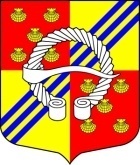 МУНИЦИПАЛЬНОЕ  ОБРАЗОВАНИЕБЕГУНИЦКОЕ СЕЛЬСКОЕ ПОСЕЛЕНИЕ
ВОЛОСОВСКОГО МУНИЦИПАЛЬНОГО РАЙОНАЛЕНИНГРАДСКОЙ ОБЛАСТИСОВЕТ ДЕПУТАТОВРЕШЕНИЕ(тридцать первое заседание  первого созыва)      от  08 февраля  2022 г.                                                                             № 162О  внесении изменений в решение № 151 от 17.12.2021 г.«О бюджете муниципального образования Бегуницкое сельское поселение  Волосовского муниципального района  Ленинградской области на 2022 год ина плановый  период 2023 и 2024 годов»Совет депутатов муниципального образования Бегуницкое  сельское поселение Волосовского муниципального района Ленинградской области РЕШИЛ:Внести в решение Совета депутатов муниципального образования Бегуницкое сельское поселение Волосовского муниципального района Ленинградской области от 17 декабря 2021 года № 151 «О бюджете муниципального образования Бегуницкое сельское поселение Волосовского муниципального района Ленинградской области на 2022 год и на плановый период 2023 и 2024 годов» следующие изменения:1) Пункт 1 изложить в следующей редакции:1. Утвердить основные характеристики  бюджета муниципального образования  Бегуницкое  сельское поселение  Волосовского муниципального района Ленинградской области на 2022 год:             - прогнозируемый  общий объем  доходов  бюджета муниципального образования  Бегуницкое сельское поселение Волосовского муниципального района Ленинградской области в сумме  93 642 244,86 рублей;             - прогнозируемый общий объем расходов  бюджета  муниципального образования Бегуницкое сельское поселение Волосовского муниципального района Ленинградской области  сумме   98 843 464,49 рублей;             -  прогнозируемый дефицит бюджета  муниципального образования Бегуницкое  сельское поселение Волосовского муниципального района Ленинградской области  в сумме  5 201 219,63  рублей.2). Пункт 2 изложить в следующей редакции:2. Утвердить  основные характеристики бюджета  муниципального образования  Бегуницкое сельское поселение  Волосовского муниципального района   Ленинградской области на 2023  год и на 2024 год:- прогнозируемый общий объем доходов  бюджета муниципального образования Бегуницкое сельское поселение  Волосовского муниципального района Ленинградской области на 2023 год в сумме 66 005 032,00 рубля и на 2024 год  в сумме   68 203 017,00 рублей;- прогнозируемый общий объем расходов бюджета муниципального образования Бегуницкое сельское поселение Волосовского муниципального района Ленинградской области на 2023 год   в сумме  67 505 032,00 рубля  и на 2024 год в сумме 69 703 017,00 рублей;- прогнозируемый  дефицит бюджета муниципального образования Бегуницкое сельское поселение Волосовского муниципального района Ленинградской области на 2022 год в сумме 1 500 000,00 рублей и на 2023 год в сумме 1 500 000,00 рублей.3) Утвердить источники финансирования дефицита бюджета  муниципального образования Бегуницкое сельское поселение Волосовского муниципального района Ленинградской области  на 2022 год согласно приложению 1.  4) Утвердить источники финансирования дефицита бюджета муниципального  образования Бегуницкое сельское поселение Волосовского муниципального района Ленинградской области на плановый период  2023  и 2024 годов согласно приложению 2.   5) Утвердить в пределах  общего объема доходов бюджета муниципального образования Бегуницкое сельское поселение Волосовского муниципального района  Ленинградской области, утвержденного  пунктом 1 настоящего решения, прогнозируемые поступления доходов в бюджет муниципального образования Бегуницкое сельское поселение Волосовского муниципального района Ленинградской области в 2022 году согласно приложению 3, прогнозируемые поступления доходов в бюджет муниципального образования Бегуницкое сельское поселение Волосовского муниципального района Ленинградской области на плановый период 2023 и 2024 годов согласно приложению 4.     6)   Утвердить в пределах  общего объема  доходов бюджета  муниципального образования  Бегуницкое сельское поселение Волосовского муниципального района Ленинградской области утвержденного пунктом 1  настоящего решения,  объем межбюджетных трансфертов бюджета муниципального образования Бегуницкое сельское поселение Волосовского муниципального района Ленинградской области, получаемых из других бюджетов бюджетной системы Российской федерации, в 2022 году согласно приложению 5, объем межбюджетных трансфертов бюджета муниципального образования Бегуницкое сельское поселение Волосовского муниципального района  Ленинградской области, получаемых из других бюджетов бюджетной системы Российской Федерации, в плановом периоде  2023 и 2024 годов согласно приложению 67) Приложение 7 «Распределение бюджетных ассигнований по разделам  и подразделам классификации расходов бюджета муниципального образования  Бегуницкое сельское поселение Волосовского муниципального района Ленинградской области на 2022 год» изложить в новой редакции (прилагается);8) Приложение 8 «Распределение бюджетных ассигнований по разделам  и подразделам классификации расходов бюджета муниципального образования  Бегуницкое сельское поселение Волосовского муниципального района Ленинградской области на 2023 и 2024 годы» изложить в новой редакции (прилагается);9) Приложение 9 «Ведомственная структура  расходов бюджета муниципального образования Бегуницкое сельское поселение Волосовского муниципального района Ленинградской области на 2022 год» изложить в новой редакции (прилагается);10) Приложение 10 «Ведомственная структура  расходов бюджета муниципального образования Бегуницкое сельское поселение Волосовского муниципального района Ленинградской области на 2023 и 2024 годы» изложить в новой редакции (прилагается);11) Приложение 11 «Распределение бюджетных ассигнований по  целевым статьям (муниципальным программам и непрограммным направлениям деятельности), группам видов расходов, разделам и подразделам бюджета муниципального образования Бегуницкое сельское поселение Волосовского муниципального района Ленинградской области на 2022 год» изложить в новой редакции (прилагается);12) Приложение 12 «Распределение бюджетных ассигнований по  целевым статьям (муниципальным программам и непрограммным направлениям деятельности), группам видов расходов, разделам и подразделам бюджета муниципального образования Бегуницкое сельское поселение Волосовского муниципального района Ленинградской области на 2023 и 2024 годы» изложить в новой редакции (прилагается);13). Пункт 9 абзац 6 изложить в следующей редакции:9. Утвердить объем бюджетных ассигнований муниципального дорожного  фонда муниципального образования Бегуницкое сельское поселение Волосовского муниципального района Ленинградской области:на 2022 год в сумме 11 615 315,88 рублей.14). Пункт 16 изложить в следующей редакции:Утвердить расходы на обеспечение деятельности администрации муниципального образования Бегуницкое сельское поселение:на 2022 год в сумме 15 176 309,07 рублей.15). Приложение 13 «Межбюджетные трансферты, выделяемые из бюджета муниципального образования Бегуницкое сельское поселение Волосовского муниципального района Ленинградской области бюджету муниципального образования Волосовский муниципальный район Ленинградской области, и направляемые на финансирование расходов, связанных с передачей полномочий в 2022 году» изложить в новой редакции (прилагается).2. Опубликовать настоящее решение в официальном издании совета депутатов  и администрации муниципального образования Бегуницкое сельское поселение «Бегуницкий вестник» и разместить на официальном сайте в информационно-телекоммуникационной сети интернет по адресу http://begunici.ru          3. Настоящее решение  вступает в силу после его официального опубликования.Глава муниципального образованияБегуницкое сельское поселение                                               А.И. Минюк      Приложение  1УТВЕРЖДЕНЫ:Решением Совета депутатовмуниципального образования Бегуницкое сельское поселениеВолосовского муниципального района Ленинградской области от  17 декабря  2021 г. № 151 в редакции от 08.02.2022 г. №162Источники  финансирования  дефицита  бюджета   муниципального образования Бегуницкое сельское поселение Волосовского муниципального района Ленинградской области  на 2022 год                                        Приложение  2УТВЕРЖДЕНЫ:Решением Совета депутатовмуниципального образования Бегуницкое сельское поселениеВолосовского муниципального района Ленинградской области  от  17 декабря  2021 г. № 151в редакции от 08.02.2022 г. №162Источникифинансирования  дефицита  бюджета   муниципального образования Бегуницкое сельское поселение Волосовского муниципального района Ленинградской области  на  плановый период 2023 и 2024 годов                                                                                                                                                Приложение  13УТВЕРЖДЕНЫ: Решением Совета депутатовмуниципального образования Бегуницкое сельское поселениеВолосовского муниципального района Ленинградской области  от  17 декабря  2021 г. № 151в  редакции от 08.02.2022 г. №162Межбюджетные трансферты, выделяемые из бюджета муниципального образования Бегуницкое сельское  поселение Волосовского муниципального района Ленинградской области  бюджету муниципального образования Волосовский муниципальный район Ленинградской области, и направляемые на финансирование расходов, связанных с передачей полномочий в 2022 годуМУНИЦИПАЛЬНОЕ  ОБРАЗОВАНИЕБЕГУНИЦКОЕ СЕЛЬСКОЕ ПОСЕЛЕНИЕВОЛОСОВСКОГО МУНИЦИПАЛЬНОГО  РАЙОНАЛЕНИНГРАДСКОЙ  ОБЛАСТИСОВЕТ  ДЕПУТАТОВБЕГУНИЦКОГО СЕЛЬСКОГО ПОСЕЛЕНИЯР Е Ш Е Н И Е(Тридцать первое заседание первого созыва) 08.02.2022 г.		                                                                           № 163О внесении изменений в решение совета депутатов  от 29.09. 2021 № 139 «Об утверждении Положения о муниципальном жилищном контроле на территории муниципального образования Бегуницкое сельское поселение Волосовского муниципального района Ленинградской области»В соответствии с Федеральным законом от 31.07.2020 № 248-ФЗ «О государственном контроле (надзоре) и муниципальном контроле в Российской Федерации», Уставом муниципального образования Бегуницкое сельское поселение Волосовского муниципального района Ленинградской области, совет депутатов муниципального образования Бегуницкое сельское поселение Волосовского муниципального района Ленинградской области (далее - Совет депутатов)РЕШИЛ:1. Внести в решение совета депутатов  от 29.09. 2021 № 139 «Об утверждении Положения о муниципальном жилищном контроле на территории муниципального образования Бегуницкое сельское поселение Волосовского муниципального района Ленинградской области» следующие изменения:1) пункт 2.5 – утратил силу;2) пункт 6 утвержденного Решением Положения о муниципальном жилищном контроле на территории муниципального образования Бегуницкое сельское поселение Волосовского муниципального района Ленинградской области» (далее – Положение) изложить в следующей редакции:«пункт 6 Ключевые и индикативные показатели муниципального жилищного контроля, согласно приложения № 2 к настоящему Положению»;  2. Опубликовать данное решение на официальном сайте администрации Бегуницкого сельского поселения.3. Настоящее решение вступает в силу с 1 марта 2022 года.Глава  муниципального образованияБегуницкое сельское поселение                                                     А.И. Минюк                                                                                   Приложение крешению совета депутатов от 08.02. 2022 № 163Приложение № 2 Ключевые и индикативные показатели муниципального жилищного контроля на территории муниципального образования Бегуницкое сельское поселение Волосовского муниципального района Ленинградской области (далее – муниципальный жилищный контроль)МУНИЦИПАЛЬНОЕ  ОБРАЗОВАНИЕБЕГУНИЦКОЕ СЕЛЬСКОЕ ПОСЕЛЕНИЕВОЛОСОВСКОГО МУНИЦИПАЛЬНОГО  РАЙОНАЛЕНИНГРАДСКОЙ  ОБЛАСТИСОВЕТ  ДЕПУТАТОВБЕГУНИЦКОГО СЕЛЬСКОГО ПОСЕЛЕНИЯР Е Ш Е Н И Е(тридцать первое заседание первого созыва) 08.02.2022 г.		                                                                           № 164О внесении изменений в решение совета депутатов  от 29.09.2021  № 138 «Об утверждении Положения о муниципальном контроле за исполнением единой теплоснабжающей организацией обязательств по строительству, реконструкции и (или) модернизации объектов теплоснабжения  на территории муниципального образования Бегуницкое сельское поселение Волосовского муниципального района Ленинградской области»В соответствии с Федеральным законом от 31.07.2020 № 248-ФЗ «О государственном контроле (надзоре) и муниципальном контроле в Российской Федерации», Уставом муниципального образования Бегуницкое сельское поселение Волосовского муниципального района Ленинградской области, совет депутатов муниципального образования Бегуницкое сельское поселение Волосовского муниципального района Ленинградской области (далее - Совет депутатов) РЕШИЛ:1. Внести в решение совета депутатов  от 29.09.2021 № 138 «Об утверждении Положения о муниципальном контроле за исполнением единой теплоснабжающей организацией обязательств по строительству, реконструкции и (или) модернизации объектов теплоснабжения на территории муниципального образования Бегуницкое сельское поселение Волосовского муниципального района Ленинградской области» (далее – Решение) следующие изменения:1) пункт 6 утвержденного Решением Положения о муниципальном контроле за исполнением единой теплоснабжающей организацией обязательств по строительству, реконструкции и (или) модернизации объектов теплоснабжения на территории муниципального образования Бегуницкое сельское поселение Волосовского муниципального района Ленинградской области (далее – Положение) изложить в следующей редакции:«6. Ключевые и индикативные показатели муниципального контроля за исполнением единой теплоснабжающей организацией обязательств, согласно приложения № 1 к настоящему Положению»;2. Настоящее решение вступает в силу с 1 марта 2022 года.3. Опубликовать данное решение на официальном сайте администрации Бегуницкого сельского поселения.Глава  муниципального образованияБегуницкое сельское поселение                                                    А.И. Минюк                                                                                                                                                                                                                                      Приложение крешению совета депутатов от 08.02.2022 № 164Приложение № 1Ключевые и индикативные показатели муниципального контроля за исполнением единой теплоснабжающей организацией обязательств по строительству, реконструкции и (или) модернизации объектов теплоснабжения на территории муниципального образования Бегуницкое сельское поселение Волосовского муниципального района Ленинградской области (далее – муниципальный контроль за исполнением единой теплоснабжающей организацией обязательств)МУНИЦИПАЛЬНОЕ  ОБРАЗОВАНИЕБЕГУНИЦКОЕ СЕЛЬСКОЕ ПОСЕЛЕНИЕВОЛОСОВСКОГО МУНИЦИПАЛЬНОГО  РАЙОНАЛЕНИНГРАДСКОЙ  ОБЛАСТИСОВЕТ  ДЕПУТАТОВБЕГУНИЦКОГО СЕЛЬСКОГО ПОСЕЛЕНИЯР Е Ш Е Н И Е(тридцать первое заседание первого созыва) 08.02.2022 г.		                                                                    № 165О внесении изменений в решение совета депутатов  от 29.09.2021 № 137 «Об утверждении Положения о муниципальном контроле в сфере благоустройства на территории муниципального образования Бегуницкое сельское поселение Волосовского муниципального района Ленинградской области»В соответствии с Федеральным законом от 31.07.2020 № 248-ФЗ «О государственном контроле (надзоре) и муниципальном контроле в Российской Федерации», Уставом муниципального образования Бегуницкое сельское поселение Волосовского муниципального района Ленинградской области, совет депутатов муниципального образования Бегуницкое сельское поселение Волосовского муниципального района Ленинградской области (далее - Совет депутатов)РЕШИЛ:1. Внести в решение совета депутатов от 29.09.2021 № 137 «Об утверждении Положения о муниципальном контроле в сфере благоустройства на территории муниципального образования Бегуницкое сельское поселение Волосовского муниципального района Ленинградской области» (далее – Решение) следующие изменения:1) пункт 6 утвержденного Решением Положения о муниципальном контроле в сфере благоустройства на территории муниципального образования Бегуницкое сельское поселение Волосовского муниципального района Ленинградской области» (далее – Положение) изложить в следующей редакции:«6. Ключевые и индикативные показатели контроля в сфере благоустройства, согласно приложения № 2 к настоящему Положению».2. Опубликовать данное решение на официальном сайте администрации Бегуницкого сельского поселения.3. Настоящее решение вступает в силу с 1 марта 2022 года.Глава муниципального образованияБегуницкого сельского поселения					        А.И. МинюкПриложение крешению совета депутатов от 08.02.2022 № 165Приложение № 2Ключевые и индикативные показатели контроля в сфере благоустройства                                                 МУНИЦИПАЛЬНОЕ  ОБРАЗОВАНИЕБЕГУНИЦКОЕ СЕЛЬСКОЕ ПОСЕЛЕНИЕВОЛОСОВСКОГО МУНИЦИПАЛЬНОГО  РАЙОНАЛЕНИНГРАДСКОЙ  ОБЛАСТИСОВЕТ  ДЕПУТАТОВБЕГУНИЦКОГО СЕЛЬСКОГО ПОСЕЛЕНИЯР Е Ш Е Н И Е(тридцать первое заседание первого созыва) 08.02.2022 г.		                                                                     № 166О внесении изменений в решение совета депутатов от 29.09. 2021 № 135 «Об утверждении положения о муниципальном контроле на автомобильном транспорте и в дорожном хозяйстве на территории муниципального образования Бегуницкое сельское поселение Волосовского муниципального района Ленинградской области»В соответствии с Федеральным законом от 31.07.2020 № 248-ФЗ «О государственном контроле (надзоре) и муниципальном контроле в Российской Федерации», Уставом муниципального образования Бегуницкое сельское поселение Волосовского муниципального района Ленинградской области, совет депутатов муниципального образования Бегуницкое сельское поселение Волосовского муниципального района Ленинградской области (далее - Совет депутатов)РЕШИЛ:1. Внести в решение совета депутатов от 29.09. 2021 № 135  «Об утверждении положения о муниципальном контроле на автомобильном транспорте и в дорожном хозяйстве на территории муниципального образования Бегуницкое сельское поселение Волосовского муниципального района Ленинградской области» (далее – Решение) следующие изменения:2. пункт 2.5. утвержденного Решением Положения о муниципальном контроле на автомобильном транспорте и в дорожном хозяйстве на территории муниципального образования Бегуницкое сельское поселение Волосовского муниципального района Ленинградской области» (далее – Положение) изложить в следующей редакции:«2.5. Ключевые показатели муниципального контроля на автомобильном транспорте, согласно приложения № 2 к настоящему Положению».3. пункт 6 утвержденного Решением положения о муниципальном контроле на автомобильном транспорте и в дорожном хозяйстве на территории муниципального образования Бегуницкое сельское поселение Волосовского муниципального района Ленинградской области (далее – Положение) изложить в следующей редакции:«6. Индикативные показатели контроля на автомобильном транспорте и в дорожном хозяйстве на территории муниципального образования Бегуницкое сельское поселение Волосовского муниципального района Ленинградской области» согласно приложения № 3 к настоящему Положению».4. Опубликовать данное решение на официальном сайте администрации Бегуницкого сельского поселения.5. Настоящее решение вступает в силу с 1 марта 2022 года.Глава муниципального образованияБегуницкого сельского поселения					        А.И. МинюкПриложение крешению совета депутатов от 08.02. 2022 № 166Приложение № 2Ключевые показатели муниципального контроля на автомобильном транспорте и в дорожном хозяйстве на территории муниципального образования Бегуницкое сельское поселение Волосовского муниципального района Ленинградской области                                                                                                                                         Приложение № 3 к Положению Индикативные показатели муниципального контроля на автомобильном транспорте и в дорожном хозяйстве на территории муниципального образования Бегуницкое сельское поселение Волосовского муниципального района Ленинградской областиМУНИЦИПАЛЬНОЕ  ОБРАЗОВАНИЕБЕГУНИЦКОЕ СЕЛЬСКОЕ ПОСЕЛЕНИЕВОЛОСОВСКОГО МУНИЦИПАЛЬНОГО  РАЙОНАЛЕНИНГРАДСКОЙ  ОБЛАСТИСОВЕТ  ДЕПУТАТОВБЕГУНИЦКОГО СЕЛЬСКОГО ПОСЕЛЕНИЯР Е Ш Е Н И Е(тридцать первое заседание первого созыва)от 08.02.2022  года №167   Об утверждении программыприватизации муниципальногоимущества МО Бегуницкое сельское поселение на 2022 год  В соответствии с Федеральным законом от 21.12.2001 № 178-ФЗ «О приватизации государственного и муниципального имущества», Совет депутатов муниципального образования Бегуницкое сельское поселение Волосовского муниципального района Ленинградской области РЕШИЛ:      1. Утвердить прилагаемую программу приватизации муниципального имущества МО Бегуницкое сельское поселение Волосовского муниципального района Ленинградской  области на 2022 год.2. Настоящее решение вступает в силу с момента официального опубликования.Глава МО Бегуницкое сельское поселение:                                               А.И. МинюкПриложение к Решению Совета депутатов МО  Бегуницкое сельское поселениеот 08.02.2022  года № 167   ПРОГРАММАПриватизации муниципального имущества муниципального образования Бегуницкое сельское поселение Волосовского муниципального района Ленинградской области на 2022 год.МУНИЦИПАЛЬНОЕ  ОБРАЗОВАНИЕБЕГУНИЦКОЕ СЕЛЬСКОЕ ПОСЕЛЕНИЕВОЛОСОВСКОГО МУНИЦИПАЛЬНОГО  РАЙОНАЛЕНИНГРАДСКОЙ  ОБЛАСТИСОВЕТ  ДЕПУТАТОВБЕГУНИЦКОГО СЕЛЬСКОГО ПОСЕЛЕНИЯР Е Ш Е Н И Е(тридцать первое заседание первого созыва)от 08 февраля 2022  года № 168На основании Жилищного кодекса Российской Федерации в соответствии с Уставом муниципального образования Бегуницкое сельское поселение Волосовского муниципального района Ленинградской области Совет депутатов муниципального образования Бегуницкое сельское поселение Волосовского муниципального района Ленинградской области (далее - Совет депутатов) РЕШИЛ:Утвердить порядок формирования и использования маневренного жилищного фонда муниципального образования Бегуницкое сельское поселение Волосовского муниципального района Ленинградской области (Приложение). Опубликовать настоящее решение в официальном издании совета депутатов  и администрации муниципального образования Бегуницкое сельское поселение «Бегуницкий вестник» и разместить на официальном сайте в информационно-телекоммуникационной сети интернет по адресу http://begunici.ruНастоящее решение  вступает в силу после его официального опубликования.     Глава муниципального образования          Бегуницкое сельское поселение                                                      А.И.Минюк                                                        Приложение к решению Совета депутатов от 08.02.2022 года№ 168ПОРЯДОК ФОРМИРОВАНИЯ И ИСПОЛЬЗОВАНИЯ МАНЕВРЕННОГО ЖИЛИЩНОГО ФОНДА МУНИЦИПАЛЬНОГО ОБРАЗОВАНИЯ БЕГУНИЦКОЕ СЕЛЬСКОЕ ПОСЕЛЕНИЕ ВОЛОСОВСКОГО МУНИЦИПАЛЬНОГО РАЙОНА ЛЕНИНГРАДСКОЙ ОБЛАСТИ1. Общие положения1.1. Настоящий Порядок разработан в соответствии с Гражданским кодексом Российской Федерации, Жилищным кодексом Российской Федерации, Федеральным законом от 06.10.2003 № 131-ФЗ «Об общих принципах организации местного самоуправления в Российской Федерации», постановлением Правительства Российской Федерации от 26.01.2006 № 42 «Об утверждении правил отнесения жилого помещения к специализированному жилищному фонду и типовых договоров найма специализированных жилых помещений», в целях установления порядка формирования и использования маневренного жилищного фонда муниципального образования Бегуницкое сельское поселение Волосовского муниципального района Ленинградской области и его предоставления отдельным категориям граждан .1.2. Маневренный жилищный фонд муниципального образования Бегуницкое сельское поселение Волосовского муниципального района Ленинградской области (далее - также маневренный жилищный фонд, маневренный фонд) - совокупность жилых помещений, предоставляемых для временного проживания отдельным категориям граждан, установленным законодательством, по договорам найма жилых помещений маневренного фонда.1.3. В рамках настоящего Порядка к маневренному жилищному фонду муниципального образования Бегуницкое сельское поселение Волосовского муниципального района Ленинградской области (далее - жилые помещения) относятся:- многоквартирные дома;- квартиры;- части квартир;- дома;- части домов;- жилые помещения в общежитиях.1.4. Использование муниципального жилого помещения в качестве жилого помещения маневренного жилищного фонда допускается только после отнесения такого жилого помещения к маневренному жилищному фонду муниципального образования Бегуницкое сельское поселение Волосовского муниципального района Ленинградской области.Включение жилого помещения в маневренный жилищный фонд и исключение жилого помещения из указанного фонда осуществляются на основании постановления администрации муниципального образования Бегуницкое сельское поселение Волосовского муниципального района Ленинградской области (далее - администрация).Жилые помещения маневренного жилищного фонда подлежат учету в администрации.Отнесение жилых помещений к маневренному жилищному фонду допускается, если они свободны от регистрации и проживания в нем граждан и иных обременений прав на жилое помещение.1.5. Жилые помещения, отнесенные к маневренному жилищному фонду, должны быть пригодными для постоянного проживания граждан, отвечать установленным санитарным и техническим правилам и нормам, требованиям пожарной безопасности, экологическим и иным требованиям законодательства, быть благоустроенными применительно к условиям проживания в границах соответствующего населенного пункта муниципального образования Бегуницкое сельское поселение Волосовского муниципального района Ленинградской области.1.6. Жилые помещения по договорам найма жилых помещений маневренного фонда предоставляются гражданам из расчета не менее 6 кв. метров жилой площади на 1 человека.1.7. Учет граждан, нуждающихся в предоставлении жилых помещений маневренного жилищного фонда, осуществляет администрация.1.8. В период временного проживания на предоставленной жилой площади наниматель не вправе осуществлять переустройство и перепланировку без соответствующего согласования с администрацией.Граждане, допустившие самовольную перепланировку и переустройство жилого помещения маневренного фонда, обязаны за счет собственных сил и средств привести его в первоначальное состояние.1.9. Вселение граждан в жилое помещение в качестве членов семьи нанимателя осуществляется в соответствии с законодательством Российской Федерации.Регистрация граждан, вселяемых в жилые помещения маневренного фонда, осуществляется в соответствии с законодательством Российской Федерации.1.10. Жилые помещения не подлежат отчуждению, передаче в аренду, в наем, за исключением передачи таких помещений по договорам найма, предусмотренным настоящим разделом.1.11. Вопросы, не урегулированные настоящим Положением, решаются в соответствии с действующим законодательством.2. Порядок использования маневренного жилищного фонда 2.1. Жилые помещения маневренного фонда предоставляются для временного проживания:гражданам, утратившим жилые помещения в связи с капитальным ремонтом или реконструкцией дома, в котором находятся жилые помещения, занимаемые ими по договорам социального найма;гражданам, утратившим жилые помещения в результате обращения взыскания на эти жилые помещения, которые были приобретены за счет кредита банка или иной кредитной организации либо средств целевого займа, предоставленного юридическим лицом на приобретение жилого помещения, и заложены в обеспечение возврата кредита или целевого займа, если на момент обращения взыскания такие жилые помещения являются для них единственными;гражданам, у которых единственные жилые помещения стали непригодными для проживания в результате чрезвычайных обстоятельств;гражданам, у которых жилые помещения стали непригодными для проживания в результате признания многоквартирного дома аварийным и подлежащим сносу или реконструкции;иным гражданам в случаях, предусмотренных законодательством.2.2. Договор найма жилого помещения заключается в письменной форме на основании постановления администрации о предоставлении такого жилого помещения.Для заключения договора используется типовой договор найма жилого помещения, который утвержден постановлением Правительства РФ от 26.01.2006 № 42.2.3. В договоре найма жилого помещения в соответствии с требованиями законодательства Российской Федерации определяются права и обязанности наймодателя (администрации), нанимателя и членов его семьи.2.4. Договор найма жилого помещения маневренного фонда заключается на период:с гражданами, которым предоставляется в связи с капитальным ремонтом или реконструкцией дома, в котором находятся жилые помещения, занимаемые ими по договорам социального найма - до завершения капитального ремонта или реконструкции такого дома;с гражданами, утратившими жилые помещения в результате обращения взыскания на них, после продажи жилых помещений, на которые было обращено взыскание - до завершения расчетов с такими гражданами;с гражданами, единственное жилое помещение которых стало непригодным для проживания в результате чрезвычайных обстоятельств, в порядке, предусмотренном Жилищным кодексом Российской Федерации, другими федеральными законами, либо до предоставления им жилых помещений муниципального жилищного фонда в случаях и порядке, которые предусмотрены Жилищным кодексом Российской Федерации - до завершения расчета с такими гражданами;с гражданами, у которых жилые помещения стали непригодными для проживания в результате признания многоквартирного дома аварийным и подлежащим сносу или реконструкции до завершения расчетов с ними гражданами, либо до предоставления им жилых помещений, но не более чем на два года;с иными категориями граждан в случаях, предусмотренных законодательством, на сроки, предусмотренные законодательством.2.5. Истечение срока, на который заключен договор найма жилого помещения маневренного фонда, является основанием прекращения данного договора.2.6. По истечении срока действия договора найма жилого помещения маневренного фонда граждане, временно вселенные в жилое помещение маневренного фонда, освобождают такое жилое помещение по акту приема-передачи, который подписывается после проверки администрацией состояния жилого помещения.2.7. Для постановки на учет граждан, нуждающихся в предоставлении жилого помещения маневренного фонда по договору найма жилого помещения маневренного фонда гражданин подает в администрацию заявление. К заявлению прилагаются следующие документы:1) документы, удостоверяющие личность заявителя и членов его семьи (паспорт или иной документ, его заменяющий);2) документы, подтверждающие состав семьи заявителя;3) документы, подтверждающие право пользования жилым помещением, занимаемым заявителем и членами его семьи;4) документы, подтверждающие факт утраты жилого помещения в результате обращения взыскания на это жилое помещение (представляются гражданами, указанными в абзаце 3 пункта 3.1 настоящего Порядка);5) документы, подтверждающие факт нахождения жилого помещения в непригодном для проживания состоянии в результате чрезвычайных обстоятельств (представляются гражданами, указанными в абзаце 4 пункта 3.1 настоящего Порядка).Администрация в рамках межведомственного взаимодействия получает следующие документы:- выписку из Единого государственного реестра недвижимости о правах отдельного лица на имевшиеся (имеющиеся) у него объектов недвижимости. Документы, указанные в настоящем пункте, заявитель вправе представить по собственной инициативе;- справка из ГУП «Ленобинвентаризация» о наличии в собственности жилых помещений на всех членов семьи, достигших 18-летнего возраста (в случае оформления права собственности на жилое помещение до января 1997 года)- документы, подтверждающие состав семьи заявителя (свидетельство о заключении брака, свидетельство о расторжении брака, свидетельство о рождении).Документы, указанные в подпунктах 1 - 5 пункта 3.7, представляются в копиях с предъявлением оригиналов.2.8. Заявление рассматривается в 30-дневный срок со дня регистрации в администрации.2.9. Постановление об отказе в принятии на учет граждан, нуждающихся в предоставлении жилых помещений маневренного фонда, администрацией принимается в случаях, если:1) не представлены документы, предусмотренные настоящим Положением;2) представлены документы, которые не подтверждают право соответствующих граждан на предоставление жилого помещения маневренного фонда в соответствии с пунктом 3.1 настоящего Порядка.2.10. Граждане вправе оспорить в суде решение, действие (бездействие) органа местного самоуправления, должностного лица, муниципального служащего, если считают, что нарушены их права и свободы. Гражданин вправе обратиться непосредственно в суд.2.11. Граждане-наниматели и члены их семей обязаны использовать жилые помещения маневренного фонда только для проживания, обеспечивать сохранность жилого помещения и поддерживать его в надлежащем состоянии.2.12. Самовольное переселение из одной комнаты (квартиры) в другую, а также заселение лиц, не включенных в договор найма жилого помещения маневренного фонда, не допускаются.2.13. При переселении граждан в жилое помещение маневренного фонда договор социального найма по месту постоянного проживания не расторгается, при этом граждане освобождаются от выполнения обязанностей по этому договору с момента их отселения до момента обратного вселения на прежнее место жительства или предоставления иного жилого помещения.2.14. Граждане, заселившиеся в жилые помещения маневренного фонда, обязаны в установленном порядке вносить плату за жилое помещение и коммунальные услуги. Размер платы за жилое помещение и коммунальные услуги для граждан, проживающих в маневренном фонде, устанавливается по действующим ценам и тарифам и не может превышать размер платы за проживание для нанимателей муниципального жилищного фонда.2.15. Договор найма специализированного жилого помещения может быть расторгнут в любое время по соглашению сторон.2.16. Контроль за соблюдением условий договора найма жилого помещения маневренного фонда осуществляется администрацией.2.17. В случае проведении капитального ремонта или реконструкции дома, если такой ремонт или реконструкция не могут быть проведены без выселения нанимателя, взамен предоставления жилого помещения маневренного фонда администрация с согласия нанимателя и членов его семьи может предоставить им в пользование другое благоустроенное жилое помещение с заключением договора социального найма. Договор социального найма жилого помещения в доме, подлежащем капитальному ремонту или реконструкции, подлежит расторжению.3. Порядок формирования маневренного жилищного фонда. Методикой расчета потребностинеобходимого объема маневренного жилищного фонда 3.1. Маневренный жилищный фонд формируется в результате:- передачи в муниципальную собственность жилых помещений, расположенных на территории, в отношении которой принято решение о развитии застроенной территории в порядке, установленном Градостроительным кодексом Российской Федерации;- перехода жилого помещения в муниципальную собственность в порядке наследования выморочного имущества;- перехода жилых помещений в собственность муниципального образования во исполнение судебных постановлений;- совершения иных сделок по оформлению жилых помещений в собственность муниципального образования, в том числе в результате купли-продажи, исполнения договоров дарения, безвозмездной передачи.3.31. С целью формирования маневренного жилищного фонда администрация проводит:- ежегодный мониторинг потребности в предоставлении маневренного жилищного фонда;- разрабатывает и утверждает план формирования или приобретения жилых помещений на плановый период (не менее 3 лет);- формирует список граждан, подлежащих обеспечению жильем маневренного жилищного фонда, на плановый период;- рассчитывает потребность необходимого объема маневренного жилищного фонда по формуле:S = (Д x Н) + (Д1 x Н1) + (Д2 x Н2) + (Д3 x H3) + (Д4 x H4), где:S - общая площадь жилых помещений, формирование или приобретение которой необходимо в следующем году (кв. м);Д - количество граждан, утративших жилые помещения в результате обращения взыскания на эти жилые помещения, которые были приобретены за счет кредита банка или иной кредитной организации либо средств целевого займа, предоставленного юридическим лицом на приобретение жилого помещения, и заложены в обеспечение возврата кредита или целевого займа, если на момент обращения взыскания такие жилые помещения являются для них единственными;Д1 - количество граждан, у которых единственные жилые помещения стали непригодными для проживания в результате чрезвычайных обстоятельств;Д2 - количество граждан, подлежащих переселению в связи с капитальным ремонтом или реконструкцией дома, в котором находятся жилые помещения, занимаемые ими по договорам социального найма;Д3 – количество граждан, у которых жилые помещения стали непригодными для проживания в результате признания многоквартирного дома аварийным и подлежащим сносу или реконструкции;Д4 – количество иных граждан в случаях, предусмотренных законодательствомН, Н1, Н2, Н3, Н4 - норма предоставления жилья для соответствующей категории граждан (кв. м);- разрабатывает и утверждает «дорожную карту» по формированию маневренного жилищного фонда до утверждения бюджета на следующий год и плановый период;- предусматривает денежные средства местного бюджета на эксплуатацию и содержание маневренного жилищного фонда.4. Выселение граждан из жилых помещений4.1. В случае прекращения или расторжения договора найма жилого помещения маневренного фонда по основаниям, предусмотренным жилищным законодательством, граждане, занимающие данные жилые помещения, обязаны их освободить в течение 10 дней.В случае отказа освободить такие жилые помещения указанные граждане подлежат выселению в судебном порядке без предоставления других жилых помещений, за исключением случаев, предусмотренных действующим законодательством.4.2. Расторжение договора найма жилого помещения по инициативе наймодателя (администрации) допускается в судебном порядке в случае:- невнесения нанимателем платы за жилое помещение и (или) коммунальные услуги в течение более шести месяцев;- разрушения или повреждения жилого помещения нанимателем или другими гражданами, за действия которых он отвечает;- систематического нарушения прав и законных интересов соседей, которое делает невозможным совместное проживание как в одном жилом помещении, так и в соседних жилых помещениях;- использование жилого помещения не по назначению.7. Заключительные положения7.1. К правоотношениям, не урегулированным настоящим Порядком, применяются нормы действующего законодательства.КодНаименованиеСумма (рублей)000 01 00 00 00 00 0000 000Источники внутреннего финансирования дефицитов бюджетов5 201 219,63  000 01 05 00 00 00 0000 000Изменение остатков средств на счетах по учету средств бюджетов 5 201 219,63  000 01 05 02 00 00 0000 500Увеличение прочих остатков средств бюджетов-93 642 244,86000 01 05 02 01 10 0000 510Увеличение прочих остатков денежных средств бюджетов сельских поселений-93 642 244,86000 01 05 02 00 00 0000 600Уменьшение прочих остатков средств бюджетов98 843 464,49000 01 05 02 01 10 0000 610Уменьшение  прочих остатков денежных средств бюджетов сельских поселений98 843 464,49КодНаименованиеСумма 2023 год(рублей)Сумма 2024 год(рублей)000 01 00 00 00 00 0000 000Источники внутреннего финансирования дефицитов бюджетов1 500 000,001 500 000,00000 01 05 00 00 00 0000 000Изменение остатков средств на счетах по учету средств бюджетов1 500 000,001 500 000,00000 01 05 02 00 00 0000 500Увеличение прочих остатков средств бюджетов- 66 005 032,00-68 203 017,00000 01 05 02 01 10 0000 510Увеличение прочих остатков денежных средств бюджетов сельских  поселений- 66 005 032,00-68 203 017,00000 01 05 02 00 00 0000 600Уменьшение прочих остатков средств бюджетов67 505 032,0069 703 017,00000 01 05 02 01 10 0000 610Уменьшение  прочих остатков денежных средств бюджетов сельских  поселений67 505 032,0069 703 017,00                       Приложение  3                       УТВЕРЖДЕНЫрешением  совета депутатов     муниципального образования Бегуницкое  сельское  поселение Волосовского муниципального  района  Ленинградской  областиот 17 декабря 2021 года № 151 в  редакции от 08.02.2022 г. № 162в  редакции от 08.02.2022 г. № 162Прогнозируемые поступления Прогнозируемые поступления Прогнозируемые поступления доходов  в бюджет муниципального образования Бегуницкое сельское  поселение Волосовского муниципального района Ленинградской области в 2022 годудоходов  в бюджет муниципального образования Бегуницкое сельское  поселение Волосовского муниципального района Ленинградской области в 2022 годудоходов  в бюджет муниципального образования Бегуницкое сельское  поселение Волосовского муниципального района Ленинградской области в 2022 годуКод бюджетной классификацииИсточник доходовСумма  (рублей)1 00 00000 00 0000 000НАЛОГОВЫЕ И НЕНАЛОГОВЫЕ ДОХОДЫ33 720 370,00Налоговые доходы28 395 370,001 01 00000 00 0000 000НАЛОГИ НА ПРИБЫЛЬ, ДОХОДЫ12 850 000,001 01 02000 01 0000 110Налог на доходы физических лиц  12 850 000,001 03 00000 00 0000 000НАЛОГИ НА ТОВАРЫ (РАБОТЫ, УСЛУГИ), РЕАЛИЗУЕМЫЕ НА ТЕРРИТОРИИ РОССИЙСКОЙ ФЕДЕРАЦИИ2 914 370,001 03 02000 01 0000 110Акцизы по подакцизным товарам (продукции), производимым на территории Российской Федерации2 914 370,001 05 00000 00 0000 000НАЛОГИ НА СОВОКУПНЫЙ ДОХОД5 000,001 05 03000 01 0000 110Единый сельскохозяйственный налог5 000,001 06 00000 00 0000 110НАЛОГИ НА ИМУЩЕСТВО12 600 000,001 06 01000 00 0000 110Налог на имущество физических лиц1 200 000,001 06 01030 10 0000 110Налог на имущество физических лиц, взимаемый по ставкам, применяемым к объектам налогообложения, расположенным в границах сельских поселений 1 200 000,001 06 06000 00 0000 110ЗЕМЕЛЬНЫЙ НАЛОГ11 400 000,001 06 06033 10 0000 110Земельный налог с организаций, обладающих земельным участком, расположенным в границах сельских поселений5 000 000,001 06 06043 10 0000 110Земельный налог с физических лиц, обладающих земельным участком, расположенным в границах сельских поселений6 400 000,001 08 00000 00 0000 000ГОСУДАРСТВЕННАЯ ПОШЛИНА26 000,001 08 04020 01 1000 110Государственная пошлина за совершение нотариальных действий должностными лицами органов местного самоуправления, уполномоченными в соответствии с законодательными актами Российской Федерации на совершение нотариальных действий (сумма платежа)26 000,00Неналоговые доходы5 325 000,001 11 00000 00 0000 000ДОХОДЫ ОТ ИСПОЛЬЗОВАНИЯ ИМУЩЕСТВА, НАХОДЯЩЕГОСЯ В ГОСУДАРСТВЕННОЙ И МУНИЦИПАЛЬНОЙ СОБСТВЕННОСТИ2 000 000,001 11 05000 00 0000 120Доходы, получаемые в виде арендной либо иной платы за передачу в возмездное пользование государственного и муниципального имущества (за исключением имущества бюджетных и  автономных учреждений, а также имущества государственных и муниципальных унитарных предприятий, в том числе казенных)700 000,001 11 05035 10 0000 120Доходы от сдачи в аренду имущества, находящегося в оперативном управлении органов управления сельских поселений и созданных ими учреждений (за исключением имущества муниципальных бюджетных и автономных учреждений)700 000,001 11 09000 00 0000 120Прочие доходы от использования имущества и прав, находящихся в государственной и муниципальной  собственности (за исключением имущества бюджетных и автономных учреждений, а также  имущества государственных и муниципальных унитарных предприятий, в том числе казенных)1 300 000,001 11 09045 10 0000 120Прочие поступления от использования имущества, находящегося в собственности сельских поселений (за исключением имущества муниципальных бюджетных и автономных учреждений, а также имущества муниципальных унитарных предприятий, в том числе казенных)1 300 000,001 13 00000 00 0000 000ДОХОДЫ ОТ ОКАЗАНИЯ ПЛАТНЫХ УСЛУГ И КОМПЕНСАЦИИ ЗАТРАТ ГОСУДАРСТВА270 000,001 13 01990 00 0000 130Прочие доходы  от оказания платных услуг 270 000,001 13 01995 10 0117 130Муниципальное казенное учреждение" Бегуницкий Дом культуры" - Прочие доходы от оказания платных услуг (работ) получателями средств бюджетов сельских поселений 150 000,001 13 01995 10 0122 130Муниципальное казенное учреждение культуры" Зимитицкий Дом культуры" - Прочие доходы от оказания платных услуг (работ) получателями средств бюджетов сельских поселений 120 000,001 14 00000 00 0000 000ДОХОДЫ  ОТ ПРОДАЖИ МАТЕРИАЛЬНЫХ И НЕМАТЕРИАЛЬНЫХ АКТИВОВ2 875 000,001 14 02000 00 0000 000Доходы от реализации имущества, находящегося в государственной и муниципальной собственности (за исключением имущества бюджетных и автономных учреждений, а также имущества государственных и муниципальных унитарных предприятий, в том числе казенных)2 000 000,001 14 02052 10 0000 410Доходы от реализации имущества, находящегося в оперативном управлении учреждений, находящихся в ведении органов управления сельских поселений (за исключением имущества муниципальных бюджетных и автономных учреждений), в части реализации основных средств по указанному имуществу2 000 000,00 1 14 06000 00 0000 430 Доходы от продажи земельных участков, находящихся в государственной и муниципальной собственности (за исключением земельных участков автономных учреждений)875 000,00 1 14 06025 10 0000 430Доходы от продажи земельных участков, находящихся в собственности сельских поселений (за исключением земельных участков муниципальных бюджетных и автономных учреждений)875 000,00 1 16 00000 00 0000 000ШТРАФЫ, САНКЦИИ, ВОЗМЕЩЕНИЕ УЩЕРБА180 000,001 16 07000 00 0000 140Штрафы, неустойки, пени, уплаченные в соответствии с законом или договором в случае неисполнения или ненадлежащего исполнения обязательств перед государственным (муниципальным) органом, органом управления государственным внебюджетным фондом, казенным учреждением, Центральным банком Российской Федерации, иной организацией, действующей от имени Российской Федерации180 000,00 1 16 07010 10 0000 140Штрафы, неустойки, пени, уплаченные в случае просрочки исполнения поставщиком (подрядчиком, исполнителем) обязательств, предусмотренных муниципальным контрактом, заключенным муниципальным органом, казенным учреждением сельского поселения180 000,002 00 00000 00 0000 000БЕЗВОЗМЕЗДНЫЕ ПОСТУПЛЕНИЯ59 921 874,862 02 00000 00 0000 000БЕЗВОЗМЕЗДНЫЕ ПОСТУПЛЕНИЯ ОТ ДРУГИХ БЮДЖЕТОВ БЮДЖЕТНОЙ СИСТЕМЫ РОССИЙСКОЙ ФЕДЕРАЦИИ59 921 874,862 02 10000 00 0000 150Дотации бюджетам бюджетной системы Российской Федерации30 944 200,002 02 16001 10 0000 150Дотации бюджетам сельских поселений на выравнивание бюджетной обеспеченности из бюджетов муниципальных районов30 944 200,002 02 20000 00 0000 150Субсидии бюджетам бюджетной системы Российской Федерации (межбюджетные субсидии)26 551 805,862 02 20077 10 0000 150Субсидии бюджетам сельских поселений на софинансирование капитальных вложений в объекты муниципальной собственности8 043 750,002 02 20216 10 0000 150Субсидии бюджетам сельских поселений на осуществление дорожной деятельности в отношении автомобильных дорог общего пользования, а также капитального ремонта и ремонта дворовых территорий многоквартирных домов, проездов к дворовым территориям многоквартирных домов населенных пунктов6 243 446,662 02 20302 10 0000 150Субсидии бюджетам сельских поселений на обеспечение мероприятий по переселению граждан из аварийного жилищного фонда, в том числе переселению граждан из аварийного жилищного фонда с учетом необходимости развития малоэтажного жилищного строительства, за счет средств бюджетов3 999 509,202 02 29999 10 0000 150Прочие субсидии бюджетам сельских поселений8 265 100,002 02 30000 00 0000 150Субвенции бюджетам бюджетной системы Российской Федерации293 120,002 02 30024 10 0000 150Субвенции бюджетам сельских поселений на выполнение передаваемых полномочий субъектов Российской Федерации3 520,002 02 35118 10 0000 150Субвенции бюджетам сельских поселений на осуществление первичного воинского учета органами местного самоуправления поселений, муниципальных и городских округов289 600,002 02 40000 00 0000 150Иные межбюджетные трансферты2 132 749,002 02 40014 10 0000 150Межбюджетные трансферты, передаваемые бюджетам сельских поселений из бюджетов муниципальных районов на осуществление части полномочий по решению вопросов местного значения в соответствии с заключенными соглашениями2 132 749,00ВСЕГО ДОХОДОВВСЕГО ДОХОДОВ93 642 244,86                   Приложение  4                     УТВЕРЖДЕНЫрешением  совета депутатов     муниципального образования Бегуницкое сельское  поселение муниципального  района  Ленинградской  областиот 17  декабря 2021 года № 151 в редакции от 08.02.2022 г. №162 в редакции от 08.02.2022 г. №162Прогнозируемые поступления Прогнозируемые поступления Прогнозируемые поступления Прогнозируемые поступления Прогнозируемые поступления  доходов в  бюджет муниципального образования Бегуницкое сельское  поселение Волосовского муниципального района Ленинградской области на плановый период 2023 и 2024 годов доходов в  бюджет муниципального образования Бегуницкое сельское  поселение Волосовского муниципального района Ленинградской области на плановый период 2023 и 2024 годов доходов в  бюджет муниципального образования Бегуницкое сельское  поселение Волосовского муниципального района Ленинградской области на плановый период 2023 и 2024 годов доходов в  бюджет муниципального образования Бегуницкое сельское  поселение Волосовского муниципального района Ленинградской области на плановый период 2023 и 2024 годов доходов в  бюджет муниципального образования Бегуницкое сельское  поселение Волосовского муниципального района Ленинградской области на плановый период 2023 и 2024 годовКод бюджетной классификацииКод бюджетной классификацииИсточник доходов2023 год                  Сумма  (рублей)2024 год                  Сумма  (рублей)1 00 00000 00 0000 0001 00 00000 00 0000 000НАЛОГОВЫЕ И НЕНАЛОГОВЫЕ ДОХОДЫ31 321 580,0031 860 400,00Налоговые доходы29 031 580,0029 570 400,001 01 00000 00 0000 0001 01 00000 00 0000 000НАЛОГИ НА ПРИБЫЛЬ, ДОХОДЫ13 100 000,0013 360 000,001 01 02000 01 0000 1101 01 02000 01 0000 110Налог на доходы физических лиц  13 100 000,0013 360 000,001 03 00000 00 0000 0001 03 00000 00 0000 000НАЛОГИ НА ТОВАРЫ (РАБОТЫ, УСЛУГИ), РЕАЛИЗУЕМЫЕ НА ТЕРРИТОРИИ РОССИЙСКОЙ ФЕДЕРАЦИИ2 999 580,003 127 310,001 03 02000 01 0000 1101 03 02000 01 0000 110Акцизы по подакцизным товарам (продукции), производимым на территории Российской Федерации2 999 580,003 127 310,001 05 00000 00 0000 0001 05 00000 00 0000 000НАЛОГИ НА СОВОКУПНЫЙ ДОХОД5 000,004 090,001 05 03000 01 0000 1101 05 03000 01 0000 110Единый сельскохозяйственный налог5 000,004 090,001 06 00000 00 0000 1101 06 00000 00 0000 110НАЛОГИ НА ИМУЩЕСТВО12 900 000,0013 050 000,001 06 01000 00 0000 1101 06 01000 00 0000 110Налог на имущество физических лиц1 200 000,001 250 000,001 06 01030 10 0000 1101 06 01030 10 0000 110Налог на имущество физических лиц, взимаемый по ставкам, применяемым к объектам налогообложения, расположенным в границах сельских поселений 1 200 000,001 250 000,001 06 06000 00 0000 1101 06 06000 00 0000 110ЗЕМЕЛЬНЫЙ НАЛОГ11 700 000,0011 800 000,001 06 06033 10 0000 1101 06 06033 10 0000 110Земельный налог с организаций, обладающих земельным участком, расположенным в границах сельских поселений5 100 000,005 100 000,001 06 06043 10 0000 1101 06 06043 10 0000 110Земельный налог с физических лиц, обладающих земельным участком, расположенным в границах сельских поселений6 600 000,006 700 000,001 08 00000 00 0000 0001 08 00000 00 0000 000ГОСУДАРСТВЕННАЯ ПОШЛИНА27 000,0029 000,001 08 04020 01 1000 1101 08 04020 01 1000 110Государственная пошлина за совершение нотариальных действий должностными лицами органов местного самоуправления, уполномоченными в соответствии с законодательными актами Российской Федерации на совершение нотариальных действий (сумма платежа)27 000,0029 000,00Неналоговые доходы2 290 000,002 290 000,001 11 00000 00 0000 0001 11 00000 00 0000 000ДОХОДЫ ОТ ИСПОЛЬЗОВАНИЯ ИМУЩЕСТВА, НАХОДЯЩЕГОСЯ В ГОСУДАРСТВЕННОЙ И МУНИЦИПАЛЬНОЙ СОБСТВЕННОСТИ2 000 000,002 000 000,001 11 05000 00 0000 1201 11 05000 00 0000 120Доходы, получаемые в виде арендной либо иной платы за передачу в возмездное пользование государственного и муниципального имущества (за исключением имущества бюджетных и  автономных учреждений, а также имущества государственных и муниципальных унитарных предприятий, в том числе казенных)700 000,00700 000,001 11 05035 10 0000 1201 11 05035 10 0000 120Доходы от сдачи в аренду имущества, находящегося в оперативном управлении органов управления сельских поселений и созданных ими учреждений (за исключением имущества муниципальных бюджетных и автономных учреждений)700 000,00700 000,001 11 09000 00 0000 1201 11 09000 00 0000 120Прочие доходы от использования имущества и прав, находящихся в государственной и муниципальной  собственности (за исключением имущества бюджетных и автономных учреждений, а также  имущества государственных и муниципальных унитарных предприятий, в том числе казенных)1 300 000,001 300 000,001 11 09045 10 0000 1201 11 09045 10 0000 120Прочие поступления от использования имущества, находящегося в собственности сельских поселений (за исключением имущества муниципальных бюджетных и автономных учреждений, а также имущества муниципальных унитарных предприятий, в том числе казенных)1 300 000,001 300 000,001 13 00000 00 0000 0001 13 00000 00 0000 000ДОХОДЫ ОТ ОКАЗАНИЯ ПЛАТНЫХ УСЛУГ И КОМПЕНСАЦИИ ЗАТРАТ ГОСУДАРСТВА290 000,00290 000,001 13 01990 00 0000 1301 13 01990 00 0000 130Прочие доходы  от оказания платных услуг 290 000,00290 000,001 13 01995 10 0117 1301 13 01995 10 0117 130Муниципальное казенное учреждение "Бегуницкий Дом культуры" - Прочие доходы от оказания платных услуг (работ) получателями средств бюджетов сельских поселений 160 000,00160 000,001 13 01995 10 0122 1301 13 01995 10 0122 130Муниципальное казенное учреждение культуры "Зимитицкий Дом культуры" - Прочие доходы от оказания платных услуг (работ) получателями средств бюджетов сельских поселений 130 000,00130 000,002 00 00000 00 0000 0002 00 00000 00 0000 000БЕЗВОЗМЕЗДНЫЕ ПОСТУПЛЕНИЯ34 683 452,0036 342 617,002 02 00000 00 0000 0002 02 00000 00 0000 000БЕЗВОЗМЕЗДНЫЕ ПОСТУПЛЕНИЯ ОТ ДРУГИХ БЮДЖЕТОВ БЮДЖЕТНОЙ СИСТЕМЫ РОССИЙСКОЙ ФЕДЕРАЦИИ34 683 452,0036 342 617,002 02 10000 00 0000 1502 02 10000 00 0000 150Дотации бюджетам бюджетной системы Российской Федерации32 189 400,0033 486 000,002 02 16001 10 0000 1502 02 16001 10 0000 150Дотации бюджетам сельских поселений на выравнивание бюджетной обеспеченности из бюджетов муниципальных районов32 189 400,0033 486 000,002 02 30000 00 0000 1502 02 30000 00 0000 150Субвенции бюджетам бюджетной системы Российской Федерации303 120,00313 420,002 02 30024 10 0000 1502 02 30024 10 0000 150Субвенции бюджетам сельских поселений на выполнение передаваемых полномочий субъектов Российской Федерации3 520,003 520,002 02 35118 10 0000 1502 02 35118 10 0000 150Субвенции бюджетам сельских поселений на осуществление первичного воинского учета органами местного самоуправления поселений, муниципальных и городских округов299 600,00309 900,002 02 40000 00 0000 1502 02 40000 00 0000 150Иные межбюджетные трансферты2 190 932,002 543 197,002 02 40014 10 0000 1502 02 40014 10 0000 150Межбюджетные трансферты, передаваемые бюджетам сельских поселений из бюджетов муниципальных районов на осуществление части полномочий по решению вопросов местного значения в соответствии с заключенными соглашениями2 190 932,002 543 197,00ВСЕГО ДОХОДОВВСЕГО ДОХОДОВВСЕГО ДОХОДОВ66 005 032,0068 203 017,00Приложение 5Приложение 5          УТВЕРЖДЕН          УТВЕРЖДЕН решением  совета депутатов         решением  совета депутатов                                           муниципального образования Бегуницкое сельское поселение                                   муниципального образования Бегуницкое сельское поселение                               Волосовского  муниципального  района  Ленинградской  области                               Волосовского  муниципального  района  Ленинградской  областиот 17  декабря 2021 года № 151от 17  декабря 2021 года № 151в  редакции от 08.02.2022 г. №162в  редакции от 08.02.2022 г. №162в  редакции от 08.02.2022 г. №162в  редакции от 08.02.2022 г. №162Объем межбюджетных трансфертов бюджета муниципального образования Бегуницкое сельское поселение  Волосовского муниципального района Ленинградской области, получаемых из других бюджетов бюджетной системы Российской Федерации, в  2022 годуОбъем межбюджетных трансфертов бюджета муниципального образования Бегуницкое сельское поселение  Волосовского муниципального района Ленинградской области, получаемых из других бюджетов бюджетной системы Российской Федерации, в  2022 годуОбъем межбюджетных трансфертов бюджета муниципального образования Бегуницкое сельское поселение  Волосовского муниципального района Ленинградской области, получаемых из других бюджетов бюджетной системы Российской Федерации, в  2022 годуОбъем межбюджетных трансфертов бюджета муниципального образования Бегуницкое сельское поселение  Волосовского муниципального района Ленинградской области, получаемых из других бюджетов бюджетной системы Российской Федерации, в  2022 годуОбъем межбюджетных трансфертов бюджета муниципального образования Бегуницкое сельское поселение  Волосовского муниципального района Ленинградской области, получаемых из других бюджетов бюджетной системы Российской Федерации, в  2022 годуКод бюджетной классификацииКод бюджетной классификацииНаименование Наименование Сумма
(рублей)2 00 00000 00 0000 0002 00 00000 00 0000 000БЕЗВОЗМЕЗДНЫЕ ПОСТУПЛЕНИЯБЕЗВОЗМЕЗДНЫЕ ПОСТУПЛЕНИЯ59 921 874,862 02 00000 00 0000 0002 02 00000 00 0000 000БЕЗВОЗМЕЗДНЫЕ ПОСТУПЛЕНИЯ ОТ ДРУГИХ БЮДЖЕТОВ БЮДЖЕТНОЙ СИСТЕМЫ РОССИЙСКОЙ ФЕДЕРАЦИИБЕЗВОЗМЕЗДНЫЕ ПОСТУПЛЕНИЯ ОТ ДРУГИХ БЮДЖЕТОВ БЮДЖЕТНОЙ СИСТЕМЫ РОССИЙСКОЙ ФЕДЕРАЦИИ59 921 874,862 02 10000 00 0000 1502 02 10000 00 0000 150Дотации бюджетам бюджетной системы Российской ФедерацииДотации бюджетам бюджетной системы Российской Федерации30 944 200,002 02 16001 10 0000 1502 02 16001 10 0000 150Дотации бюджетам сельских поселений на выравнивание бюджетной обеспеченности из бюджетов муниципальных районовДотации бюджетам сельских поселений на выравнивание бюджетной обеспеченности из бюджетов муниципальных районов30 944 200,00Дотации бюджетам сельских поселений на выравнивание бюджетной обеспе-ченности из бюджетов муниципальных районов (субвенции ОБ)Дотации бюджетам сельских поселений на выравнивание бюджетной обеспе-ченности из бюджетов муниципальных районов (субвенции ОБ)28 131 100,00Дотации бюджетам сельских поселений на выравнивание бюджетной обеспе-ченности из бюджетов муниципальных районов (дотации РБ)Дотации бюджетам сельских поселений на выравнивание бюджетной обеспе-ченности из бюджетов муниципальных районов (дотации РБ)2 813 100,00 2 02 20000 00 0000 150 2 02 20000 00 0000 150Субсидии бюджетам бюджетной системы Российской Федерации (межбюджетные субсидии)Субсидии бюджетам бюджетной системы Российской Федерации (межбюджетные субсидии)26 551 805,862 02 20077 10 0000 1502 02 20077 10 0000 150Субсидии бюджетам сельских поселений на софинансирование капитальных вложений в объекты муниципальной собственностиСубсидии бюджетам сельских поселений на софинансирование капитальных вложений в объекты муниципальной собственности8 043 750,00Субсидии бюджетам сельских поселений на бюджетные инвестиции в объекты капитального строительства объектов газификации (в том числе проектно-изыскательские работы) собственности муниципальных образованийСубсидии бюджетам сельских поселений на бюджетные инвестиции в объекты капитального строительства объектов газификации (в том числе проектно-изыскательские работы) собственности муниципальных образований8 043 750,002 02 20216 10 0000 1502 02 20216 10 0000 150Субсидии бюджетам сельских поселений на осуществление дорожной деятельности в отношении автомобильных дорог общего пользования, а также капитального ремонта и ремонта дворовых территорий многоквартирных домов, проездов к дворовым территориям многоквартирных домов населенных пунктовСубсидии бюджетам сельских поселений на осуществление дорожной деятельности в отношении автомобильных дорог общего пользования, а также капитального ремонта и ремонта дворовых территорий многоквартирных домов, проездов к дворовым территориям многоквартирных домов населенных пунктов6 243 446,66Субсидии на капитальный ремонт и ремонт автомобильных дорог общего пользования местного значения, имеющих приоритетный социально- значимый характер (конкурсные)Субсидии на капитальный ремонт и ремонт автомобильных дорог общего пользования местного значения, имеющих приоритетный социально- значимый характер (конкурсные)6 243 446,662 02 20302 10 0000 1502 02 20302 10 0000 150Субсидии бюджетам сельских поселений на обеспечение мероприятий по переселению граждан из аварийного жилищного фонда, в том числе переселению граждан из аварийного жилищного фонда с учетом необходимости развития малоэтажного жилищного строительства, за счет средств бюджетовСубсидии бюджетам сельских поселений на обеспечение мероприятий по переселению граждан из аварийного жилищного фонда, в том числе переселению граждан из аварийного жилищного фонда с учетом необходимости развития малоэтажного жилищного строительства, за счет средств бюджетов3 999 509,20Субсидии бюджетам сельских поселений на обеспечение мероприятий по переселению граждан из аварийного жилищного фонда, в том числе переселению граждан из аварийного жилищного фонда с учетом необходимости развития малоэтажного жилищного строительства, за счет средств бюджетов - в целях реализации основного мероприятия "Ликвидация аварийного жилищного фонда на территории Ленинградской области" подпрограммы "Содействие в обеспечении жильем граждан Ленинградской области" государственной программы Ленинградской области "Формирование городской среды и обеспечение качественным жильем граждан на территории Ленинградской области" Субсидии бюджетам сельских поселений на обеспечение мероприятий по переселению граждан из аварийного жилищного фонда, в том числе переселению граждан из аварийного жилищного фонда с учетом необходимости развития малоэтажного жилищного строительства, за счет средств бюджетов - в целях реализации основного мероприятия "Ликвидация аварийного жилищного фонда на территории Ленинградской области" подпрограммы "Содействие в обеспечении жильем граждан Ленинградской области" государственной программы Ленинградской области "Формирование городской среды и обеспечение качественным жильем граждан на территории Ленинградской области" 3 999 509,202 02 29999 10 0000 1502 02 29999 10 0000 150Прочие субсидии бюджетам сельских поселенийПрочие субсидии бюджетам сельских поселений8 265 100,00Субсидии бюджетам сельских поселений на реализацию областного закона от 15 января 2018 года № 3-оз "О содействии участию населения в осуществлении местного самоуправления в иных формах на территориях административных центров муниципальных образований Ленинградской области"Субсидии бюджетам сельских поселений на реализацию областного закона от 15 января 2018 года № 3-оз "О содействии участию населения в осуществлении местного самоуправления в иных формах на территориях административных центров муниципальных образований Ленинградской области"1 054 900,00Субсидии бюджетам сельских поселений на реализацию областного закона от 28.12.2018 № 147-оз "О старостах сельских населенных пунктов Ленинградской области и содействии участию населения в осуществлении местного самоуправления в иных формах на частях территорий муниципальных образований Ленинградской области"Субсидии бюджетам сельских поселений на реализацию областного закона от 28.12.2018 № 147-оз "О старостах сельских населенных пунктов Ленинградской области и содействии участию населения в осуществлении местного самоуправления в иных формах на частях территорий муниципальных образований Ленинградской области"2 500 000,00Субсидии бюджетам сельских поселений на поддержку развития общественной инфраструктуры муниципального значения в Ленинградской областиСубсидии бюджетам сельских поселений на поддержку развития общественной инфраструктуры муниципального значения в Ленинградской области793 000,00Субсидии бюджетам сельских поселений на софинансирование дополнительных расходов местных бюджетов на сохранение целевых показателей повышения оплаты труда работников муниципальных учреждений культуры в соответствии с Указом Президента Российской Федерации от 7 мая 2012 года № 597 "О мероприятиях по реализации государственной социальной политики"Субсидии бюджетам сельских поселений на софинансирование дополнительных расходов местных бюджетов на сохранение целевых показателей повышения оплаты труда работников муниципальных учреждений культуры в соответствии с Указом Президента Российской Федерации от 7 мая 2012 года № 597 "О мероприятиях по реализации государственной социальной политики"3 917 200,002 02 30000 00 0000 1502 02 30000 00 0000 150Субвенции бюджетам бюджетной системы Российской ФедерацииСубвенции бюджетам бюджетной системы Российской Федерации293 120,002 02 30024 10 0000 1502 02 30024 10 0000 150Субвенции бюджетам сельских поселений на выполнение передаваемых полномочий субъектов Российской ФедерацииСубвенции бюджетам сельских поселений на выполнение передаваемых полномочий субъектов Российской Федерации3 520,00Субвенции бюджетам сельских поселений на осуществление отдельных государственных полномочий Ленинградской области на осуществление отдельных государственных полномочий Ленинградской области в сфере административных правоотношенийСубвенции бюджетам сельских поселений на осуществление отдельных государственных полномочий Ленинградской области на осуществление отдельных государственных полномочий Ленинградской области в сфере административных правоотношений3 520,002 02 35118 10 0000 1502 02 35118 10 0000 150Субвенции бюджетам сельских поселений на осуществление первичного воинского учета органами местного самоуправления поселений, муниципальных и городских округовСубвенции бюджетам сельских поселений на осуществление первичного воинского учета органами местного самоуправления поселений, муниципальных и городских округов289 600,002 02 40000 00 0000 1502 02 40000 00 0000 150Иные межбюджетные трансфертыИные межбюджетные трансферты2 132 749,002 02 40014 10 0000 1502 02 40014 10 0000 150Межбюджетные трансферты, передаваемые бюджетам сельских поселений из бюджетов муниципальных районов на осуществление части полномочий по решению вопросов местного значения в соответствии с заключенными соглашениямиМежбюджетные трансферты, передаваемые бюджетам сельских поселений из бюджетов муниципальных районов на осуществление части полномочий по решению вопросов местного значения в соответствии с заключенными соглашениями2 132 749,00Иные межбюджетные трансферты бюджетам сельских поселений из бюджета Волосовского муниципального района на организацию дорожной деятельности в отношении дорог местного значения вне границ населенных пунктов в границах Волосовского муниципального района (собственность муниципального района) на территории муниципального образования поселения в части содержания автомобильных дорог в летний периодИные межбюджетные трансферты бюджетам сельских поселений из бюджета Волосовского муниципального района на организацию дорожной деятельности в отношении дорог местного значения вне границ населенных пунктов в границах Волосовского муниципального района (собственность муниципального района) на территории муниципального образования поселения в части содержания автомобильных дорог в летний период1 268 748,00Иные межбюджетные трансферты бюджетам сельских поселений из бюджета Волосовского муниципального района на организацию дорожной деятельности в отношении дорог местного значения вне границ населенных пунктов в границах Волосовского муниципального района (собственность муниципального района) на территории муниципального образования поселения в части содержания автомобильных дорог в зимний периодИные межбюджетные трансферты бюджетам сельских поселений из бюджета Волосовского муниципального района на организацию дорожной деятельности в отношении дорог местного значения вне границ населенных пунктов в границах Волосовского муниципального района (собственность муниципального района) на территории муниципального образования поселения в части содержания автомобильных дорог в зимний период864 001,00Приложение 6Приложение 6          УТВЕРЖДЕН          УТВЕРЖДЕНрешением  совета  депутатов   решением  совета  депутатов   решением  совета  депутатов   решением  совета  депутатов   муниципального образования  Бегуницкое  сельское  поселение  муниципального образования  Бегуницкое  сельское  поселение  Волосовского  муниципального  района  Ленинградской  областиВолосовского  муниципального  района  Ленинградской  областиот  17 декабря 2021 года 151от  17 декабря 2021 года 151в  редакции от 08.02.2022 г. №162в  редакции от 08.02.2022 г. №162в  редакции от 08.02.2022 г. №162в  редакции от 08.02.2022 г. №162Объем межбюджетных трансфертов бюджета муниципального образования  Бегуницкое сельское  поселение Волосовского муниципального района Ленинградской области, получаемых из других бюджетов бюджетной системы Российской Федерации, в  плановом периоде 2023 и 2024 годовОбъем межбюджетных трансфертов бюджета муниципального образования  Бегуницкое сельское  поселение Волосовского муниципального района Ленинградской области, получаемых из других бюджетов бюджетной системы Российской Федерации, в  плановом периоде 2023 и 2024 годовОбъем межбюджетных трансфертов бюджета муниципального образования  Бегуницкое сельское  поселение Волосовского муниципального района Ленинградской области, получаемых из других бюджетов бюджетной системы Российской Федерации, в  плановом периоде 2023 и 2024 годовОбъем межбюджетных трансфертов бюджета муниципального образования  Бегуницкое сельское  поселение Волосовского муниципального района Ленинградской области, получаемых из других бюджетов бюджетной системы Российской Федерации, в  плановом периоде 2023 и 2024 годовОбъем межбюджетных трансфертов бюджета муниципального образования  Бегуницкое сельское  поселение Волосовского муниципального района Ленинградской области, получаемых из других бюджетов бюджетной системы Российской Федерации, в  плановом периоде 2023 и 2024 годовОбъем межбюджетных трансфертов бюджета муниципального образования  Бегуницкое сельское  поселение Волосовского муниципального района Ленинградской области, получаемых из других бюджетов бюджетной системы Российской Федерации, в  плановом периоде 2023 и 2024 годовОбъем межбюджетных трансфертов бюджета муниципального образования  Бегуницкое сельское  поселение Волосовского муниципального района Ленинградской области, получаемых из других бюджетов бюджетной системы Российской Федерации, в  плановом периоде 2023 и 2024 годовКод бюджетной классификацииКод бюджетной классификацииНаименование Наименование Сумма на 2023 год 
(рублей)Сумма на 2023 год 
(рублей)Сумма на 2024 год 
(рублей)2 00 00000 00 0000 0002 00 00000 00 0000 000БЕЗВОЗМЕЗДНЫЕ ПОСТУПЛЕНИЯБЕЗВОЗМЕЗДНЫЕ ПОСТУПЛЕНИЯ34 683 452,0034 683 452,0036 342 617,002 02 00000 00 0000 0002 02 00000 00 0000 000БЕЗВОЗМЕЗДНЫЕ ПОСТУПЛЕНИЯ ОТ ДРУГИХ БЮДЖЕТОВ БЮДЖЕТНОЙ СИСТЕМЫ РОССИЙСКОЙ ФЕДЕРАЦИИБЕЗВОЗМЕЗДНЫЕ ПОСТУПЛЕНИЯ ОТ ДРУГИХ БЮДЖЕТОВ БЮДЖЕТНОЙ СИСТЕМЫ РОССИЙСКОЙ ФЕДЕРАЦИИ34 683 452,0034 683 452,0036 342 617,002 02 10000 00 0000 1502 02 10000 00 0000 150Дотации бюджетам бюджетной системы Российской ФедерацииДотации бюджетам бюджетной системы Российской Федерации32 189 400,0032 189 400,0033 486 000,002 02 16001 10 0000 1502 02 16001 10 0000 150Дотации бюджетам сельских поселений на выравнивание бюджетной обеспеченности из бюджетов муниципальных районовДотации бюджетам сельских поселений на выравнивание бюджетной обеспеченности из бюджетов муниципальных районов32 189 400,0032 189 400,0033 486 000,00Дотации бюджетам сельских поселений на выравнивание бюджетной обеспе-ченности из бюджетов муниципальных районов (субвенции ОБ)Дотации бюджетам сельских поселений на выравнивание бюджетной обеспе-ченности из бюджетов муниципальных районов (субвенции ОБ)29 263 100,0029 263 100,0030 441 800,00Дотации бюджетам сельских поселений на выравнивание бюджетной обеспе-ченности из бюджетов муниципальных районов (дотации РБ)Дотации бюджетам сельских поселений на выравнивание бюджетной обеспе-ченности из бюджетов муниципальных районов (дотации РБ)2 926 300,002 926 300,003 044 200,002 02 30000 00 0000 1502 02 30000 00 0000 150Субвенции бюджетам бюджетной системы Российской ФедерацииСубвенции бюджетам бюджетной системы Российской Федерации303 120,00303 120,00313 420,002 02 30024 10 0000 1502 02 30024 10 0000 150Субвенции бюджетам сельских поселений на выполнение передаваемых полномочий субъектов Российской ФедерацииСубвенции бюджетам сельских поселений на выполнение передаваемых полномочий субъектов Российской Федерации3 520,003 520,003 520,00Субвенции бюджетам сельских поселений на осуществление отдельных государственных полномочий Ленинградской области на осуществление отдельных государственных полномочий Ленинградской области в сфере административных правоотношенийСубвенции бюджетам сельских поселений на осуществление отдельных государственных полномочий Ленинградской области на осуществление отдельных государственных полномочий Ленинградской области в сфере административных правоотношений3 520,003 520,003 520,002 02 35118 10 0000 1502 02 35118 10 0000 150Субвенции бюджетам сельских поселений на осуществление первичного воинского учета органами местного самоуправления поселений, муниципальных и городских округовСубвенции бюджетам сельских поселений на осуществление первичного воинского учета органами местного самоуправления поселений, муниципальных и городских округов299 600,00299 600,00309 900,002 02 40000 00 0000 1502 02 40000 00 0000 150Иные межбюджетные трансфертыИные межбюджетные трансферты2 190 932,002 190 932,002 543 197,002 02 40014 10 0000 1502 02 40014 10 0000 150Межбюджетные трансферты, передаваемые бюджетам сельских поселений из бюджетов муниципальных районов на осуществление части полномочий по решению вопросов местного значения в соответствии с заключенными соглашениямиМежбюджетные трансферты, передаваемые бюджетам сельских поселений из бюджетов муниципальных районов на осуществление части полномочий по решению вопросов местного значения в соответствии с заключенными соглашениями2 190 932,002 190 932,002 543 197,00Иные межбюджетные трансферты бюджетам сельских поселений из бюджета Волосовского муниципального района на организацию дорожной деятельности в отношении дорог местного значения вне границ населенных пунктов в границах Волосовского муниципального района (собственность муниципального района) на территории муниципального образования поселения в части содержания автомобильных дорог в летний периодИные межбюджетные трансферты бюджетам сельских поселений из бюджета Волосовского муниципального района на организацию дорожной деятельности в отношении дорог местного значения вне границ населенных пунктов в границах Волосовского муниципального района (собственность муниципального района) на территории муниципального образования поселения в части содержания автомобильных дорог в летний период1 296 005,001 296 005,001 611 710,00Иные межбюджетные трансферты бюджетам сельских поселений из бюджета Волосовского муниципального района на организацию дорожной деятельности в отношении дорог местного значения вне границ населенных пунктов в границах Волосовского муниципального района (собственность муниципального района) на территории муниципального образования поселения в части содержания автомобильных дорог в зимний периодИные межбюджетные трансферты бюджетам сельских поселений из бюджета Волосовского муниципального района на организацию дорожной деятельности в отношении дорог местного значения вне границ населенных пунктов в границах Волосовского муниципального района (собственность муниципального района) на территории муниципального образования поселения в части содержания автомобильных дорог в зимний период894 927,00894 927,00931 487,00Приложение 7
УТВЕРЖДЕНО:
Решением Совета депутатов
муниципального образования Бегуницкое сельское поселение
Волосовского муниципального района Ленинградской области  
от  17 декабря  2021 г. №151                                                                                                                  в редакции от 08.02.2022г. №162                                                                                           Приложение 7
УТВЕРЖДЕНО:
Решением Совета депутатов
муниципального образования Бегуницкое сельское поселение
Волосовского муниципального района Ленинградской области  
от  17 декабря  2021 г. №151                                                                                                                  в редакции от 08.02.2022г. №162                                                                                           Приложение 7
УТВЕРЖДЕНО:
Решением Совета депутатов
муниципального образования Бегуницкое сельское поселение
Волосовского муниципального района Ленинградской области  
от  17 декабря  2021 г. №151                                                                                                                  в редакции от 08.02.2022г. №162                                                                                           Распределение бюджетных ассигнований по разделам и подразделам классификации расходов бюджета муниципального образования Бегуницкое сельское поселение Волосовского муниципального района Ленинградской области на 2022 годРаспределение бюджетных ассигнований по разделам и подразделам классификации расходов бюджета муниципального образования Бегуницкое сельское поселение Волосовского муниципального района Ленинградской области на 2022 годРаспределение бюджетных ассигнований по разделам и подразделам классификации расходов бюджета муниципального образования Бегуницкое сельское поселение Волосовского муниципального района Ленинградской области на 2022 годРаспределение бюджетных ассигнований по разделам и подразделам классификации расходов бюджета муниципального образования Бегуницкое сельское поселение Волосовского муниципального района Ленинградской области на 2022 год (руб.)НаименованиеРзПРСуммаНаименованиеРзПРСуммаОБЩЕГОСУДАРСТВЕННЫЕ ВОПРОСЫ010017 360 229,07Функционирование высшего должностного лица субъекта Российской Федерации и муниципального образования01022 142 900,00Функционирование законодательных (представительных) органов государственной власти и представительных органов муниципальных образований01035 000,00Функционирование Правительства Российской Федерации, высших исполнительных органов государственной власти субъектов Российской Федерации, местных администраций010413 079 249,00Резервные фонды011110 000,00Другие общегосударственные вопросы01132 123 080,07НАЦИОНАЛЬНАЯ ОБОРОНА0200289 600,00Мобилизационная и вневойсковая подготовка0203289 600,00НАЦИОНАЛЬНАЯ БЕЗОПАСНОСТЬ И ПРАВООХРАНИТЕЛЬНАЯ ДЕЯТЕЛЬНОСТЬ0300405 000,00Защита населения и территории от чрезвычайных ситуаций природного и техногенного характера, пожарная безопасность0310400 000,00Другие вопросы в области национальной безопасности и правоохранительной деятельности03145 000,00НАЦИОНАЛЬНАЯ ЭКОНОМИКА040019 490 315,88Дорожное хозяйство (дорожные фонды)040917 465 315,88Другие вопросы в области национальной экономики04122 025 000,00ЖИЛИЩНО-КОММУНАЛЬНОЕ ХОЗЯЙСТВО050030 728 251,61Жилищное хозяйство05016 849 908,29Коммунальное хозяйство050210 776 310,32Благоустройство050313 102 033,00ОБРАЗОВАНИЕ070040 000,00Молодежная политика070740 000,00КУЛЬТУРА, КИНЕМАТОГРАФИЯ080028 190 643,93Культура080128 190 643,93СОЦИАЛЬНАЯ ПОЛИТИКА10002 129 424,00Пенсионное обеспечение10012 129 424,00ФИЗИЧЕСКАЯ КУЛЬТУРА И СПОРТ1100210 000,00Физическая культура1101210 000,00Всего98 843 464,49Приложение 8
УТВЕРЖДЕНО:
Решением Совета депутатов
муниципального образования Бегуницкое сельское поселение
Волосовского муниципального района Ленинградской области  
от  17 декабря  2021 г. №151                                                                                                                  в редакции от 08.02.2022г. №162Приложение 8
УТВЕРЖДЕНО:
Решением Совета депутатов
муниципального образования Бегуницкое сельское поселение
Волосовского муниципального района Ленинградской области  
от  17 декабря  2021 г. №151                                                                                                                  в редакции от 08.02.2022г. №162Приложение 8
УТВЕРЖДЕНО:
Решением Совета депутатов
муниципального образования Бегуницкое сельское поселение
Волосовского муниципального района Ленинградской области  
от  17 декабря  2021 г. №151                                                                                                                  в редакции от 08.02.2022г. №162Распределение бюджетных ассигнований по разделам и подразделам классификации расходов бюджета муниципального образования Бегуницкое сельское поселение Волосовского муниципального района Ленинградской области на 2023  и 2024 годыРаспределение бюджетных ассигнований по разделам и подразделам классификации расходов бюджета муниципального образования Бегуницкое сельское поселение Волосовского муниципального района Ленинградской области на 2023  и 2024 годыРаспределение бюджетных ассигнований по разделам и подразделам классификации расходов бюджета муниципального образования Бегуницкое сельское поселение Волосовского муниципального района Ленинградской области на 2023  и 2024 годыРаспределение бюджетных ассигнований по разделам и подразделам классификации расходов бюджета муниципального образования Бегуницкое сельское поселение Волосовского муниципального района Ленинградской области на 2023  и 2024 годыРаспределение бюджетных ассигнований по разделам и подразделам классификации расходов бюджета муниципального образования Бегуницкое сельское поселение Волосовского муниципального района Ленинградской области на 2023  и 2024 годы (руб.)НаименованиеРзПР2023 г.2024 г.НаименованиеРзПР2023 г.2024 г.ОБЩЕГОСУДАРСТВЕННЫЕ ВОПРОСЫ010017 051 210,5517 126 711,81Функционирование высшего должностного лица субъекта Российской Федерации и муниципального образования01022 142 900,002 142 900,00Функционирование законодательных (представительных) органов государственной власти и представительных органов муниципальных образований01035 000,005 000,00Функционирование Правительства Российской Федерации, высших исполнительных органов государственной власти субъектов Российской Федерации, местных администраций010412 706 849,0012 716 849,00Резервные фонды011110 000,0010 000,00Другие общегосударственные вопросы01132 186 461,552 251 962,81НАЦИОНАЛЬНАЯ ОБОРОНА0200299 600,00309 900,00Мобилизационная и вневойсковая подготовка0203299 600,00309 900,00НАЦИОНАЛЬНАЯ БЕЗОПАСНОСТЬ И ПРАВООХРАНИТЕЛЬНАЯ ДЕЯТЕЛЬНОСТЬ0300305 000,00405 000,00Защита населения и территории от чрезвычайных ситуаций природного и техногенного характера, пожарная безопасность0310300 000,00400 000,00Другие вопросы в области национальной безопасности и правоохранительной деятельности03145 000,005 000,00НАЦИОНАЛЬНАЯ ЭКОНОМИКА04007 590 512,008 170 507,00Дорожное хозяйство (дорожные фонды)04096 890 512,007 370 507,00Другие вопросы в области национальной экономики0412700 000,00800 000,00ЖИЛИЩНО-КОММУНАЛЬНОЕ ХОЗЯЙСТВО050014 000 000,0014 850 000,00Жилищное хозяйство05012 150 000,002 500 000,00Благоустройство050311 850 000,0012 350 000,00КУЛЬТУРА, КИНЕМАТОГРАФИЯ080024 189 237,6522 981 994,34Культура080124 189 237,6522 981 994,34СОЦИАЛЬНАЯ ПОЛИТИКА10002 129 424,002 129 424,00Пенсионное обеспечение10012 129 424,002 129 424,00ФИЗИЧЕСКАЯ КУЛЬТУРА И СПОРТ1100260 000,00260 000,00Физическая культура1101260 000,00260 000,00Условно утвержденные расходы99001 680 047,803 469 479,85Условно утвержденные расходы99991 680 047,803 469 479,85Всего67 505 032,0069 703 017,00Приложение 9
УТВЕРЖДЕНО:
Решением Совета депутатов
муниципального образования Бегуницкое сельское поселение Волосовского муниципального района Ленинградской области  
от  17  декабря  2021 г. № 151                                                                                            в редакции от 08.02.2022 г. №162   Приложение 9
УТВЕРЖДЕНО:
Решением Совета депутатов
муниципального образования Бегуницкое сельское поселение Волосовского муниципального района Ленинградской области  
от  17  декабря  2021 г. № 151                                                                                            в редакции от 08.02.2022 г. №162   Приложение 9
УТВЕРЖДЕНО:
Решением Совета депутатов
муниципального образования Бегуницкое сельское поселение Волосовского муниципального района Ленинградской области  
от  17  декабря  2021 г. № 151                                                                                            в редакции от 08.02.2022 г. №162   Приложение 9
УТВЕРЖДЕНО:
Решением Совета депутатов
муниципального образования Бегуницкое сельское поселение Волосовского муниципального района Ленинградской области  
от  17  декабря  2021 г. № 151                                                                                            в редакции от 08.02.2022 г. №162   Ведомственная структура  расходов бюджета муниципального образования Бегуницкое сельское поселение Волосовского муниципального района Ленинградской области на 2022 годВедомственная структура  расходов бюджета муниципального образования Бегуницкое сельское поселение Волосовского муниципального района Ленинградской области на 2022 годВедомственная структура  расходов бюджета муниципального образования Бегуницкое сельское поселение Волосовского муниципального района Ленинградской области на 2022 годВедомственная структура  расходов бюджета муниципального образования Бегуницкое сельское поселение Волосовского муниципального района Ленинградской области на 2022 годВедомственная структура  расходов бюджета муниципального образования Бегуницкое сельское поселение Волосовского муниципального района Ленинградской области на 2022 годВедомственная структура  расходов бюджета муниципального образования Бегуницкое сельское поселение Волосовского муниципального района Ленинградской области на 2022 годВедомственная структура  расходов бюджета муниципального образования Бегуницкое сельское поселение Волосовского муниципального района Ленинградской области на 2022 год (руб.)НаименованиеАдмРзПРЦСРВРСуммаНаименованиеАдмРзПРЦСРВРСуммаОБЩЕГОСУДАРСТВЕННЫЕ ВОПРОСЫ003010017 360 229,07Функционирование высшего должностного лица субъекта Российской Федерации и муниципального образования00301022 142 900,00Расходы на выплаты по оплате труда главы муниципального образования003010225.4.01.001302 142 900,00Расходы на выплаты персоналу в целях обеспечения выполнения функций государственными (муниципальными) органами, казенными учреждениями, органами управления государственными внебюджетными фондами003010225.4.01.001301002 142 900,00Функционирование законодательных (представительных) органов государственной власти и представительных органов муниципальных образований00301035 000,00Обеспечение выполнения полномочий и функций органов местного самоуправления003010325.4.03.001505 000,00Закупка товаров, работ и услуг для обеспечения государственных (муниципальных) нужд003010325.4.03.001502005 000,00Функционирование Правительства Российской Федерации, высших исполнительных органов государственной власти субъектов Российской Федерации, местных администраций003010413 079 249,00Расходы на выплаты по оплате труда работников органов местного самоуправления003010425.4.02.001409 905 044,00Расходы на выплаты персоналу в целях обеспечения выполнения функций государственными (муниципальными) органами, казенными учреждениями, органами управления государственными внебюджетными фондами003010425.4.02.001401009 905 044,00Обеспечение выполнения полномочий и функций органов местного самоуправления003010425.4.02.001503 170 685,00Расходы на выплаты персоналу в целях обеспечения выполнения функций государственными (муниципальными) органами, казенными учреждениями, органами управления государственными внебюджетными фондами003010425.4.02.001501001 259 285,00Закупка товаров, работ и услуг для обеспечения государственных (муниципальных) нужд003010425.4.02.001502001 894 400,00Иные бюджетные ассигнования003010425.4.02.0015080017 000,00Расходы на обеспечение выполнения органами местного самоуправления муниципальных образований отдельных государственных полномочий Ленинградской области в сфере административных правоотношений003010425.4.02.713403 520,00Закупка товаров, работ и услуг для обеспечения государственных (муниципальных) нужд003010425.4.02.713402003 520,00Резервные фонды003011110 000,00Резервный фонд администрации муниципального образования003011191.9.01.0700010 000,00Иные бюджетные ассигнования003011191.9.01.0700080010 000,00Другие общегосударственные вопросы00301132 123 080,07Межбюджетные трансферты на обеспечение деятельности исполнительных органов местного самоуправления района по исполнению части полномочий поселений по содержанию архива003011325.4.02.08220185 511,56Межбюджетные трансферты003011325.4.02.08220500185 511,56Межбюджетные трансферты на обеспечение деятельности исполнительных органов местного самоуправления района по исполнению части полномочий поселений по обеспечению бюджетного процесса в поселениях в соответствии с соглашениями003011325.4.02.08230814 900,45Межбюджетные трансферты003011325.4.02.08230500814 900,45Межбюджетные трансферты на обеспечение деятельности исполнительных органов местного самоуправления района по исполнению части полномочий поселений в градостроительной сфере003011325.4.02.08240454 760,06Межбюджетные трансферты003011325.4.02.08240500454 760,06Межбюджетные трансферты на обеспечение деятельности исполнительных органов местного самоуправления района по исполнению части полномочий поселений по внутреннему финансовому контролю003011325.4.02.0825077 436,00Межбюджетные трансферты003011325.4.02.0825050077 436,00Обеспечение кадровой подготовки специалистов органов местного самоуправления003011325.4.02.0904080 000,00Закупка товаров, работ и услуг для обеспечения государственных (муниципальных) нужд003011325.4.02.0904020080 000,00Выплаты и взносы по обязательствам муниципального образования003011325.4.02.0905022 500,00Иные бюджетные ассигнования003011325.4.02.0905080022 500,00Приобретение товаров, работ, услуг в целях обеспечения текущего функционирования Интернет-сайтов, информационных систем003011325.4.02.09080450 000,00Закупка товаров, работ и услуг для обеспечения государственных (муниципальных) нужд003011325.4.02.09080200450 000,00Иные межбюджетные трансферты из бюджетов поселений на выполнение части полномочий (функций) по осуществлению внешнего муниципального финансового контроля003011325.4.03.0828037 972,00Межбюджетные трансферты003011325.4.03.0828050037 972,00НАЦИОНАЛЬНАЯ ОБОРОНА0030200289 600,00Мобилизационная и вневойсковая подготовка0030203289 600,00Расходы на осуществление первичного воинского учета на территориях, где отсутствуют военные комиссариаты003020391.9.01.51180289 600,00Расходы на выплаты персоналу в целях обеспечения выполнения функций государственными (муниципальными) органами, казенными учреждениями, органами управления государственными внебюджетными фондами003020391.9.01.51180100289 044,00Закупка товаров, работ и услуг для обеспечения государственных (муниципальных) нужд003020391.9.01.51180200556,00НАЦИОНАЛЬНАЯ БЕЗОПАСНОСТЬ И ПРАВООХРАНИТЕЛЬНАЯ ДЕЯТЕЛЬНОСТЬ0030300405 000,00Защита населения и территории от чрезвычайных ситуаций природного и техногенного характера, пожарная безопасность0030310400 000,00Мероприятия по предупреждению и ликвидации последствий чрезвычайных ситуаций и стихийных бедствий на территории муниципального образования003031021.4.34.0218050 000,00Закупка товаров, работ и услуг для обеспечения государственных (муниципальных) нужд003031021.4.34.0218020050 000,00Мероприятия по обеспечению первичных мер пожарной безопасности в границах населенных пунктов поселения003031021.4.38.02170350 000,00Закупка товаров, работ и услуг для обеспечения государственных (муниципальных) нужд003031021.4.38.02170200350 000,00Другие вопросы в области национальной безопасности и правоохранительной деятельности00303145 000,00Мероприятия по профилактике терроризма и эстремизма, а также в минимизации и (или) ликвидации последствий проявления терроризма и экстремизма в границах поселения003031426.4.29.005405 000,00Закупка товаров, работ и услуг для обеспечения государственных (муниципальных) нужд003031426.4.29.005402005 000,00НАЦИОНАЛЬНАЯ ЭКОНОМИКА003040019 490 315,88Дорожное хозяйство (дорожные фонды)003040917 465 315,88Мероприятия по текущему ремонту дорог общего пользования муниципального значения и сооружений на них003040921.4.05.03150850 000,00Закупка товаров, работ и услуг для обеспечения государственных (муниципальных) нужд003040921.4.05.03150200850 000,00Мероприятия по содержанию дорог общего пользования муниципального значения и сооружений на них003040921.4.05.031607 057 499,22Закупка товаров, работ и услуг для обеспечения государственных (муниципальных) нужд003040921.4.05.031602007 057 499,22Мероприятия по реализации областного закона от 28.12.2018 № 147-оз "О старостах сельских населенных пунктов Ленинградской области и содействии участию населения в осуществлении местного самоуправления в иных формах на частях территорий муниципальных образований Ленинградской области"003040921.4.05.S47702 700 000,00Закупка товаров, работ и услуг для обеспечения государственных (муниципальных) нужд003040921.4.05.S47702002 700 000,00Расходы на капитальный ремонт и ремонт автомобильных дорог общего пользования местного значения, имеющих приоритетный социально значимый характер003040921.8.01.S42006 857 816,66Закупка товаров, работ и услуг для обеспечения государственных (муниципальных) нужд003040921.8.01.S42002006 857 816,66Другие вопросы в области национальной экономики00304122 025 000,00Мероприятия по землеустройству и землепользованию003041225.4.27.03400350 000,00Закупка товаров, работ и услуг для обеспечения государственных (муниципальных) нужд003041225.4.27.03400200350 000,00Мероприятия по разработке документации территориального планирования муниципального образования003041225.4.27.034201 475 000,00Закупка товаров, работ и услуг для обеспечения государственных (муниципальных) нужд003041225.4.27.034202001 475 000,00Мероприятия по реализации муниципальной политики в области управления муниципальной собственностью003041225.4.27.09020200 000,00Закупка товаров, работ и услуг для обеспечения государственных (муниципальных) нужд003041225.4.27.09020200200 000,00ЖИЛИЩНО-КОММУНАЛЬНОЕ ХОЗЯЙСТВО003050030 728 251,61Жилищное хозяйство00305016 849 908,29Мероприятия в области жилищного хозяйства муниципального образования003050121.4.31.035202 350 000,00Закупка товаров, работ и услуг для обеспечения государственных (муниципальных) нужд003050121.4.31.035202002 350 000,00Реализация мероприятий по ликвидации аварийного жилищного фонда на территории Ленинградской области003050121.8.03.S48604 499 908,29Закупка товаров, работ и услуг для обеспечения государственных (муниципальных) нужд003050121.8.03.S4860200460 000,00Капитальные вложения в объекты государственной (муниципальной) собственности003050121.8.03.S48604004 039 908,29Коммунальное хозяйство003050210 776 310,32Мероприятия в области коммунального хозяйства003050221.4.32.03540150 000,00Закупка товаров, работ и услуг для обеспечения государственных (муниципальных) нужд003050221.4.32.03540200150 000,00Иные межбюджетные трансферты из бюджетов поселений на выполнение части полномочий по организации в границах поселения централизованного водоснабжения, водоотведения003050221.4.32.0829077 435,00Межбюджетные трансферты003050221.4.32.0829050077 435,00Мероприятия на проектирование, строительство и реконструкцию объектов в целях обустройства сельских населенных пунктов003050221.8.02.S06602 145 125,32Капитальные вложения в объекты государственной (муниципальной) собственности003050221.8.02.S06604002 145 125,32Бюджетные инвестиции в объекты капитального строительства объектов газификации (в том числе проектно-изыскательские работы) собственности муниципальных образований003050221.8.05.S02008 403 750,00Капитальные вложения в объекты государственной (муниципальной) собственности003050221.8.05.S02004008 403 750,00Благоустройство003050313 102 033,00Мероприятия по организации и содержанию уличного освещения населенных пунктов муниципального образования003050321.4.33.060104 501 000,00Закупка товаров, работ и услуг для обеспечения государственных (муниципальных) нужд003050321.4.33.060102004 500 000,00Иные бюджетные ассигнования003050321.4.33.060108001 000,00Мероприятия по озеленению территории муниципального образования003050321.4.33.06020950 000,00Закупка товаров, работ и услуг для обеспечения государственных (муниципальных) нужд003050321.4.33.06020200950 000,00Мероприятия по организации сбора и вывоза бытовых отходов и мусора на территории населенных пунктов муниципального образования003050321.4.33.060302 600 000,00Закупка товаров, работ и услуг для обеспечения государственных (муниципальных) нужд003050321.4.33.060302002 600 000,00Мероприятия по организации и содержанию мест захоронения муниципального образования003050321.4.33.060401 129 445,00Закупка товаров, работ и услуг для обеспечения государственных (муниципальных) нужд003050321.4.33.060402001 129 445,00Мероприятия по организации благоустройства территории поселения003050321.4.33.060501 700 000,00Закупка товаров, работ и услуг для обеспечения государственных (муниципальных) нужд003050321.4.33.060502001 700 000,00Мероприятия по реализации областного закона от 15 января 2018 года N 3-оз "О содействии участию населения в осуществлении местного самоуправления в иных формах на территориях административных центров муниципальных образований Ленинградской области"003050321.4.33.S46601 550 000,00Закупка товаров, работ и услуг для обеспечения государственных (муниципальных) нужд003050321.4.33.S46602001 550 000,00Расходы на поддержку развития общественной инфраструктуры муниципального значения003050321.4.33.S4840271 588,00Закупка товаров, работ и услуг для обеспечения государственных (муниципальных) нужд003050321.4.33.S4840200271 588,00Реализация комплекса мероприятий по борьбе с борщевиком Сосновского на территории муниципального образования003050321.8.04.S4310400 000,00Закупка товаров, работ и услуг для обеспечения государственных (муниципальных) нужд003050321.8.04.S4310200400 000,00ОБРАЗОВАНИЕ003070040 000,00Молодежная политика003070740 000,00Проведение мероприятий для детей и молодежи003070724.4.16.0035040 000,00Закупка товаров, работ и услуг для обеспечения государственных (муниципальных) нужд003070724.4.16.0035020040 000,00КУЛЬТУРА, КИНЕМАТОГРАФИЯ003080028 190 643,93Культура003080128 190 643,93Мероприятия на проектирование, строительство и реконструкцию объектов в целях обустройства сельских населенных пунктов003080121.8.02.S0660400 000,00Капитальные вложения в объекты государственной (муниципальной) собственности003080121.8.02.S0660400400 000,00Расходы на обеспечение деятельности муниципальных учреждений культуры003080124.4.07.0440016 799 130,40Расходы на выплаты персоналу в целях обеспечения выполнения функций государственными (муниципальными) органами, казенными учреждениями, органами управления государственными внебюджетными фондами003080124.4.07.044001009 862 623,40Закупка товаров, работ и услуг для обеспечения государственных (муниципальных) нужд003080124.4.07.044002006 868 612,00Иные бюджетные ассигнования003080124.4.07.0440080067 895,00Расходы на обеспечение деятельности муниципальных учреждений культуры в части содержания библиотечных отделов (секторов)003080124.4.07.044201 615 903,20Расходы на выплаты персоналу в целях обеспечения выполнения функций государственными (муниципальными) органами, казенными учреждениями, органами управления государственными внебюджетными фондами003080124.4.07.044201001 215 920,00Закупка товаров, работ и услуг для обеспечения государственных (муниципальных) нужд003080124.4.07.04420200397 936,00Иные бюджетные ассигнования003080124.4.07.044208002 047,20Дополнительные расходы на сохранение целевых показателей повышения оплаты труда работников муниципальных учреждений культуры в соответствии с Указом Президента Российской Федерации от 7 мая 2012 года № 597 "О мероприятиях по реализации государственной социальной политики"003080124.4.07.S03607 834 400,00Расходы на выплаты персоналу в целях обеспечения выполнения функций государственными (муниципальными) органами, казенными учреждениями, органами управления государственными внебюджетными фондами003080124.4.07.S03601007 834 400,00Расходы на поддержку развития общественной инфраструктуры муниципального значения003080124.4.07.S4840803 710,33Закупка товаров, работ и услуг для обеспечения государственных (муниципальных) нужд003080124.4.07.S4840200803 710,33Расходы на организацию и проведение культурно-досуговых мероприятий003080124.4.17.04430737 500,00Закупка товаров, работ и услуг для обеспечения государственных (муниципальных) нужд003080124.4.17.04430200737 500,00СОЦИАЛЬНАЯ ПОЛИТИКА00310002 129 424,00Пенсионное обеспечение00310012 129 424,00Меры по обеспечению выплаты пенсии за выслугу лет муниципальным служащим и доплаты к пенсии лицам, замещавшим выборные должности в органах местного самоуправления003100125.4.02.001002 129 424,00Социальное обеспечение и иные выплаты населению003100125.4.02.001003002 129 424,00ФИЗИЧЕСКАЯ КУЛЬТУРА И СПОРТ0031100210 000,00Физическая культура0031101210 000,00Расходы на обеспечение участия команд поселения в районных, областных и всероссийских соревнованиях003110124.4.18.00210210 000,00Закупка товаров, работ и услуг для обеспечения государственных (муниципальных) нужд003110124.4.18.00210200210 000,00Всего98 843 464,49Приложение 10
УТВЕРЖДЕНО:
Решением Совета депутатов
муниципального образования Бегуницкое сельское поселение Волосовского муниципального района Ленинградской области  
от  17  декабря  2021 г. № 151                                                                                            в  редакции от 08.02.2022 г. № 162    Приложение 10
УТВЕРЖДЕНО:
Решением Совета депутатов
муниципального образования Бегуницкое сельское поселение Волосовского муниципального района Ленинградской области  
от  17  декабря  2021 г. № 151                                                                                            в  редакции от 08.02.2022 г. № 162    Приложение 10
УТВЕРЖДЕНО:
Решением Совета депутатов
муниципального образования Бегуницкое сельское поселение Волосовского муниципального района Ленинградской области  
от  17  декабря  2021 г. № 151                                                                                            в  редакции от 08.02.2022 г. № 162    Ведомственная структура  расходов бюджета муниципального образования Бегуницкое сельское поселение Волосовского муниципального района Ленинградской области на 2023 и 2024 годыВедомственная структура  расходов бюджета муниципального образования Бегуницкое сельское поселение Волосовского муниципального района Ленинградской области на 2023 и 2024 годыВедомственная структура  расходов бюджета муниципального образования Бегуницкое сельское поселение Волосовского муниципального района Ленинградской области на 2023 и 2024 годыВедомственная структура  расходов бюджета муниципального образования Бегуницкое сельское поселение Волосовского муниципального района Ленинградской области на 2023 и 2024 годыВедомственная структура  расходов бюджета муниципального образования Бегуницкое сельское поселение Волосовского муниципального района Ленинградской области на 2023 и 2024 годыВедомственная структура  расходов бюджета муниципального образования Бегуницкое сельское поселение Волосовского муниципального района Ленинградской области на 2023 и 2024 годыВедомственная структура  расходов бюджета муниципального образования Бегуницкое сельское поселение Волосовского муниципального района Ленинградской области на 2023 и 2024 годыВедомственная структура  расходов бюджета муниципального образования Бегуницкое сельское поселение Волосовского муниципального района Ленинградской области на 2023 и 2024 годы (руб.)НаименованиеАдмРзПРЦСРВР2023 г.2024 г.НаименованиеАдмРзПРЦСРВР2023 г.2024 г.ОБЩЕГОСУДАРСТВЕННЫЕ ВОПРОСЫ003010017 051 210,5517 126 711,81Функционирование высшего должностного лица субъекта Российской Федерации и муниципального образования00301022 142 900,002 142 900,00Расходы на выплаты по оплате труда главы муниципального образования003010225.4.01.001302 142 900,002 142 900,00Расходы на выплаты персоналу в целях обеспечения выполнения функций государственными (муниципальными) органами, казенными учреждениями, органами управления государственными внебюджетными фондами003010225.4.01.001301002 142 900,002 142 900,00Функционирование законодательных (представительных) органов государственной власти и представительных органов муниципальных образований00301035 000,005 000,00Обеспечение выполнения полномочий и функций органов местного самоуправления003010325.4.03.001505 000,005 000,00Закупка товаров, работ и услуг для обеспечения государственных (муниципальных) нужд003010325.4.03.001502005 000,005 000,00Функционирование Правительства Российской Федерации, высших исполнительных органов государственной власти субъектов Российской Федерации, местных администраций003010412 706 849,0012 716 849,00Расходы на выплаты по оплате труда работников органов местного самоуправления003010425.4.02.001409 905 044,009 905 044,00Расходы на выплаты персоналу в целях обеспечения выполнения функций государственными (муниципальными) органами, казенными учреждениями, органами управления государственными внебюджетными фондами003010425.4.02.001401009 905 044,009 905 044,00Обеспечение выполнения полномочий и функций органов местного самоуправления003010425.4.02.001502 798 285,002 808 285,00Расходы на выплаты персоналу в целях обеспечения выполнения функций государственными (муниципальными) органами, казенными учреждениями, органами управления государственными внебюджетными фондами003010425.4.02.001501001 259 285,001 259 285,00Закупка товаров, работ и услуг для обеспечения государственных (муниципальных) нужд003010425.4.02.001502001 529 000,001 539 000,00Иные бюджетные ассигнования003010425.4.02.0015080010 000,0010 000,00Расходы на обеспечение выполнения органами местного самоуправления муниципальных образований отдельных государственных полномочий Ленинградской области в сфере административных правоотношений003010425.4.02.713403 520,003 520,00Закупка товаров, работ и услуг для обеспечения государственных (муниципальных) нужд003010425.4.02.713402003 520,003 520,00Резервные фонды003011110 000,0010 000,00Резервный фонд администрации муниципального образования003011191.9.01.0700010 000,0010 000,00Иные бюджетные ассигнования003011191.9.01.0700080010 000,0010 000,00Другие общегосударственные вопросы00301132 186 461,552 251 962,81Межбюджетные трансферты на обеспечение деятельности исполнительных органов местного самоуправления района по исполнению части полномочий поселений по содержанию архива003011325.4.02.08220191 872,38199 036,43Межбюджетные трансферты003011325.4.02.08220500191 872,38199 036,43Межбюджетные трансферты на обеспечение деятельности исполнительных органов местного самоуправления района по исполнению части полномочий поселений по обеспечению бюджетного процесса в поселениях в соответствии с соглашениями003011325.4.02.08230847 787,15881 952,29Межбюджетные трансферты003011325.4.02.08230500847 787,15881 952,29Межбюджетные трансферты на обеспечение деятельности исполнительных органов местного самоуправления района по исполнению части полномочий поселений в градостроительной сфере003011325.4.02.08240470 664,75488 691,33Межбюджетные трансферты003011325.4.02.08240500470 664,75488 691,33Межбюджетные трансферты на обеспечение деятельности исполнительных органов местного самоуправления района по исполнению части полномочий поселений по внутреннему финансовому контролю003011325.4.02.08250153 637,27159 782,76Межбюджетные трансферты003011325.4.02.08250500153 637,27159 782,76Обеспечение кадровой подготовки специалистов органов местного самоуправления003011325.4.02.0904050 000,0050 000,00Закупка товаров, работ и услуг для обеспечения государственных (муниципальных) нужд003011325.4.02.0904020050 000,0050 000,00Выплаты и взносы по обязательствам муниципального образования003011325.4.02.0905022 500,0022 500,00Иные бюджетные ассигнования003011325.4.02.0905080022 500,0022 500,00Приобретение товаров, работ, услуг в целях обеспечения текущего функционирования Интернет-сайтов, информационных систем003011325.4.02.09080450 000,00450 000,00Закупка товаров, работ и услуг для обеспечения государственных (муниципальных) нужд003011325.4.02.09080200450 000,00450 000,00НАЦИОНАЛЬНАЯ ОБОРОНА0030200299 600,00309 900,00Мобилизационная и вневойсковая подготовка0030203299 600,00309 900,00Расходы на осуществление первичного воинского учета на территориях, где отсутствуют военные комиссариаты003020391.9.01.51180299 600,00309 900,00Расходы на выплаты персоналу в целях обеспечения выполнения функций государственными (муниципальными) органами, казенными учреждениями, органами управления государственными внебюджетными фондами003020391.9.01.51180100289 044,00296 856,00Закупка товаров, работ и услуг для обеспечения государственных (муниципальных) нужд003020391.9.01.5118020010 556,0013 044,00НАЦИОНАЛЬНАЯ БЕЗОПАСНОСТЬ И ПРАВООХРАНИТЕЛЬНАЯ ДЕЯТЕЛЬНОСТЬ0030300305 000,00405 000,00Защита населения и территории от чрезвычайных ситуаций природного и техногенного характера, пожарная безопасность0030310300 000,00400 000,00Мероприятия по обеспечению первичных мер пожарной безопасности в границах населенных пунктов поселения003031021.4.38.02170300 000,00400 000,00Закупка товаров, работ и услуг для обеспечения государственных (муниципальных) нужд003031021.4.38.02170200300 000,00400 000,00Другие вопросы в области национальной безопасности и правоохранительной деятельности00303145 000,005 000,00Мероприятия по профилактике терроризма и эстремизма, а также в минимизации и (или) ликвидации последствий проявления терроризма и экстремизма в границах поселения003031426.4.29.005405 000,005 000,00Закупка товаров, работ и услуг для обеспечения государственных (муниципальных) нужд003031426.4.29.005402005 000,005 000,00НАЦИОНАЛЬНАЯ ЭКОНОМИКА00304007 590 512,008 170 507,00Дорожное хозяйство (дорожные фонды)00304096 890 512,007 370 507,00Мероприятия по текущему ремонту дорог общего пользования муниципального значения и сооружений на них003040921.4.05.031501 700 000,001 700 000,00Закупка товаров, работ и услуг для обеспечения государственных (муниципальных) нужд003040921.4.05.031502001 700 000,001 700 000,00Мероприятия по содержанию дорог общего пользования муниципального значения и сооружений на них003040921.4.05.031605 190 512,005 670 507,00Закупка товаров, работ и услуг для обеспечения государственных (муниципальных) нужд003040921.4.05.031602005 190 512,005 670 507,00Другие вопросы в области национальной экономики0030412700 000,00800 000,00Мероприятия по землеустройству и землепользованию003041225.4.27.03400700 000,00800 000,00Закупка товаров, работ и услуг для обеспечения государственных (муниципальных) нужд003041225.4.27.03400200700 000,00800 000,00ЖИЛИЩНО-КОММУНАЛЬНОЕ ХОЗЯЙСТВО003050014 000 000,0014 850 000,00Жилищное хозяйство00305012 150 000,002 500 000,00Мероприятия в области жилищного хозяйства муниципального образования003050121.4.31.035202 150 000,002 500 000,00Закупка товаров, работ и услуг для обеспечения государственных (муниципальных) нужд003050121.4.31.035202002 150 000,002 500 000,00Благоустройство003050311 850 000,0012 350 000,00Мероприятия по организации и содержанию уличного освещения населенных пунктов муниципального образования003050321.4.33.060104 800 000,004 900 000,00Закупка товаров, работ и услуг для обеспечения государственных (муниципальных) нужд003050321.4.33.060102004 800 000,004 900 000,00Мероприятия по озеленению территории муниципального образования003050321.4.33.060201 200 000,001 200 000,00Закупка товаров, работ и услуг для обеспечения государственных (муниципальных) нужд003050321.4.33.060202001 200 000,001 200 000,00Мероприятия по организации сбора и вывоза бытовых отходов и мусора на территории населенных пунктов муниципального образования003050321.4.33.060302 400 000,002 100 000,00Закупка товаров, работ и услуг для обеспечения государственных (муниципальных) нужд003050321.4.33.060302002 400 000,002 100 000,00Мероприятия по организации и содержанию мест захоронения муниципального образования003050321.4.33.060401 150 000,001 250 000,00Закупка товаров, работ и услуг для обеспечения государственных (муниципальных) нужд003050321.4.33.060402001 150 000,001 250 000,00Мероприятия по организации благоустройства территории поселения003050321.4.33.060502 000 000,002 600 000,00Закупка товаров, работ и услуг для обеспечения государственных (муниципальных) нужд003050321.4.33.060502002 000 000,002 600 000,00Реализация комплекса мероприятий по борьбе с борщевиком Сосновского на территории муниципального образования003050321.8.04.S4310300 000,00300 000,00Закупка товаров, работ и услуг для обеспечения государственных (муниципальных) нужд003050321.8.04.S4310200300 000,00300 000,00КУЛЬТУРА, КИНЕМАТОГРАФИЯ003080024 189 237,6522 981 994,34Культура003080124 189 237,6522 981 994,34Мероприятия на проектирование, строительство и реконструкцию объектов в целях обустройства сельских населенных пунктов003080121.8.02.S06601 100 000,00Капитальные вложения в объекты государственной (муниципальной) собственности003080121.8.02.S06604001 100 000,00Расходы на обеспечение деятельности муниципальных учреждений культуры003080124.4.07.0440020 866 326,4520 717 705,14Расходы на выплаты персоналу в целях обеспечения выполнения функций государственными (муниципальными) органами, казенными учреждениями, органами управления государственными внебюджетными фондами003080124.4.07.0440010016 899 514,4516 845 893,14Закупка товаров, работ и услуг для обеспечения государственных (муниципальных) нужд003080124.4.07.044002003 902 812,003 807 812,00Иные бюджетные ассигнования003080124.4.07.0440080064 000,0064 000,00Расходы на обеспечение деятельности муниципальных учреждений культуры в части содержания библиотечных отделов (секторов)003080124.4.07.044201 524 911,201 566 289,20Расходы на выплаты персоналу в целях обеспечения выполнения функций государственными (муниципальными) органами, казенными учреждениями, органами управления государственными внебюджетными фондами003080124.4.07.044201001 236 628,001 268 006,00Закупка товаров, работ и услуг для обеспечения государственных (муниципальных) нужд003080124.4.07.04420200286 236,00296 236,00Иные бюджетные ассигнования003080124.4.07.044208002 047,202 047,20Расходы на организацию и проведение культурно-досуговых мероприятий003080124.4.17.04430698 000,00698 000,00Закупка товаров, работ и услуг для обеспечения государственных (муниципальных) нужд003080124.4.17.04430200698 000,00698 000,00СОЦИАЛЬНАЯ ПОЛИТИКА00310002 129 424,002 129 424,00Пенсионное обеспечение00310012 129 424,002 129 424,00Меры по обеспечению выплаты пенсии за выслугу лет муниципальным служащим и доплаты к пенсии лицам, замещавшим выборные должности в органах местного самоуправления003100125.4.02.001002 129 424,002 129 424,00Социальное обеспечение и иные выплаты населению003100125.4.02.001003002 129 424,002 129 424,00ФИЗИЧЕСКАЯ КУЛЬТУРА И СПОРТ0031100260 000,00260 000,00Физическая культура0031101260 000,00260 000,00Расходы на обеспечение участия команд поселения в районных, областных и всероссийских соревнованиях003110124.4.18.00210260 000,00260 000,00Закупка товаров, работ и услуг для обеспечения государственных (муниципальных) нужд003110124.4.18.00210200260 000,00260 000,00Условно утвержденные расходы00399001 680 047,803 469 479,85Условно утвержденные расходы00399991 680 047,803 469 479,85Условно утвержденные расходы003999991.9.01.090001 680 047,803 469 479,85Иные бюджетные ассигнования003999991.9.01.090008001 680 047,803 469 479,85Всего67 505 032,0069 703 017,00Приложение 11
УТВЕРЖДЕНО:
Решением Совета депутатов
муниципального образования Бегуницкое сельское поселение
Волосовского муниципального района Ленинградской области  
от  17 декабря  2021 г. №151                                                                                                                  в редакции от 08.02.2022г. №162 Приложение 11
УТВЕРЖДЕНО:
Решением Совета депутатов
муниципального образования Бегуницкое сельское поселение
Волосовского муниципального района Ленинградской области  
от  17 декабря  2021 г. №151                                                                                                                  в редакции от 08.02.2022г. №162 Приложение 11
УТВЕРЖДЕНО:
Решением Совета депутатов
муниципального образования Бегуницкое сельское поселение
Волосовского муниципального района Ленинградской области  
от  17 декабря  2021 г. №151                                                                                                                  в редакции от 08.02.2022г. №162 Приложение 11
УТВЕРЖДЕНО:
Решением Совета депутатов
муниципального образования Бегуницкое сельское поселение
Волосовского муниципального района Ленинградской области  
от  17 декабря  2021 г. №151                                                                                                                  в редакции от 08.02.2022г. №162 Приложение 11
УТВЕРЖДЕНО:
Решением Совета депутатов
муниципального образования Бегуницкое сельское поселение
Волосовского муниципального района Ленинградской области  
от  17 декабря  2021 г. №151                                                                                                                  в редакции от 08.02.2022г. №162 Приложение 11
УТВЕРЖДЕНО:
Решением Совета депутатов
муниципального образования Бегуницкое сельское поселение
Волосовского муниципального района Ленинградской области  
от  17 декабря  2021 г. №151                                                                                                                  в редакции от 08.02.2022г. №162 Приложение 11
УТВЕРЖДЕНО:
Решением Совета депутатов
муниципального образования Бегуницкое сельское поселение
Волосовского муниципального района Ленинградской области  
от  17 декабря  2021 г. №151                                                                                                                  в редакции от 08.02.2022г. №162 Приложение 11
УТВЕРЖДЕНО:
Решением Совета депутатов
муниципального образования Бегуницкое сельское поселение
Волосовского муниципального района Ленинградской области  
от  17 декабря  2021 г. №151                                                                                                                  в редакции от 08.02.2022г. №162 Приложение 11
УТВЕРЖДЕНО:
Решением Совета депутатов
муниципального образования Бегуницкое сельское поселение
Волосовского муниципального района Ленинградской области  
от  17 декабря  2021 г. №151                                                                                                                  в редакции от 08.02.2022г. №162 Приложение 11
УТВЕРЖДЕНО:
Решением Совета депутатов
муниципального образования Бегуницкое сельское поселение
Волосовского муниципального района Ленинградской области  
от  17 декабря  2021 г. №151                                                                                                                  в редакции от 08.02.2022г. №162 Распределение бюджетных ассигнований по  целевым статьям (муниципальным программам и непрограммным направлениям деятельности), группам видов расходов, разделам и подразделам   бюджета муниципального образования Бегуницкое сельское поселение Волосовского муниципального района Ленинградской области  на 2022 годРаспределение бюджетных ассигнований по  целевым статьям (муниципальным программам и непрограммным направлениям деятельности), группам видов расходов, разделам и подразделам   бюджета муниципального образования Бегуницкое сельское поселение Волосовского муниципального района Ленинградской области  на 2022 годРаспределение бюджетных ассигнований по  целевым статьям (муниципальным программам и непрограммным направлениям деятельности), группам видов расходов, разделам и подразделам   бюджета муниципального образования Бегуницкое сельское поселение Волосовского муниципального района Ленинградской области  на 2022 годРаспределение бюджетных ассигнований по  целевым статьям (муниципальным программам и непрограммным направлениям деятельности), группам видов расходов, разделам и подразделам   бюджета муниципального образования Бегуницкое сельское поселение Волосовского муниципального района Ленинградской области  на 2022 годРаспределение бюджетных ассигнований по  целевым статьям (муниципальным программам и непрограммным направлениям деятельности), группам видов расходов, разделам и подразделам   бюджета муниципального образования Бегуницкое сельское поселение Волосовского муниципального района Ленинградской области  на 2022 годРаспределение бюджетных ассигнований по  целевым статьям (муниципальным программам и непрограммным направлениям деятельности), группам видов расходов, разделам и подразделам   бюджета муниципального образования Бегуницкое сельское поселение Волосовского муниципального района Ленинградской области  на 2022 год (руб.)НаименованиеЦСРВРРзПРСуммаНаименованиеЦСРВРРзПРСуммаМуниципальная программа "Комплексное развитие территории Бегуницкого сельского поселения Волосовского муниципального района Ленинградской области"21.0.00.0000048 993 567,49Комплексы процессных мероприятий21.4.00.0000026 286 967,22Комплекс процессных мероприятий "Строительство, капитальный ремонт, ремонт и содержание автомобильных дорог общего пользования"21.4.05.0000010 607 499,22Мероприятия по текущему ремонту дорог общего пользования муниципального значения и сооружений на них21.4.05.03150850 000,00Закупка товаров, работ и услуг для обеспечения государственных (муниципальных) нужд21.4.05.03150200850 000,00НАЦИОНАЛЬНАЯ ЭКОНОМИКА21.4.05.031502000400850 000,00Дорожное хозяйство (дорожные фонды)21.4.05.031502000409850 000,00Мероприятия по содержанию дорог общего пользования муниципального значения и сооружений на них21.4.05.031607 057 499,22Закупка товаров, работ и услуг для обеспечения государственных (муниципальных) нужд21.4.05.031602007 057 499,22НАЦИОНАЛЬНАЯ ЭКОНОМИКА21.4.05.0316020004007 057 499,22Дорожное хозяйство (дорожные фонды)21.4.05.0316020004097 057 499,22Мероприятия по реализации областного закона от 28.12.2018 № 147-оз "О старостах сельских населенных пунктов Ленинградской области и содействии участию населения в осуществлении местного самоуправления в иных формах на частях территорий муниципальных образований Ленинградской области"21.4.05.S47702 700 000,00Закупка товаров, работ и услуг для обеспечения государственных (муниципальных) нужд21.4.05.S47702002 700 000,00НАЦИОНАЛЬНАЯ ЭКОНОМИКА21.4.05.S477020004002 700 000,00Дорожное хозяйство (дорожные фонды)21.4.05.S477020004092 700 000,00Комплекс процессных мероприятий "Мероприятия в области жилищного хозяйства муниципального образования"21.4.31.000002 350 000,00Мероприятия в области жилищного хозяйства муниципального образования21.4.31.035202 350 000,00Закупка товаров, работ и услуг для обеспечения государственных (муниципальных) нужд21.4.31.035202002 350 000,00ЖИЛИЩНО-КОММУНАЛЬНОЕ ХОЗЯЙСТВО21.4.31.0352020005002 350 000,00Жилищное хозяйство21.4.31.0352020005012 350 000,00Комплекс процессных мероприятий "Мероприятия в области коммунального хозяйства муниципального образования"21.4.32.00000227 435,00Мероприятия в области коммунального хозяйства21.4.32.03540150 000,00Закупка товаров, работ и услуг для обеспечения государственных (муниципальных) нужд21.4.32.03540200150 000,00ЖИЛИЩНО-КОММУНАЛЬНОЕ ХОЗЯЙСТВО21.4.32.035402000500150 000,00Коммунальное хозяйство21.4.32.035402000502150 000,00Иные межбюджетные трансферты из бюджетов поселений на выполнение части полномочий по организации в границах поселения централизованного водоснабжения, водоотведения21.4.32.0829077 435,00Межбюджетные трансферты21.4.32.0829050077 435,00ЖИЛИЩНО-КОММУНАЛЬНОЕ ХОЗЯЙСТВО21.4.32.08290500050077 435,00Коммунальное хозяйство21.4.32.08290500050277 435,00Комплекс процессных мероприятий "Мероприятия по повышению благоустроенности муниципального образования"21.4.33.0000012 702 033,00Мероприятия по организации и содержанию уличного освещения населенных пунктов муниципального образования21.4.33.060104 501 000,00Закупка товаров, работ и услуг для обеспечения государственных (муниципальных) нужд21.4.33.060102004 500 000,00ЖИЛИЩНО-КОММУНАЛЬНОЕ ХОЗЯЙСТВО21.4.33.0601020005004 500 000,00Благоустройство21.4.33.0601020005034 500 000,00Иные бюджетные ассигнования21.4.33.060108001 000,00ЖИЛИЩНО-КОММУНАЛЬНОЕ ХОЗЯЙСТВО21.4.33.0601080005001 000,00Благоустройство21.4.33.0601080005031 000,00Мероприятия по озеленению территории муниципального образования21.4.33.06020950 000,00Закупка товаров, работ и услуг для обеспечения государственных (муниципальных) нужд21.4.33.06020200950 000,00ЖИЛИЩНО-КОММУНАЛЬНОЕ ХОЗЯЙСТВО21.4.33.060202000500950 000,00Благоустройство21.4.33.060202000503950 000,00Мероприятия по организации сбора и вывоза бытовых отходов и мусора на территории населенных пунктов муниципального образования21.4.33.060302 600 000,00Закупка товаров, работ и услуг для обеспечения государственных (муниципальных) нужд21.4.33.060302002 600 000,00ЖИЛИЩНО-КОММУНАЛЬНОЕ ХОЗЯЙСТВО21.4.33.0603020005002 600 000,00Благоустройство21.4.33.0603020005032 600 000,00Мероприятия по организации и содержанию мест захоронения муниципального образования21.4.33.060401 129 445,00Закупка товаров, работ и услуг для обеспечения государственных (муниципальных) нужд21.4.33.060402001 129 445,00ЖИЛИЩНО-КОММУНАЛЬНОЕ ХОЗЯЙСТВО21.4.33.0604020005001 129 445,00Благоустройство21.4.33.0604020005031 129 445,00Мероприятия по организации благоустройства территории поселения21.4.33.060501 700 000,00Закупка товаров, работ и услуг для обеспечения государственных (муниципальных) нужд21.4.33.060502001 700 000,00ЖИЛИЩНО-КОММУНАЛЬНОЕ ХОЗЯЙСТВО21.4.33.0605020005001 700 000,00Благоустройство21.4.33.0605020005031 700 000,00Мероприятия по реализации областного закона от 15 января 2018 года N 3-оз "О содействии участию населения в осуществлении местного самоуправления в иных формах на территориях административных центров муниципальных образований Ленинградской области"21.4.33.S46601 550 000,00Закупка товаров, работ и услуг для обеспечения государственных (муниципальных) нужд21.4.33.S46602001 550 000,00ЖИЛИЩНО-КОММУНАЛЬНОЕ ХОЗЯЙСТВО21.4.33.S466020005001 550 000,00Благоустройство21.4.33.S466020005031 550 000,00Расходы на поддержку развития общественной инфраструктуры муниципального значения21.4.33.S4840271 588,00Закупка товаров, работ и услуг для обеспечения государственных (муниципальных) нужд21.4.33.S4840200271 588,00ЖИЛИЩНО-КОММУНАЛЬНОЕ ХОЗЯЙСТВО21.4.33.S48402000500271 588,00Благоустройство21.4.33.S48402000503271 588,00Комплекс процессных мероприятий "Мероприятия по предупреждению чрезвычайных ситуаций и подготовке населения к действиям в чрезвычайных ситуациях"21.4.34.0000050 000,00Мероприятия по предупреждению и ликвидации последствий чрезвычайных ситуаций и стихийных бедствий на территории муниципального образования21.4.34.0218050 000,00Закупка товаров, работ и услуг для обеспечения государственных (муниципальных) нужд21.4.34.0218020050 000,00НАЦИОНАЛЬНАЯ БЕЗОПАСНОСТЬ И ПРАВООХРАНИТЕЛЬНАЯ ДЕЯТЕЛЬНОСТЬ21.4.34.02180200030050 000,00Защита населения и территории от чрезвычайных ситуаций природного и техногенного характера, пожарная безопасность21.4.34.02180200031050 000,00Комплекс процессных мероприятий "Обеспечение первичных мер пожарной безопасности в границах населенных пунктов муниципального образования"21.4.38.00000350 000,00Мероприятия по обеспечению первичных мер пожарной безопасности в границах населенных пунктов поселения21.4.38.02170350 000,00Закупка товаров, работ и услуг для обеспечения государственных (муниципальных) нужд21.4.38.02170200350 000,00НАЦИОНАЛЬНАЯ БЕЗОПАСНОСТЬ И ПРАВООХРАНИТЕЛЬНАЯ ДЕЯТЕЛЬНОСТЬ21.4.38.021702000300350 000,00Защита населения и территории от чрезвычайных ситуаций природного и техногенного характера, пожарная безопасность21.4.38.021702000310350 000,00Мероприятия, направленные на достижение целей проектов21.8.00.0000022 706 600,27Мероприятия, направленные на достижение цели федерального проекта "Дорожная сеть"21.8.01.000006 857 816,66Расходы на капитальный ремонт и ремонт автомобильных дорог общего пользования местного значения, имеющих приоритетный социально значимый характер21.8.01.S42006 857 816,66Закупка товаров, работ и услуг для обеспечения государственных (муниципальных) нужд21.8.01.S42002006 857 816,66НАЦИОНАЛЬНАЯ ЭКОНОМИКА21.8.01.S420020004006 857 816,66Дорожное хозяйство (дорожные фонды)21.8.01.S420020004096 857 816,66Мероприятия, направленные на достижение цели федерального проекта "Современный облик сельских территорий"21.8.02.000002 545 125,32Мероприятия на проектирование, строительство и реконструкцию объектов в целях обустройства сельских населенных пунктов21.8.02.S06602 545 125,32Капитальные вложения в объекты государственной (муниципальной) собственности21.8.02.S06604002 545 125,32ЖИЛИЩНО-КОММУНАЛЬНОЕ ХОЗЯЙСТВО21.8.02.S066040005002 145 125,32Коммунальное хозяйство21.8.02.S066040005022 145 125,32КУЛЬТУРА, КИНЕМАТОГРАФИЯ21.8.02.S06604000800400 000,00Культура21.8.02.S06604000801400 000,00Мероприятия, направленные на достижение цели федерального проекта "Обеспечение устойчивого сокращения непригодного для проживания жилищного фонда"21.8.03.000004 499 908,29Реализация мероприятий по ликвидации аварийного жилищного фонда на территории Ленинградской области21.8.03.S48604 499 908,29Закупка товаров, работ и услуг для обеспечения государственных (муниципальных) нужд21.8.03.S4860200460 000,00ЖИЛИЩНО-КОММУНАЛЬНОЕ ХОЗЯЙСТВО21.8.03.S48602000500460 000,00Жилищное хозяйство21.8.03.S48602000501460 000,00Капитальные вложения в объекты государственной (муниципальной) собственности21.8.03.S48604004 039 908,29ЖИЛИЩНО-КОММУНАЛЬНОЕ ХОЗЯЙСТВО21.8.03.S486040005004 039 908,29Жилищное хозяйство21.8.03.S486040005014 039 908,29Мероприятия, направленные на достижение цели федерального проекта "Благоустройство сельских территорий"21.8.04.00000400 000,00Реализация комплекса мероприятий по борьбе с борщевиком Сосновского на территории муниципального образования21.8.04.S4310400 000,00Закупка товаров, работ и услуг для обеспечения государственных (муниципальных) нужд21.8.04.S4310200400 000,00ЖИЛИЩНО-КОММУНАЛЬНОЕ ХОЗЯЙСТВО21.8.04.S43102000500400 000,00Благоустройство21.8.04.S43102000503400 000,00Мероприятия, направленные на достижение цели федерального проекта "Содействие развитию инфраструктуры субъектов Российской Федерации (муниципальных образований)"21.8.05.000008 403 750,00Бюджетные инвестиции в объекты капитального строительства объектов газификации (в том числе проектно-изыскательские работы) собственности муниципальных образований21.8.05.S02008 403 750,00Капитальные вложения в объекты государственной (муниципальной) собственности21.8.05.S02004008 403 750,00ЖИЛИЩНО-КОММУНАЛЬНОЕ ХОЗЯЙСТВО21.8.05.S020040005008 403 750,00Коммунальное хозяйство21.8.05.S020040005028 403 750,00Муниципальная программа "Развитие социальной сферы Бегуницкого сельского поселения Волосовского муниципального района Ленинградской области"24.0.00.0000028 040 643,93Комплексы процессных мероприятий24.4.00.0000028 040 643,93Комплекс процессных мероприятий "Обеспечение деятельности муниципальных учреждений"24.4.07.0000027 053 143,93Расходы на обеспечение деятельности муниципальных учреждений культуры24.4.07.0440016 799 130,40Расходы на выплаты персоналу в целях обеспечения выполнения функций государственными (муниципальными) органами, казенными учреждениями, органами управления государственными внебюджетными фондами24.4.07.044001009 862 623,40КУЛЬТУРА, КИНЕМАТОГРАФИЯ24.4.07.0440010008009 862 623,40Культура24.4.07.0440010008019 862 623,40Закупка товаров, работ и услуг для обеспечения государственных (муниципальных) нужд24.4.07.044002006 868 612,00КУЛЬТУРА, КИНЕМАТОГРАФИЯ24.4.07.0440020008006 868 612,00Культура24.4.07.0440020008016 868 612,00Иные бюджетные ассигнования24.4.07.0440080067 895,00КУЛЬТУРА, КИНЕМАТОГРАФИЯ24.4.07.04400800080067 895,00Культура24.4.07.04400800080167 895,00Расходы на обеспечение деятельности муниципальных учреждений культуры в части содержания библиотечных отделов (секторов)24.4.07.044201 615 903,20Расходы на выплаты персоналу в целях обеспечения выполнения функций государственными (муниципальными) органами, казенными учреждениями, органами управления государственными внебюджетными фондами24.4.07.044201001 215 920,00КУЛЬТУРА, КИНЕМАТОГРАФИЯ24.4.07.0442010008001 215 920,00Культура24.4.07.0442010008011 215 920,00Закупка товаров, работ и услуг для обеспечения государственных (муниципальных) нужд24.4.07.04420200397 936,00КУЛЬТУРА, КИНЕМАТОГРАФИЯ24.4.07.044202000800397 936,00Культура24.4.07.044202000801397 936,00Иные бюджетные ассигнования24.4.07.044208002 047,20КУЛЬТУРА, КИНЕМАТОГРАФИЯ24.4.07.0442080008002 047,20Культура24.4.07.0442080008012 047,20Дополнительные расходы на сохранение целевых показателей повышения оплаты труда работников муниципальных учреждений культуры в соответствии с Указом Президента Российской Федерации от 7 мая 2012 года № 597 "О мероприятиях по реализации государственной социальной политики"24.4.07.S03607 834 400,00Расходы на выплаты персоналу в целях обеспечения выполнения функций государственными (муниципальными) органами, казенными учреждениями, органами управления государственными внебюджетными фондами24.4.07.S03601007 834 400,00КУЛЬТУРА, КИНЕМАТОГРАФИЯ24.4.07.S036010008007 834 400,00Культура24.4.07.S036010008017 834 400,00Расходы на поддержку развития общественной инфраструктуры муниципального значения24.4.07.S4840803 710,33Закупка товаров, работ и услуг для обеспечения государственных (муниципальных) нужд24.4.07.S4840200803 710,33КУЛЬТУРА, КИНЕМАТОГРАФИЯ24.4.07.S48402000800803 710,33Культура24.4.07.S48402000801803 710,33Комплекс процессных мероприятий "Мероприятия по организационно-воспитательной работе с молодежью"24.4.16.0000040 000,00Проведение мероприятий для детей и молодежи24.4.16.0035040 000,00Закупка товаров, работ и услуг для обеспечения государственных (муниципальных) нужд24.4.16.0035020040 000,00ОБРАЗОВАНИЕ24.4.16.00350200070040 000,00Молодежная политика24.4.16.00350200070740 000,00Комплекс процессных мероприятий "Проведение мероприятий культурно-досугового направления"24.4.17.00000737 500,00Расходы на организацию и проведение культурно-досуговых мероприятий24.4.17.04430737 500,00Закупка товаров, работ и услуг для обеспечения государственных (муниципальных) нужд24.4.17.04430200737 500,00КУЛЬТУРА, КИНЕМАТОГРАФИЯ24.4.17.044302000800737 500,00Культура24.4.17.044302000801737 500,00Комплекс процессных мероприятий "Проведение мероприятий по вовлечению населения в занятия физической культуры и массового спорта"24.4.18.00000210 000,00Расходы на обеспечение участия команд поселения в районных, областных и всероссийских соревнованиях24.4.18.00210210 000,00Закупка товаров, работ и услуг для обеспечения государственных (муниципальных) нужд24.4.18.00210200210 000,00ФИЗИЧЕСКАЯ КУЛЬТУРА И СПОРТ24.4.18.002102001100210 000,00Физическая культура24.4.18.002102001101210 000,00Муниципальная программа "Муниципальное управление Бегуницкого сельского поселения Волосовского муниципального района Ленинградской области"25.0.00.0000021 504 653,07Комплексы процессных мероприятий25.4.00.0000021 504 653,07Комплекс процессных мероприятий "Обеспечение функций представительных органов местного самоуправления"25.4.01.000002 142 900,00Расходы на выплаты по оплате труда главы муниципального образования25.4.01.001302 142 900,00Расходы на выплаты персоналу в целях обеспечения выполнения функций государственными (муниципальными) органами, казенными учреждениями, органами управления государственными внебюджетными фондами25.4.01.001301002 142 900,00ОБЩЕГОСУДАРСТВЕННЫЕ ВОПРОСЫ25.4.01.0013010001002 142 900,00Функционирование высшего должностного лица субъекта Российской Федерации и муниципального образования25.4.01.0013010001022 142 900,00Комплекс процессных мероприятий "Развитие муниципального управления"25.4.02.0000017 293 781,07Меры по обеспечению выплаты пенсии за выслугу лет муниципальным служащим и доплаты к пенсии лицам, замещавшим выборные должности в органах местного самоуправления25.4.02.001002 129 424,00Социальное обеспечение и иные выплаты населению25.4.02.001003002 129 424,00СОЦИАЛЬНАЯ ПОЛИТИКА25.4.02.0010030010002 129 424,00Пенсионное обеспечение25.4.02.0010030010012 129 424,00Расходы на выплаты по оплате труда работников органов местного самоуправления25.4.02.001409 905 044,00Расходы на выплаты персоналу в целях обеспечения выполнения функций государственными (муниципальными) органами, казенными учреждениями, органами управления государственными внебюджетными фондами25.4.02.001401009 905 044,00ОБЩЕГОСУДАРСТВЕННЫЕ ВОПРОСЫ25.4.02.0014010001009 905 044,00Функционирование Правительства Российской Федерации, высших исполнительных органов государственной власти субъектов Российской Федерации, местных администраций25.4.02.0014010001049 905 044,00Обеспечение выполнения полномочий и функций органов местного самоуправления25.4.02.001503 170 685,00Расходы на выплаты персоналу в целях обеспечения выполнения функций государственными (муниципальными) органами, казенными учреждениями, органами управления государственными внебюджетными фондами25.4.02.001501001 259 285,00ОБЩЕГОСУДАРСТВЕННЫЕ ВОПРОСЫ25.4.02.0015010001001 259 285,00Функционирование Правительства Российской Федерации, высших исполнительных органов государственной власти субъектов Российской Федерации, местных администраций25.4.02.0015010001041 259 285,00Закупка товаров, работ и услуг для обеспечения государственных (муниципальных) нужд25.4.02.001502001 894 400,00ОБЩЕГОСУДАРСТВЕННЫЕ ВОПРОСЫ25.4.02.0015020001001 894 400,00Функционирование Правительства Российской Федерации, высших исполнительных органов государственной власти субъектов Российской Федерации, местных администраций25.4.02.0015020001041 894 400,00Иные бюджетные ассигнования25.4.02.0015080017 000,00ОБЩЕГОСУДАРСТВЕННЫЕ ВОПРОСЫ25.4.02.00150800010017 000,00Функционирование Правительства Российской Федерации, высших исполнительных органов государственной власти субъектов Российской Федерации, местных администраций25.4.02.00150800010417 000,00Межбюджетные трансферты на обеспечение деятельности исполнительных органов местного самоуправления района по исполнению части полномочий поселений по содержанию архива25.4.02.08220185 511,56Межбюджетные трансферты25.4.02.08220500185 511,56ОБЩЕГОСУДАРСТВЕННЫЕ ВОПРОСЫ25.4.02.082205000100185 511,56Другие общегосударственные вопросы25.4.02.082205000113185 511,56Межбюджетные трансферты на обеспечение деятельности исполнительных органов местного самоуправления района по исполнению части полномочий поселений по обеспечению бюджетного процесса в поселениях в соответствии с соглашениями25.4.02.08230814 900,45Межбюджетные трансферты25.4.02.08230500814 900,45ОБЩЕГОСУДАРСТВЕННЫЕ ВОПРОСЫ25.4.02.082305000100814 900,45Другие общегосударственные вопросы25.4.02.082305000113814 900,45Межбюджетные трансферты на обеспечение деятельности исполнительных органов местного самоуправления района по исполнению части полномочий поселений в градостроительной сфере25.4.02.08240454 760,06Межбюджетные трансферты25.4.02.08240500454 760,06ОБЩЕГОСУДАРСТВЕННЫЕ ВОПРОСЫ25.4.02.082405000100454 760,06Другие общегосударственные вопросы25.4.02.082405000113454 760,06Межбюджетные трансферты на обеспечение деятельности исполнительных органов местного самоуправления района по исполнению части полномочий поселений по внутреннему финансовому контролю25.4.02.0825077 436,00Межбюджетные трансферты25.4.02.0825050077 436,00ОБЩЕГОСУДАРСТВЕННЫЕ ВОПРОСЫ25.4.02.08250500010077 436,00Другие общегосударственные вопросы25.4.02.08250500011377 436,00Обеспечение кадровой подготовки специалистов органов местного самоуправления25.4.02.0904080 000,00Закупка товаров, работ и услуг для обеспечения государственных (муниципальных) нужд25.4.02.0904020080 000,00ОБЩЕГОСУДАРСТВЕННЫЕ ВОПРОСЫ25.4.02.09040200010080 000,00Другие общегосударственные вопросы25.4.02.09040200011380 000,00Выплаты и взносы по обязательствам муниципального образования25.4.02.0905022 500,00Иные бюджетные ассигнования25.4.02.0905080022 500,00ОБЩЕГОСУДАРСТВЕННЫЕ ВОПРОСЫ25.4.02.09050800010022 500,00Другие общегосударственные вопросы25.4.02.09050800011322 500,00Приобретение товаров, работ, услуг в целях обеспечения текущего функционирования Интернет-сайтов, информационных систем25.4.02.09080450 000,00Закупка товаров, работ и услуг для обеспечения государственных (муниципальных) нужд25.4.02.09080200450 000,00ОБЩЕГОСУДАРСТВЕННЫЕ ВОПРОСЫ25.4.02.090802000100450 000,00Другие общегосударственные вопросы25.4.02.090802000113450 000,00Расходы на обеспечение выполнения органами местного самоуправления муниципальных образований отдельных государственных полномочий Ленинградской области в сфере административных правоотношений25.4.02.713403 520,00Закупка товаров, работ и услуг для обеспечения государственных (муниципальных) нужд25.4.02.713402003 520,00ОБЩЕГОСУДАРСТВЕННЫЕ ВОПРОСЫ25.4.02.7134020001003 520,00Функционирование Правительства Российской Федерации, высших исполнительных органов государственной власти субъектов Российской Федерации, местных администраций25.4.02.7134020001043 520,00Комплекс процессных мероприятий "Расходы на обеспечение деятельности органа финансового (финансово-бюджетного) надзора (контроля) в соответствии с бюджетным законодательством"25.4.03.0000042 972,00Обеспечение выполнения полномочий и функций органов местного самоуправления25.4.03.001505 000,00Закупка товаров, работ и услуг для обеспечения государственных (муниципальных) нужд25.4.03.001502005 000,00ОБЩЕГОСУДАРСТВЕННЫЕ ВОПРОСЫ25.4.03.0015020001005 000,00Функционирование законодательных (представительных) органов государственной власти и представительных органов муниципальных образований25.4.03.0015020001035 000,00Иные межбюджетные трансферты из бюджетов поселений на выполнение части полномочий (функций) по осуществлению внешнего муниципального финансового контроля25.4.03.0828037 972,00Межбюджетные трансферты25.4.03.0828050037 972,00ОБЩЕГОСУДАРСТВЕННЫЕ ВОПРОСЫ25.4.03.08280500010037 972,00Другие общегосударственные вопросы25.4.03.08280500011337 972,00Комплекс процессных мероприятий "Мероприятия по управлению муниципальным имуществом и земельными ресурсами"25.4.27.000002 025 000,00Мероприятия по землеустройству и землепользованию25.4.27.03400350 000,00Закупка товаров, работ и услуг для обеспечения государственных (муниципальных) нужд25.4.27.03400200350 000,00НАЦИОНАЛЬНАЯ ЭКОНОМИКА25.4.27.034002000400350 000,00Другие вопросы в области национальной экономики25.4.27.034002000412350 000,00Мероприятия по разработке документации территориального планирования муниципального образования25.4.27.034201 475 000,00Закупка товаров, работ и услуг для обеспечения государственных (муниципальных) нужд25.4.27.034202001 475 000,00НАЦИОНАЛЬНАЯ ЭКОНОМИКА25.4.27.0342020004001 475 000,00Другие вопросы в области национальной экономики25.4.27.0342020004121 475 000,00Мероприятия по реализации муниципальной политики в области управления муниципальной собственностью25.4.27.09020200 000,00Закупка товаров, работ и услуг для обеспечения государственных (муниципальных) нужд25.4.27.09020200200 000,00НАЦИОНАЛЬНАЯ ЭКОНОМИКА25.4.27.090202000400200 000,00Другие вопросы в области национальной экономики25.4.27.090202000412200 000,00Муниципальная программа "Безопасность Бегуницкого сельского поселения Волосовского муниципального района Ленинградской области"26.0.00.000005 000,00Комплексы процессных мероприятий26.4.00.000005 000,00Комплекс процессных мероприятий " Мероприятия по предупреждению и профилактике правонарушений, обеспечение общественной безопасности"26.4.29.000005 000,00Мероприятия по профилактике терроризма и эстремизма, а также в минимизации и (или) ликвидации последствий проявления терроризма и экстремизма в границах поселения26.4.29.005405 000,00Закупка товаров, работ и услуг для обеспечения государственных (муниципальных) нужд26.4.29.005402005 000,00НАЦИОНАЛЬНАЯ БЕЗОПАСНОСТЬ И ПРАВООХРАНИТЕЛЬНАЯ ДЕЯТЕЛЬНОСТЬ26.4.29.0054020003005 000,00Другие вопросы в области национальной безопасности и правоохранительной деятельности26.4.29.0054020003145 000,00Непрограммные расходы органов местного самоуправления91.0.00.00000299 600,00Непрограммные расходы органов местного самоуправления91.9.00.00000299 600,00Непрограммные расходы органов местного самоуправления91.9.01.00000299 600,00Резервный фонд администрации муниципального образования91.9.01.0700010 000,00Иные бюджетные ассигнования91.9.01.0700080010 000,00ОБЩЕГОСУДАРСТВЕННЫЕ ВОПРОСЫ91.9.01.07000800010010 000,00Резервные фонды91.9.01.07000800011110 000,00Расходы на осуществление первичного воинского учета на территориях, где отсутствуют военные комиссариаты91.9.01.51180289 600,00Расходы на выплаты персоналу в целях обеспечения выполнения функций государственными (муниципальными) органами, казенными учреждениями, органами управления государственными внебюджетными фондами91.9.01.51180100289 044,00НАЦИОНАЛЬНАЯ ОБОРОНА91.9.01.511801000200289 044,00Мобилизационная и вневойсковая подготовка91.9.01.511801000203289 044,00Закупка товаров, работ и услуг для обеспечения государственных (муниципальных) нужд91.9.01.51180200556,00НАЦИОНАЛЬНАЯ ОБОРОНА91.9.01.511802000200556,00Мобилизационная и вневойсковая подготовка91.9.01.511802000203556,00Всего98 843 464,49Приложение 12
УТВЕРЖДЕНО:
Решением Совета депутатов
муниципального образования Бегуницкое сельское поселение
Волосовского муниципального района Ленинградской области  
от  17 декабря  2021 г. №151                                                                                                                  в редакции от 08.02.2022г. №162 Приложение 12
УТВЕРЖДЕНО:
Решением Совета депутатов
муниципального образования Бегуницкое сельское поселение
Волосовского муниципального района Ленинградской области  
от  17 декабря  2021 г. №151                                                                                                                  в редакции от 08.02.2022г. №162 Приложение 12
УТВЕРЖДЕНО:
Решением Совета депутатов
муниципального образования Бегуницкое сельское поселение
Волосовского муниципального района Ленинградской области  
от  17 декабря  2021 г. №151                                                                                                                  в редакции от 08.02.2022г. №162 Приложение 12
УТВЕРЖДЕНО:
Решением Совета депутатов
муниципального образования Бегуницкое сельское поселение
Волосовского муниципального района Ленинградской области  
от  17 декабря  2021 г. №151                                                                                                                  в редакции от 08.02.2022г. №162 Приложение 12
УТВЕРЖДЕНО:
Решением Совета депутатов
муниципального образования Бегуницкое сельское поселение
Волосовского муниципального района Ленинградской области  
от  17 декабря  2021 г. №151                                                                                                                  в редакции от 08.02.2022г. №162 Приложение 12
УТВЕРЖДЕНО:
Решением Совета депутатов
муниципального образования Бегуницкое сельское поселение
Волосовского муниципального района Ленинградской области  
от  17 декабря  2021 г. №151                                                                                                                  в редакции от 08.02.2022г. №162 Приложение 12
УТВЕРЖДЕНО:
Решением Совета депутатов
муниципального образования Бегуницкое сельское поселение
Волосовского муниципального района Ленинградской области  
от  17 декабря  2021 г. №151                                                                                                                  в редакции от 08.02.2022г. №162 Приложение 12
УТВЕРЖДЕНО:
Решением Совета депутатов
муниципального образования Бегуницкое сельское поселение
Волосовского муниципального района Ленинградской области  
от  17 декабря  2021 г. №151                                                                                                                  в редакции от 08.02.2022г. №162 Приложение 12
УТВЕРЖДЕНО:
Решением Совета депутатов
муниципального образования Бегуницкое сельское поселение
Волосовского муниципального района Ленинградской области  
от  17 декабря  2021 г. №151                                                                                                                  в редакции от 08.02.2022г. №162 Приложение 12
УТВЕРЖДЕНО:
Решением Совета депутатов
муниципального образования Бегуницкое сельское поселение
Волосовского муниципального района Ленинградской области  
от  17 декабря  2021 г. №151                                                                                                                  в редакции от 08.02.2022г. №162 Приложение 12
УТВЕРЖДЕНО:
Решением Совета депутатов
муниципального образования Бегуницкое сельское поселение
Волосовского муниципального района Ленинградской области  
от  17 декабря  2021 г. №151                                                                                                                  в редакции от 08.02.2022г. №162 Приложение 12
УТВЕРЖДЕНО:
Решением Совета депутатов
муниципального образования Бегуницкое сельское поселение
Волосовского муниципального района Ленинградской области  
от  17 декабря  2021 г. №151                                                                                                                  в редакции от 08.02.2022г. №162 Приложение 12
УТВЕРЖДЕНО:
Решением Совета депутатов
муниципального образования Бегуницкое сельское поселение
Волосовского муниципального района Ленинградской области  
от  17 декабря  2021 г. №151                                                                                                                  в редакции от 08.02.2022г. №162 Приложение 12
УТВЕРЖДЕНО:
Решением Совета депутатов
муниципального образования Бегуницкое сельское поселение
Волосовского муниципального района Ленинградской области  
от  17 декабря  2021 г. №151                                                                                                                  в редакции от 08.02.2022г. №162 Распределение бюджетных ассигнований по  целевым статьям (муниципальным программам и непрограммным направлениям деятельности), группам видов расходов, разделам и подразделам   бюджета муниципального образования Бегуницкое сельское поселение Волосовского муниципального района Ленинградской области  на 2023 и 2024 годыРаспределение бюджетных ассигнований по  целевым статьям (муниципальным программам и непрограммным направлениям деятельности), группам видов расходов, разделам и подразделам   бюджета муниципального образования Бегуницкое сельское поселение Волосовского муниципального района Ленинградской области  на 2023 и 2024 годыРаспределение бюджетных ассигнований по  целевым статьям (муниципальным программам и непрограммным направлениям деятельности), группам видов расходов, разделам и подразделам   бюджета муниципального образования Бегуницкое сельское поселение Волосовского муниципального района Ленинградской области  на 2023 и 2024 годыРаспределение бюджетных ассигнований по  целевым статьям (муниципальным программам и непрограммным направлениям деятельности), группам видов расходов, разделам и подразделам   бюджета муниципального образования Бегуницкое сельское поселение Волосовского муниципального района Ленинградской области  на 2023 и 2024 годыРаспределение бюджетных ассигнований по  целевым статьям (муниципальным программам и непрограммным направлениям деятельности), группам видов расходов, разделам и подразделам   бюджета муниципального образования Бегуницкое сельское поселение Волосовского муниципального района Ленинградской области  на 2023 и 2024 годыРаспределение бюджетных ассигнований по  целевым статьям (муниципальным программам и непрограммным направлениям деятельности), группам видов расходов, разделам и подразделам   бюджета муниципального образования Бегуницкое сельское поселение Волосовского муниципального района Ленинградской области  на 2023 и 2024 годыРаспределение бюджетных ассигнований по  целевым статьям (муниципальным программам и непрограммным направлениям деятельности), группам видов расходов, разделам и подразделам   бюджета муниципального образования Бегуницкое сельское поселение Волосовского муниципального района Ленинградской области  на 2023 и 2024 годыРаспределение бюджетных ассигнований по  целевым статьям (муниципальным программам и непрограммным направлениям деятельности), группам видов расходов, разделам и подразделам   бюджета муниципального образования Бегуницкое сельское поселение Волосовского муниципального района Ленинградской области  на 2023 и 2024 годы (руб.)НаименованиеЦСРВРРзПР2023 г.2023 г.2024 г.НаименованиеЦСРВРРзПР2023 г.2023 г.2024 г.Муниципальная программа "Комплексное развитие территории Бегуницкого сельского поселения Волосовского муниципального района Ленинградской области"21.0.00.0000022 290 512,0022 290 512,0022 620 507,00Комплексы процессных мероприятий21.4.00.0000020 890 512,0020 890 512,0022 320 507,00Комплекс процессных мероприятий "Строительство, капитальный ремонт, ремонт и содержание автомобильных дорог общего пользования"21.4.05.000006 890 512,006 890 512,007 370 507,00Мероприятия по текущему ремонту дорог общего пользования муниципального значения и сооружений на них21.4.05.031501 700 000,001 700 000,001 700 000,00Закупка товаров, работ и услуг для обеспечения государственных (муниципальных) нужд21.4.05.031502001 700 000,001 700 000,001 700 000,00НАЦИОНАЛЬНАЯ ЭКОНОМИКА21.4.05.0315020004001 700 000,001 700 000,001 700 000,00Дорожное хозяйство (дорожные фонды)21.4.05.0315020004091 700 000,001 700 000,001 700 000,00Мероприятия по содержанию дорог общего пользования муниципального значения и сооружений на них21.4.05.031605 190 512,005 190 512,005 670 507,00Закупка товаров, работ и услуг для обеспечения государственных (муниципальных) нужд21.4.05.031602005 190 512,005 190 512,005 670 507,00НАЦИОНАЛЬНАЯ ЭКОНОМИКА21.4.05.0316020004005 190 512,005 190 512,005 670 507,00Дорожное хозяйство (дорожные фонды)21.4.05.0316020004095 190 512,005 190 512,005 670 507,00Комплекс процессных мероприятий "Мероприятия в области жилищного хозяйства муниципального образования"21.4.31.000002 150 000,002 150 000,002 500 000,00Мероприятия в области жилищного хозяйства муниципального образования21.4.31.035202 150 000,002 150 000,002 500 000,00Закупка товаров, работ и услуг для обеспечения государственных (муниципальных) нужд21.4.31.035202002 150 000,002 150 000,002 500 000,00ЖИЛИЩНО-КОММУНАЛЬНОЕ ХОЗЯЙСТВО21.4.31.0352020005002 150 000,002 150 000,002 500 000,00Жилищное хозяйство21.4.31.0352020005012 150 000,002 150 000,002 500 000,00Комплекс процессных мероприятий "Мероприятия по повышению благоустроенности муниципального образования"21.4.33.0000011 550 000,0011 550 000,0012 050 000,00Мероприятия по организации и содержанию уличного освещения населенных пунктов муниципального образования21.4.33.060104 800 000,004 800 000,004 900 000,00Закупка товаров, работ и услуг для обеспечения государственных (муниципальных) нужд21.4.33.060102004 800 000,004 800 000,004 900 000,00ЖИЛИЩНО-КОММУНАЛЬНОЕ ХОЗЯЙСТВО21.4.33.0601020005004 800 000,004 800 000,004 900 000,00Благоустройство21.4.33.0601020005034 800 000,004 800 000,004 900 000,00Мероприятия по озеленению территории муниципального образования21.4.33.060201 200 000,001 200 000,001 200 000,00Закупка товаров, работ и услуг для обеспечения государственных (муниципальных) нужд21.4.33.060202001 200 000,001 200 000,001 200 000,00ЖИЛИЩНО-КОММУНАЛЬНОЕ ХОЗЯЙСТВО21.4.33.0602020005001 200 000,001 200 000,001 200 000,00Благоустройство21.4.33.0602020005031 200 000,001 200 000,001 200 000,00Мероприятия по организации сбора и вывоза бытовых отходов и мусора на территории населенных пунктов муниципального образования21.4.33.060302 400 000,002 400 000,002 100 000,00Закупка товаров, работ и услуг для обеспечения государственных (муниципальных) нужд21.4.33.060302002 400 000,002 400 000,002 100 000,00ЖИЛИЩНО-КОММУНАЛЬНОЕ ХОЗЯЙСТВО21.4.33.0603020005002 400 000,002 400 000,002 100 000,00Благоустройство21.4.33.0603020005032 400 000,002 400 000,002 100 000,00Мероприятия по организации и содержанию мест захоронения муниципального образования21.4.33.060401 150 000,001 150 000,001 250 000,00Закупка товаров, работ и услуг для обеспечения государственных (муниципальных) нужд21.4.33.060402001 150 000,001 150 000,001 250 000,00ЖИЛИЩНО-КОММУНАЛЬНОЕ ХОЗЯЙСТВО21.4.33.0604020005001 150 000,001 150 000,001 250 000,00Благоустройство21.4.33.0604020005031 150 000,001 150 000,001 250 000,00Мероприятия по организации благоустройства территории поселения21.4.33.060502 000 000,002 000 000,002 600 000,00Закупка товаров, работ и услуг для обеспечения государственных (муниципальных) нужд21.4.33.060502002 000 000,002 000 000,002 600 000,00ЖИЛИЩНО-КОММУНАЛЬНОЕ ХОЗЯЙСТВО21.4.33.0605020005002 000 000,002 000 000,002 600 000,00Благоустройство21.4.33.0605020005032 000 000,002 000 000,002 600 000,00Комплекс процессных мероприятий "Обеспечение первичных мер пожарной безопасности в границах населенных пунктов муниципального образования"21.4.38.00000300 000,00300 000,00400 000,00Мероприятия по обеспечению первичных мер пожарной безопасности в границах населенных пунктов поселения21.4.38.02170300 000,00300 000,00400 000,00Закупка товаров, работ и услуг для обеспечения государственных (муниципальных) нужд21.4.38.02170200300 000,00300 000,00400 000,00НАЦИОНАЛЬНАЯ БЕЗОПАСНОСТЬ И ПРАВООХРАНИТЕЛЬНАЯ ДЕЯТЕЛЬНОСТЬ21.4.38.021702000300300 000,00300 000,00400 000,00Защита населения и территории от чрезвычайных ситуаций природного и техногенного характера, пожарная безопасность21.4.38.021702000310300 000,00300 000,00400 000,00Мероприятия, направленные на достижение целей проектов21.8.00.000001 400 000,001 400 000,00300 000,00Мероприятия, направленные на достижение цели федерального проекта "Современный облик сельских территорий"21.8.02.000001 100 000,001 100 000,00Мероприятия на проектирование, строительство и реконструкцию объектов в целях обустройства сельских населенных пунктов21.8.02.S06601 100 000,001 100 000,00Капитальные вложения в объекты государственной (муниципальной) собственности21.8.02.S06604001 100 000,001 100 000,00КУЛЬТУРА, КИНЕМАТОГРАФИЯ21.8.02.S066040008001 100 000,001 100 000,00Культура21.8.02.S066040008011 100 000,001 100 000,00Мероприятия, направленные на достижение цели федерального проекта "Благоустройство сельских территорий"21.8.04.00000300 000,00300 000,00300 000,00Реализация комплекса мероприятий по борьбе с борщевиком Сосновского на территории муниципального образования21.8.04.S4310300 000,00300 000,00300 000,00Закупка товаров, работ и услуг для обеспечения государственных (муниципальных) нужд21.8.04.S4310200300 000,00300 000,00300 000,00ЖИЛИЩНО-КОММУНАЛЬНОЕ ХОЗЯЙСТВО21.8.04.S43102000500300 000,00300 000,00300 000,00Благоустройство21.8.04.S43102000503300 000,00300 000,00300 000,00Муниципальная программа "Развитие социальной сферы Бегуницкого сельского поселения Волосовского муниципального района Ленинградской области"24.0.00.0000023 349 237,6523 349 237,6523 241 994,34Комплексы процессных мероприятий24.4.00.0000023 349 237,6523 349 237,6523 241 994,34Комплекс процессных мероприятий "Обеспечение деятельности муниципальных учреждений"24.4.07.0000022 391 237,6522 391 237,6522 283 994,34Расходы на обеспечение деятельности муниципальных учреждений культуры24.4.07.0440020 866 326,4520 866 326,4520 717 705,14Расходы на выплаты персоналу в целях обеспечения выполнения функций государственными (муниципальными) органами, казенными учреждениями, органами управления государственными внебюджетными фондами24.4.07.0440010016 899 514,4516 899 514,4516 845 893,14КУЛЬТУРА, КИНЕМАТОГРАФИЯ24.4.07.04400100080016 899 514,4516 899 514,4516 845 893,14Культура24.4.07.04400100080116 899 514,4516 899 514,4516 845 893,14Закупка товаров, работ и услуг для обеспечения государственных (муниципальных) нужд24.4.07.044002003 902 812,003 902 812,003 807 812,00КУЛЬТУРА, КИНЕМАТОГРАФИЯ24.4.07.0440020008003 902 812,003 902 812,003 807 812,00Культура24.4.07.0440020008013 902 812,003 902 812,003 807 812,00Иные бюджетные ассигнования24.4.07.0440080064 000,0064 000,0064 000,00КУЛЬТУРА, КИНЕМАТОГРАФИЯ24.4.07.04400800080064 000,0064 000,0064 000,00Культура24.4.07.04400800080164 000,0064 000,0064 000,00Расходы на обеспечение деятельности муниципальных учреждений культуры в части содержания библиотечных отделов (секторов)24.4.07.044201 524 911,201 524 911,201 566 289,20Расходы на выплаты персоналу в целях обеспечения выполнения функций государственными (муниципальными) органами, казенными учреждениями, органами управления государственными внебюджетными фондами24.4.07.044201001 236 628,001 236 628,001 268 006,00КУЛЬТУРА, КИНЕМАТОГРАФИЯ24.4.07.0442010008001 236 628,001 236 628,001 268 006,00Культура24.4.07.0442010008011 236 628,001 236 628,001 268 006,00Закупка товаров, работ и услуг для обеспечения государственных (муниципальных) нужд24.4.07.04420200286 236,00286 236,00296 236,00КУЛЬТУРА, КИНЕМАТОГРАФИЯ24.4.07.044202000800286 236,00286 236,00296 236,00Культура24.4.07.044202000801286 236,00286 236,00296 236,00Иные бюджетные ассигнования24.4.07.044208002 047,202 047,202 047,20КУЛЬТУРА, КИНЕМАТОГРАФИЯ24.4.07.0442080008002 047,202 047,202 047,20Культура24.4.07.0442080008012 047,202 047,202 047,20Комплекс процессных мероприятий "Проведение мероприятий культурно-досугового направления"24.4.17.00000698 000,00698 000,00698 000,00Расходы на организацию и проведение культурно-досуговых мероприятий24.4.17.04430698 000,00698 000,00698 000,00Закупка товаров, работ и услуг для обеспечения государственных (муниципальных) нужд24.4.17.04430200698 000,00698 000,00698 000,00КУЛЬТУРА, КИНЕМАТОГРАФИЯ24.4.17.044302000800698 000,00698 000,00698 000,00Культура24.4.17.044302000801698 000,00698 000,00698 000,00Комплекс процессных мероприятий "Проведение мероприятий по вовлечению населения в занятия физической культуры и массового спорта"24.4.18.00000260 000,00260 000,00260 000,00Расходы на обеспечение участия команд поселения в районных, областных и всероссийских соревнованиях24.4.18.00210260 000,00260 000,00260 000,00Закупка товаров, работ и услуг для обеспечения государственных (муниципальных) нужд24.4.18.00210200260 000,00260 000,00260 000,00ФИЗИЧЕСКАЯ КУЛЬТУРА И СПОРТ24.4.18.002102001100260 000,00260 000,00260 000,00Физическая культура24.4.18.002102001101260 000,00260 000,00260 000,00Муниципальная программа "Муниципальное управление Бегуницкого сельского поселения Волосовского муниципального района Ленинградской области"25.0.00.0000019 870 634,5519 870 634,5520 046 135,81Комплексы процессных мероприятий25.4.00.0000019 870 634,5519 870 634,5520 046 135,81Комплекс процессных мероприятий "Обеспечение функций представительных органов местного самоуправления"25.4.01.000002 142 900,002 142 900,002 142 900,00Расходы на выплаты по оплате труда главы муниципального образования25.4.01.001302 142 900,002 142 900,002 142 900,00Расходы на выплаты персоналу в целях обеспечения выполнения функций государственными (муниципальными) органами, казенными учреждениями, органами управления государственными внебюджетными фондами25.4.01.001301002 142 900,002 142 900,002 142 900,00ОБЩЕГОСУДАРСТВЕННЫЕ ВОПРОСЫ25.4.01.0013010001002 142 900,002 142 900,002 142 900,00Функционирование высшего должностного лица субъекта Российской Федерации и муниципального образования25.4.01.0013010001022 142 900,002 142 900,002 142 900,00Комплекс процессных мероприятий "Развитие муниципального управления"25.4.02.0000017 022 734,5517 022 734,5517 098 235,81Меры по обеспечению выплаты пенсии за выслугу лет муниципальным служащим и доплаты к пенсии лицам, замещавшим выборные должности в органах местного самоуправления25.4.02.001002 129 424,002 129 424,002 129 424,00Социальное обеспечение и иные выплаты населению25.4.02.001003002 129 424,002 129 424,002 129 424,00СОЦИАЛЬНАЯ ПОЛИТИКА25.4.02.0010030010002 129 424,002 129 424,002 129 424,00Пенсионное обеспечение25.4.02.0010030010012 129 424,002 129 424,002 129 424,00Расходы на выплаты по оплате труда работников органов местного самоуправления25.4.02.001409 905 044,009 905 044,009 905 044,00Расходы на выплаты персоналу в целях обеспечения выполнения функций государственными (муниципальными) органами, казенными учреждениями, органами управления государственными внебюджетными фондами25.4.02.001401009 905 044,009 905 044,009 905 044,00ОБЩЕГОСУДАРСТВЕННЫЕ ВОПРОСЫ25.4.02.0014010001009 905 044,009 905 044,009 905 044,00Функционирование Правительства Российской Федерации, высших исполнительных органов государственной власти субъектов Российской Федерации, местных администраций25.4.02.0014010001049 905 044,009 905 044,009 905 044,00Обеспечение выполнения полномочий и функций органов местного самоуправления25.4.02.001502 798 285,002 798 285,002 808 285,00Расходы на выплаты персоналу в целях обеспечения выполнения функций государственными (муниципальными) органами, казенными учреждениями, органами управления государственными внебюджетными фондами25.4.02.001501001 259 285,001 259 285,001 259 285,00ОБЩЕГОСУДАРСТВЕННЫЕ ВОПРОСЫ25.4.02.0015010001001 259 285,001 259 285,001 259 285,00Функционирование Правительства Российской Федерации, высших исполнительных органов государственной власти субъектов Российской Федерации, местных администраций25.4.02.0015010001041 259 285,001 259 285,001 259 285,00Закупка товаров, работ и услуг для обеспечения государственных (муниципальных) нужд25.4.02.001502001 529 000,001 529 000,001 539 000,00ОБЩЕГОСУДАРСТВЕННЫЕ ВОПРОСЫ25.4.02.0015020001001 529 000,001 529 000,001 539 000,00Функционирование Правительства Российской Федерации, высших исполнительных органов государственной власти субъектов Российской Федерации, местных администраций25.4.02.0015020001041 529 000,001 529 000,001 539 000,00Иные бюджетные ассигнования25.4.02.0015080010 000,0010 000,0010 000,00ОБЩЕГОСУДАРСТВЕННЫЕ ВОПРОСЫ25.4.02.00150800010010 000,0010 000,0010 000,00Функционирование Правительства Российской Федерации, высших исполнительных органов государственной власти субъектов Российской Федерации, местных администраций25.4.02.00150800010410 000,0010 000,0010 000,00Межбюджетные трансферты на обеспечение деятельности исполнительных органов местного самоуправления района по исполнению части полномочий поселений по содержанию архива25.4.02.08220191 872,38191 872,38199 036,43Межбюджетные трансферты25.4.02.08220500191 872,38191 872,38199 036,43ОБЩЕГОСУДАРСТВЕННЫЕ ВОПРОСЫ25.4.02.082205000100191 872,38191 872,38199 036,43Другие общегосударственные вопросы25.4.02.082205000113191 872,38191 872,38199 036,43Межбюджетные трансферты на обеспечение деятельности исполнительных органов местного самоуправления района по исполнению части полномочий поселений по обеспечению бюджетного процесса в поселениях в соответствии с соглашениями25.4.02.08230847 787,15847 787,15881 952,29Межбюджетные трансферты25.4.02.08230500847 787,15847 787,15881 952,29ОБЩЕГОСУДАРСТВЕННЫЕ ВОПРОСЫ25.4.02.082305000100847 787,15847 787,15881 952,29Другие общегосударственные вопросы25.4.02.082305000113847 787,15847 787,15881 952,29Межбюджетные трансферты на обеспечение деятельности исполнительных органов местного самоуправления района по исполнению части полномочий поселений в градостроительной сфере25.4.02.08240470 664,75470 664,75488 691,33Межбюджетные трансферты25.4.02.08240500470 664,75470 664,75488 691,33ОБЩЕГОСУДАРСТВЕННЫЕ ВОПРОСЫ25.4.02.082405000100470 664,75470 664,75488 691,33Другие общегосударственные вопросы25.4.02.082405000113470 664,75470 664,75488 691,33Межбюджетные трансферты на обеспечение деятельности исполнительных органов местного самоуправления района по исполнению части полномочий поселений по внутреннему финансовому контролю25.4.02.08250153 637,27153 637,27159 782,76Межбюджетные трансферты25.4.02.08250500153 637,27153 637,27159 782,76ОБЩЕГОСУДАРСТВЕННЫЕ ВОПРОСЫ25.4.02.082505000100153 637,27153 637,27159 782,76Другие общегосударственные вопросы25.4.02.082505000113153 637,27153 637,27159 782,76Обеспечение кадровой подготовки специалистов органов местного самоуправления25.4.02.0904050 000,0050 000,0050 000,00Закупка товаров, работ и услуг для обеспечения государственных (муниципальных) нужд25.4.02.0904020050 000,0050 000,0050 000,00ОБЩЕГОСУДАРСТВЕННЫЕ ВОПРОСЫ25.4.02.09040200010050 000,0050 000,0050 000,00Другие общегосударственные вопросы25.4.02.09040200011350 000,0050 000,0050 000,00Выплаты и взносы по обязательствам муниципального образования25.4.02.0905022 500,0022 500,0022 500,00Иные бюджетные ассигнования25.4.02.0905080022 500,0022 500,0022 500,00ОБЩЕГОСУДАРСТВЕННЫЕ ВОПРОСЫ25.4.02.09050800010022 500,0022 500,0022 500,00Другие общегосударственные вопросы25.4.02.09050800011322 500,0022 500,0022 500,00Приобретение товаров, работ, услуг в целях обеспечения текущего функционирования Интернет-сайтов, информационных систем25.4.02.09080450 000,00450 000,00450 000,00Закупка товаров, работ и услуг для обеспечения государственных (муниципальных) нужд25.4.02.09080200450 000,00450 000,00450 000,00ОБЩЕГОСУДАРСТВЕННЫЕ ВОПРОСЫ25.4.02.090802000100450 000,00450 000,00450 000,00Другие общегосударственные вопросы25.4.02.090802000113450 000,00450 000,00450 000,00Расходы на обеспечение выполнения органами местного самоуправления муниципальных образований отдельных государственных полномочий Ленинградской области в сфере административных правоотношений25.4.02.713403 520,003 520,003 520,00Закупка товаров, работ и услуг для обеспечения государственных (муниципальных) нужд25.4.02.713402003 520,003 520,003 520,00ОБЩЕГОСУДАРСТВЕННЫЕ ВОПРОСЫ25.4.02.7134020001003 520,003 520,003 520,00Функционирование Правительства Российской Федерации, высших исполнительных органов государственной власти субъектов Российской Федерации, местных администраций25.4.02.7134020001043 520,003 520,003 520,00Комплекс процессных мероприятий "Расходы на обеспечение деятельности органа финансового (финансово-бюджетного) надзора (контроля) в соответствии с бюджетным законодательством"25.4.03.000005 000,005 000,005 000,00Обеспечение выполнения полномочий и функций органов местного самоуправления25.4.03.001505 000,005 000,005 000,00Закупка товаров, работ и услуг для обеспечения государственных (муниципальных) нужд25.4.03.001502005 000,005 000,005 000,00ОБЩЕГОСУДАРСТВЕННЫЕ ВОПРОСЫ25.4.03.0015020001005 000,005 000,005 000,00Функционирование законодательных (представительных) органов государственной власти и представительных органов муниципальных образований25.4.03.0015020001035 000,005 000,005 000,00Комплекс процессных мероприятий "Мероприятия по управлению муниципальным имуществом и земельными ресурсами"25.4.27.00000700 000,00700 000,00800 000,00Мероприятия по землеустройству и землепользованию25.4.27.03400700 000,00700 000,00800 000,00Закупка товаров, работ и услуг для обеспечения государственных (муниципальных) нужд25.4.27.03400200700 000,00700 000,00800 000,00НАЦИОНАЛЬНАЯ ЭКОНОМИКА25.4.27.034002000400700 000,00700 000,00800 000,00Другие вопросы в области национальной экономики25.4.27.034002000412700 000,00700 000,00800 000,00Муниципальная программа "Безопасность Бегуницкого сельского поселения Волосовского муниципального района Ленинградской области"26.0.00.000005 000,005 000,005 000,00Комплексы процессных мероприятий26.4.00.000005 000,005 000,005 000,00Комплекс процессных мероприятий " Мероприятия по предупреждению и профилактике правонарушений, обеспечение общественной безопасности"26.4.29.000005 000,005 000,005 000,00Мероприятия по профилактике терроризма и эстремизма, а также в минимизации и (или) ликвидации последствий проявления терроризма и экстремизма в границах поселения26.4.29.005405 000,005 000,005 000,00Закупка товаров, работ и услуг для обеспечения государственных (муниципальных) нужд26.4.29.005402005 000,005 000,005 000,00НАЦИОНАЛЬНАЯ БЕЗОПАСНОСТЬ И ПРАВООХРАНИТЕЛЬНАЯ ДЕЯТЕЛЬНОСТЬ26.4.29.0054020003005 000,005 000,005 000,00Другие вопросы в области национальной безопасности и правоохранительной деятельности26.4.29.0054020003145 000,005 000,005 000,00Непрограммные расходы органов местного самоуправления91.0.00.000001 989 647,801 989 647,803 789 379,85Непрограммные расходы органов местного самоуправления91.9.00.000001 989 647,801 989 647,803 789 379,85Непрограммные расходы органов местного самоуправления91.9.01.000001 989 647,801 989 647,803 789 379,85Резервный фонд администрации муниципального образования91.9.01.0700010 000,0010 000,0010 000,00Иные бюджетные ассигнования91.9.01.0700080010 000,0010 000,0010 000,00ОБЩЕГОСУДАРСТВЕННЫЕ ВОПРОСЫ91.9.01.07000800010010 000,0010 000,0010 000,00Резервные фонды91.9.01.07000800011110 000,0010 000,0010 000,00Условно утвержденные расходы91.9.01.090001 680 047,801 680 047,803 469 479,85Иные бюджетные ассигнования91.9.01.090008001 680 047,801 680 047,803 469 479,85Условно утвержденные расходы91.9.01.0900080099001 680 047,801 680 047,803 469 479,85Условно утвержденные расходы91.9.01.0900080099991 680 047,801 680 047,803 469 479,85Расходы на осуществление первичного воинского учета на территориях, где отсутствуют военные комиссариаты91.9.01.51180299 600,00299 600,00309 900,00Расходы на выплаты персоналу в целях обеспечения выполнения функций государственными (муниципальными) органами, казенными учреждениями, органами управления государственными внебюджетными фондами91.9.01.51180100289 044,00289 044,00296 856,00НАЦИОНАЛЬНАЯ ОБОРОНА91.9.01.511801000200289 044,00289 044,00296 856,00Мобилизационная и вневойсковая подготовка91.9.01.511801000203289 044,00289 044,00296 856,00Закупка товаров, работ и услуг для обеспечения государственных (муниципальных) нужд91.9.01.5118020010 556,0010 556,0013 044,00НАЦИОНАЛЬНАЯ ОБОРОНА91.9.01.51180200020010 556,0010 556,0013 044,00Мобилизационная и вневойсковая подготовка91.9.01.51180200020310 556,0010 556,0013 044,00Всего67 505 032,0067 505 032,0069 703 017,00Передаваемые полномочияСумма (руб.) На выполнение полномочий по формированию архивных фондов поселений185 511,56Исполнение части функций по обеспечению бюджетного процесса в поселениях814 900,45На выполнение полномочий в сфере градостроительной деятельности454 760,06На выполнение полномочий по внутреннему финансовому контролю 77 436,00На выполнение части полномочий по осуществлению внешнего муниципального финансового контроля37 972,00 На исполнение полномочий  по водоснабжению и водоотведению в границах сельских поселений77 435,00ИТОГО:1 648 015,07 Индекс показателяНаименование показателяНаименование показателяФормула расчетаКомментарии (интерпретация значений)Целевые значения показателейИсточник данных для определения значения показателяИсточник данных для определения значения показателяКлючевые показателиКлючевые показателиКлючевые показателиКлючевые показателиКлючевые показателиКлючевые показателиКлючевые показателиКлючевые показателиАПоказатели результативности, отражающие уровень минимизации вреда (ущерба) охраняемым законом ценностям, уровень устранения риска причинения вреда (ущерба) Показатели результативности, отражающие уровень минимизации вреда (ущерба) охраняемым законом ценностям, уровень устранения риска причинения вреда (ущерба) Показатели результативности, отражающие уровень минимизации вреда (ущерба) охраняемым законом ценностям, уровень устранения риска причинения вреда (ущерба) Показатели результативности, отражающие уровень минимизации вреда (ущерба) охраняемым законом ценностям, уровень устранения риска причинения вреда (ущерба) Показатели результативности, отражающие уровень минимизации вреда (ущерба) охраняемым законом ценностям, уровень устранения риска причинения вреда (ущерба) Показатели результативности, отражающие уровень минимизации вреда (ущерба) охраняемым законом ценностям, уровень устранения риска причинения вреда (ущерба) Показатели результативности, отражающие уровень минимизации вреда (ущерба) охраняемым законом ценностям, уровень устранения риска причинения вреда (ущерба) А.1Стоимость восстановительного ремонта жилых помещений муниципального жилищного фонда вследствие их неправильного использования  Стоимость восстановительного ремонта жилых помещений муниципального жилищного фонда вследствие их неправильного использования  А.1 = Sum(СВР)А.1 определяется как сумма стоимости восстановительного ремонта жилых помещений муниципального жилищного фонда вследствие их неправильного использования (в тыс. руб.)0либоменее или равно _____ (Указывается прогнозируемое значение показателя)Результаты осуществления муниципального жилищного контроля в течение отчетного года Результаты осуществления муниципального жилищного контроля в течение отчетного года Индикативные показателиИндикативные показателиИндикативные показателиИндикативные показателиИндикативные показателиИндикативные показателиИндикативные показателиИндикативные показателиБПоказатели эффективности, применяемые для мониторинга контрольной деятельности, её анализа, выявления проблем, возникающих при её осуществлении, и определения причин их возникновения, характеризующих соотношение между степенью устранения риска причинения вреда (ущерба) и объемом трудовых, материальных и финансовых ресурсов, а также уровень вмешательства в деятельность контролируемых лиц   Показатели эффективности, применяемые для мониторинга контрольной деятельности, её анализа, выявления проблем, возникающих при её осуществлении, и определения причин их возникновения, характеризующих соотношение между степенью устранения риска причинения вреда (ущерба) и объемом трудовых, материальных и финансовых ресурсов, а также уровень вмешательства в деятельность контролируемых лиц   Показатели эффективности, применяемые для мониторинга контрольной деятельности, её анализа, выявления проблем, возникающих при её осуществлении, и определения причин их возникновения, характеризующих соотношение между степенью устранения риска причинения вреда (ущерба) и объемом трудовых, материальных и финансовых ресурсов, а также уровень вмешательства в деятельность контролируемых лиц   Показатели эффективности, применяемые для мониторинга контрольной деятельности, её анализа, выявления проблем, возникающих при её осуществлении, и определения причин их возникновения, характеризующих соотношение между степенью устранения риска причинения вреда (ущерба) и объемом трудовых, материальных и финансовых ресурсов, а также уровень вмешательства в деятельность контролируемых лиц   Показатели эффективности, применяемые для мониторинга контрольной деятельности, её анализа, выявления проблем, возникающих при её осуществлении, и определения причин их возникновения, характеризующих соотношение между степенью устранения риска причинения вреда (ущерба) и объемом трудовых, материальных и финансовых ресурсов, а также уровень вмешательства в деятельность контролируемых лиц   Показатели эффективности, применяемые для мониторинга контрольной деятельности, её анализа, выявления проблем, возникающих при её осуществлении, и определения причин их возникновения, характеризующих соотношение между степенью устранения риска причинения вреда (ущерба) и объемом трудовых, материальных и финансовых ресурсов, а также уровень вмешательства в деятельность контролируемых лиц   Показатели эффективности, применяемые для мониторинга контрольной деятельности, её анализа, выявления проблем, возникающих при её осуществлении, и определения причин их возникновения, характеризующих соотношение между степенью устранения риска причинения вреда (ущерба) и объемом трудовых, материальных и финансовых ресурсов, а также уровень вмешательства в деятельность контролируемых лиц   Б.1Количество внеплановых контрольных мероприятий, проведенных за отчетный периодБ.1 = Sum(КВМ)Б.1 = Sum(КВМ)Б.1 определяется как сумма внеплановых контрольных мероприятий (КВМ), проведенных за отчетный периодЦелевое значение не устанавливается, так как муниципальный жилищный контроль не преследует цели повышения интенсивности проведения муниципального контроля и привлечения к ответственности контролируемых лиц, а в большей степени ориентирован на профилактику нарушений обязательных требованийЦелевое значение не устанавливается, так как муниципальный жилищный контроль не преследует цели повышения интенсивности проведения муниципального контроля и привлечения к ответственности контролируемых лиц, а в большей степени ориентирован на профилактику нарушений обязательных требованийРезультаты осуществления муниципального жилищного контроля в отчетном году Б.2Количество внеплановых контрольных мероприятий, проведенных на основании выявления соответствия объекта контроля параметрам, утвержденным индикаторами риска нарушения обязательных требований, или отклонения объекта контроля от таких параметров, за отчетный периодБ.2 = Sum(КВМИР)Б.2 = Sum(КВМИР)Б.2 определяется как сумма внеплановых контрольных мероприятий, проведенных на основании выявления соответствия объекта контроля параметрам, утвержденным индикаторами риска нарушения обязательных требований, или отклонения объекта контроля от таких параметров (КВМИР), проведенных за отчетный периодЦелевое значение не устанавливается Целевое значение не устанавливается Результаты осуществления муниципального жилищного контроля в отчетном году Б.3Общее количество контрольных мероприятий с взаимодействием, проведенных за отчетный периодБ.3 = Sum(КМСВ)Б.3 = Sum(КМСВ)Б.3 определяется как сумма контрольных мероприятий с взаимодействием (КМСВ), проведенных за отчетный периодЦелевое значение не устанавливается Целевое значение не устанавливается Результаты осуществления муниципального жилищного контроля в отчетном году Б.4Количество контрольных мероприятий с взаимодействием по каждому виду контрольных мероприятий, проведенных за отчетный периодБ.4 = Sum(КМСВвид)Б.4 = Sum(КМСВвид)Б.4 определяется как сумма контрольных мероприятий с взаимодействием по каждому виду контрольных мероприятий (КМСВвид), проведенных за отчетный период.Целевое значение не устанавливается Целевое значение не устанавливается Результаты осуществления муниципального жилищного контроля в отчетном году Б.5Количество контрольных мероприятий, проведенных с использованием средств дистанционного взаимодействия, за отчетный периодБ.5 = Sum(КМДист)Б.5 = Sum(КМДист)Б.5 определяется как сумма контрольных мероприятий, проведенных с использованием средств дистанционного взаимодействия (КМДист), проведенных за отчетный период.Целевое значение не устанавливается Целевое значение не устанавливается Результаты осуществления муниципального жилищного контроля в отчетном году Б.6Количество предостережений о недопустимости нарушения обязательных требований, объявленных за отчетный периодБ.6 = Sum(КПНН)Б.6 = Sum(КПНН)Б.6 определяется как сумма предостережений о недопустимости нарушения обязательных требований (КПНН), проведенных за отчетный период.Целевое значение не устанавливается Целевое значение не устанавливается Результаты осуществления муниципального жилищного контроля в отчетном году Б.7Количество контрольныхмероприятий, по результатам которых выявлены нарушения обязательных требований, за отчетный периодБ.7 = Sum(КМНОТ)Б.7 = Sum(КМНОТ)Б.7 определяется как сумма контрольных мероприятий, по результатам которых выявлены нарушения обязательных требований (КМНОТ), проведенных за отчетный период.Целевое значение не устанавливается Целевое значение не устанавливается Результаты осуществления муниципального жилищного контроля в отчетном году Б.8Количество контрольных мероприятий, по итогам которых возбуждены дела об административных правонарушениях, за отчетный периодБ.8 = Sum(КМАП)Б.8 = Sum(КМАП)Б.8 определяется как сумма контрольных мероприятий, по итогам которых возбуждены дела об административных правонарушениях (КМАП), проведенных за отчетный период.Целевое значение не устанавливается Целевое значение не устанавливается Результаты осуществления муниципального жилищного контроля в отчетном году Б.9Сумма административных штрафов, наложенных по результатам контрольных мероприятий, за отчетный периодБ.9 = Sum(АШ)Б.9 = Sum(АШ)Б.9 определяется как сумма административных штрафов, наложенных по результатам контрольных мероприятий (АШ), проведенных за отчетный период.Целевое значение не устанавливается Целевое значение не устанавливается Результаты осуществления муниципального жилищного контроля в отчетном году Б.10Количество направленных в органы прокуратуры заявлений о согласовании проведения контрольных мероприятий, за отчетный периодБ.10 = Sum(КЗОП)Б.10 = Sum(КЗОП)Б.10 определяется как сумма направленных в органы прокуратуры заявлений о согласовании проведения контрольных мероприятий (КЗОП), проведенных за отчетный период.Целевое значение не устанавливается Целевое значение не устанавливается Результаты осуществления муниципального жилищного контроля в отчетном году Б.11Количество направленных в органы прокуратуры заявлений о согласовании проведения контрольных мероприятий, по которым органами прокуратуры отказано в согласовании, за отчетный периодБ.11 = Sum(КЗОПОС)Б.11 = Sum(КЗОПОС)Б.11 определяется как сумма направленных в органы прокуратуры заявлений о согласовании проведения контрольных мероприятий, по которым органами прокуратуры отказано в согласовании (КЗОПОС), проведенных за отчетный период.Целевое значение не устанавливается Целевое значение не устанавливается Результаты осуществления муниципального жилищного контроля в отчетном году Б.12Общее количество учтенных объектов контроля на конец отчетного периодаБ.12 = Sum(КУОК)Б.12 = Sum(КУОК)Б.12 определяется как сумма учтенных объектов контроля на конец отчетного периода (КУОК) Целевое значение не устанавливается Целевое значение не устанавливается Результаты учёта объектов контроля на конец отчетного года Б.13Количество учтенных контролируемых лиц на конец отчетного периодаБ.13 = Sum(УКЛ)Б.13 = Sum(УКЛ)Б.13 определяется как сумма учтенных контролируемых лиц на конец отчетного периода (УКЛ) Целевое значение не устанавливается Целевое значение не устанавливается Результаты учёта контролируемых лиц на конец отчетного периода Б.14Количество учтенных контролируемых лиц, в отношении которых проведены контрольные мероприятия, за отчетный периодБ.14 = Sum(УКЛКМ)Б.14 = Sum(УКЛКМ)Б.14 определяется как сумма контролируемых лиц, в отношении которых проведены контрольные мероприятия (УКЛКМ) за отчетный период.Целевое значение не устанавливается Целевое значение не устанавливается Результаты осуществления муниципального жилищного контроля в отчетном годуБ.15Общее количество жалоб, поданных контролируемыми лицами в досудебном порядке за отчетный периодБ.15 = Sum(КЖДП)Б.15 = Sum(КЖДП)Б.15 определяется как сумма жалоб, поданных контролируемыми лицами в досудебном порядке (КЖДП) за отчетный период.Целевое значение не устанавливается Целевое значение не устанавливается Результаты осуществления муниципального жилищного контроля в отчетном годуБ.16Количество жалоб, в отношении которых контрольным органом был нарушен срок рассмотрения, за отчетный периодБ.16 = Sum(КЖНС)Б.16 = Sum(КЖНС)Б.16 определяется как сумма жалоб, в отношении которых контрольным органом был нарушен срок рассмотрения (КЖНС), за отчетный период.Целевое значение не устанавливается Целевое значение не устанавливается Результаты осуществления муниципального жилищного контроля в отчетном годуБ.17Количество жалоб, поданных контролируемыми лицами в досудебном порядке, по итогам рассмотрения которых принято решение о полной либо частичной отмене решения контрольного органа либо о признании действий (бездействий) должностных лиц контрольного органа недействительными, за отчетный периодБ.17 = Sum(КЖОР)Б.17 = Sum(КЖОР)Б.17 определяется как сумма жалоб, поданных контролируемыми лицами в досудебном порядке, по итогам рассмотрения которых принято решение о полной либо частичной отмене решения контрольного органа либо о признании действий (бездействий) должностных лиц контрольного органа недействительными (КЖОР), за отчетный период.Целевое значение не устанавливается Целевое значение не устанавливается Результаты осуществления муниципального жилищного контроля в отчетном годуБ.18Количество исковых заявлений об оспаривании решений, действий (бездействий) должностных лиц контрольного органа, направленных контролируемыми лицами в судебном порядке, за отчетный периодБ.18 = Sum(КИЗ)Б.18 = Sum(КИЗ)Б.18 определяется как сумма исковых заявлений об оспаривании решений, действий (бездействий) должностных лиц контрольного органа, направленных контролируемыми лицами в судебном порядке (КИЗ), за отчетный период.Целевое значение не устанавливается Целевое значение не устанавливается Результаты осуществления муниципального жилищного контроля в отчетном годуБ.19Количество исковых заявлений об оспаривании решений, действий (бездействий) должностных лиц контрольного органа, направленных контролируемыми лицами в судебном порядке, по которым принято решение об удовлетворении заявленных требований, за отчетный периодБ.19 = Sum(КУИЗ)Б.19 = Sum(КУИЗ)Б.19 определяется как сумма исковых заявлений об оспаривании решений, действий (бездействий) должностных лиц контрольного органа, направленных контролируемыми лицами в судебном порядке, по которым принято решение об удовлетворении заявленных требований (КУИЗ), за отчетный период.Целевое значение не устанавливается Целевое значение не устанавливается Результаты осуществления муниципального жилищного контроля в отчетном годуБ.20Количество контрольных мероприятий, проведенных с грубым нарушением требований к организации и осуществлению муниципального контроля и результаты которых были признаны недействительными и (или) отменены, за отчетный периодБ.20 = Sum(КМГНТ)Б.20 = Sum(КМГНТ)Б.20 определяется как сумма контрольных мероприятий, проведенных с грубым нарушением требований к организации и осуществлению муниципального контроля и результаты которых были признаны недействительными и (или) отменены (КМГНТ), за отчетный период.Целевое значение не устанавливается Целевое значение не устанавливается Результаты осуществления муниципального жилищного контроля в отчетном годуБ.21 Количество штатных единиц, в должностные обязанности которых входит выполнение контрольной функции по осуществлению муниципального жилищного контроляБ21 = Sum(ШЕ)Б21 = Sum(ШЕ)Б.21 определяется как сумма штатных единиц (ШЕ), в должностные обязанности которых входит выполнение контрольной функции по осуществлению муниципального жилищного контроля ___(устанавливается с учетом определенной штатной численности)___(устанавливается с учетом определенной штатной численности)Штатное расписание и должностные инструкцииБ.22Объем затрат местного бюджета на осуществление муниципального жилищного контроля в годБ.22 = ОТ + МТОБ.22 = ОТ + МТОБ.22 определяется как сумма затрат в отчетном году на осуществление оплаты труда штатной единицы (штатных единиц), в должностные обязанности которой (которых) входит выполнение контрольной функции по осуществлению муниципального жилищного контроля, включая суммы отчислений с фонда оплаты труда (ОТ), а также суммы затрат на материально-техническое обеспечение муниципального жилищного контроля (МТО)___(устанавливается с учетом штатного расписания, должностной инструкции и трудового договора, а также нормативов расходов на материально-техническое обеспечение труда, если они установлены)___(устанавливается с учетом штатного расписания, должностной инструкции и трудового договора, а также нормативов расходов на материально-техническое обеспечение труда, если они установлены)Штатное расписание, должностная инструкция, трудовой договорБ.23Количество составленных должностными лицами, осуществляющими муниципальный жилищный контроль, актов о воспрепятствовании их деятельности со стороны контролируемых лиц и (или) их представителейБ23 = Sum(АП)Б23 = Sum(АП)Б.23 определяется как сумма составленных должностными лицами, осуществляющими муниципальный жилищный контроль, актов (АП) по фактам непредставления или несвоевременного представления контролируемым лицом документов и материалов, запрошенных при проведении контрольных мероприятий, невозможности провести опрос должностных лиц и (или) работников контролируемого лица, ограничения доступа в помещения, воспрепятствования иным мерам по осуществлению контрольного мероприятияЦелевое значение не устанавливаетсяЦелевое значение не устанавливаетсяРезультаты осуществления муниципального жилищного контроля в отчетном годуБ.24Удельный показатель результативности, отражающий уровень минимизации вреда (ущерба) охраняемым законом ценностям, уровень устранения риска причинения вреда (ущерба) с учетом привлеченных для муниципального жилищного контроля трудовых ресурсовБ.24 = А.1/ Б.21Б.24 = А.1/ Б.21Составляющие формулы определены выше.Значение показателя оценивается в динамике с предыдущими годами Целевое значение не устанавливаетсяЦелевое значение не устанавливаетсяНа основании расчетов показателей, предусмотренных вышеБ.25Удельный показатель результативности, отражающий уровень минимизации вреда (ущерба) охраняемым законом ценностям, уровень устранения риска причинения вреда (ущерба) с учетом объема затрат местного бюджета на осуществление муниципального жилищного контроля в годБ.25 = А.1/ Б.22Б.25 = А.1/ Б.22Составляющие формулы определены выше.Значение показателя оценивается в динамике с предыдущими годами Целевое значение не устанавливаетсяЦелевое значение не устанавливаетсяНа основании расчетов показателей, предусмотренных вышеИндекс показателяНаименование показателяНаименование показателяФормула расчетаФормула расчетаКомментарии (интерпретация значений)Целевые значения показателейЦелевые значения показателейИсточник данных для определения значения показателяИсточник данных для определения значения показателяИсточник данных для определения значения показателяКлючевые показателиКлючевые показателиКлючевые показателиКлючевые показателиКлючевые показателиКлючевые показателиКлючевые показателиКлючевые показателиКлючевые показателиКлючевые показателиКлючевые показателиАПоказатели результативности, отражающие уровень минимизации вреда (ущерба) охраняемым законом ценностям, уровень устранения риска причинения вреда (ущерба) Показатели результативности, отражающие уровень минимизации вреда (ущерба) охраняемым законом ценностям, уровень устранения риска причинения вреда (ущерба) Показатели результативности, отражающие уровень минимизации вреда (ущерба) охраняемым законом ценностям, уровень устранения риска причинения вреда (ущерба) Показатели результативности, отражающие уровень минимизации вреда (ущерба) охраняемым законом ценностям, уровень устранения риска причинения вреда (ущерба) Показатели результативности, отражающие уровень минимизации вреда (ущерба) охраняемым законом ценностям, уровень устранения риска причинения вреда (ущерба) Показатели результативности, отражающие уровень минимизации вреда (ущерба) охраняемым законом ценностям, уровень устранения риска причинения вреда (ущерба) Показатели результативности, отражающие уровень минимизации вреда (ущерба) охраняемым законом ценностям, уровень устранения риска причинения вреда (ущерба) Показатели результативности, отражающие уровень минимизации вреда (ущерба) охраняемым законом ценностям, уровень устранения риска причинения вреда (ущерба) Показатели результативности, отражающие уровень минимизации вреда (ущерба) охраняемым законом ценностям, уровень устранения риска причинения вреда (ущерба) Показатели результативности, отражающие уровень минимизации вреда (ущерба) охраняемым законом ценностям, уровень устранения риска причинения вреда (ущерба) А.1Стоимость неисполненных в отчетному году мероприятий по строительству, реконструкции и (или) модернизации объектов теплоснабжения, необходимых для развития, повышения надежности и энергетической эффективности системы теплоснабжения, определенных для нее в схеме теплоснабжения Стоимость неисполненных в отчетному году мероприятий по строительству, реконструкции и (или) модернизации объектов теплоснабжения, необходимых для развития, повышения надежности и энергетической эффективности системы теплоснабжения, определенных для нее в схеме теплоснабжения А.1 = Sum(НМСР)А.1 = Sum(НМСР)А.1 – сумма стоимости неисполненных в отчетному году всех мероприятий по строительству, реконструкции и (или) модернизации объектов теплоснабжения (НМСР), необходимых для развития, повышения надежности и энергетической эффективности системы теплоснабжения, определенных для нее в схеме теплоснабжения0либоменее или равно _____(Указывается прогнозное значение показателя)0либоменее или равно _____(Указывается прогнозное значение показателя)Результаты осуществления муниципального контроля за исполнением единой теплоснабжающей организацией обязательств в течение отчетного года,мероприятия, определенные в схеме теплоснабжения и обязательные к выполнению в течение отчетного года Результаты осуществления муниципального контроля за исполнением единой теплоснабжающей организацией обязательств в течение отчетного года,мероприятия, определенные в схеме теплоснабжения и обязательные к выполнению в течение отчетного года Результаты осуществления муниципального контроля за исполнением единой теплоснабжающей организацией обязательств в течение отчетного года,мероприятия, определенные в схеме теплоснабжения и обязательные к выполнению в течение отчетного года Индикативные показателиИндикативные показателиИндикативные показателиИндикативные показателиИндикативные показателиИндикативные показателиИндикативные показателиИндикативные показателиИндикативные показателиИндикативные показателиИндикативные показателиБПоказатели эффективности, применяемые для мониторинга контрольной деятельности, её анализа, выявления проблем, возникающих при её осуществлении, и определения причин их возникновения, характеризующих соотношение между степенью устранения риска причинения вреда (ущерба) и объемом трудовых, материальных и финансовых ресурсов, а также уровень вмешательства в деятельность контролируемых лиц   Показатели эффективности, применяемые для мониторинга контрольной деятельности, её анализа, выявления проблем, возникающих при её осуществлении, и определения причин их возникновения, характеризующих соотношение между степенью устранения риска причинения вреда (ущерба) и объемом трудовых, материальных и финансовых ресурсов, а также уровень вмешательства в деятельность контролируемых лиц   Показатели эффективности, применяемые для мониторинга контрольной деятельности, её анализа, выявления проблем, возникающих при её осуществлении, и определения причин их возникновения, характеризующих соотношение между степенью устранения риска причинения вреда (ущерба) и объемом трудовых, материальных и финансовых ресурсов, а также уровень вмешательства в деятельность контролируемых лиц   Показатели эффективности, применяемые для мониторинга контрольной деятельности, её анализа, выявления проблем, возникающих при её осуществлении, и определения причин их возникновения, характеризующих соотношение между степенью устранения риска причинения вреда (ущерба) и объемом трудовых, материальных и финансовых ресурсов, а также уровень вмешательства в деятельность контролируемых лиц   Показатели эффективности, применяемые для мониторинга контрольной деятельности, её анализа, выявления проблем, возникающих при её осуществлении, и определения причин их возникновения, характеризующих соотношение между степенью устранения риска причинения вреда (ущерба) и объемом трудовых, материальных и финансовых ресурсов, а также уровень вмешательства в деятельность контролируемых лиц   Показатели эффективности, применяемые для мониторинга контрольной деятельности, её анализа, выявления проблем, возникающих при её осуществлении, и определения причин их возникновения, характеризующих соотношение между степенью устранения риска причинения вреда (ущерба) и объемом трудовых, материальных и финансовых ресурсов, а также уровень вмешательства в деятельность контролируемых лиц   Показатели эффективности, применяемые для мониторинга контрольной деятельности, её анализа, выявления проблем, возникающих при её осуществлении, и определения причин их возникновения, характеризующих соотношение между степенью устранения риска причинения вреда (ущерба) и объемом трудовых, материальных и финансовых ресурсов, а также уровень вмешательства в деятельность контролируемых лиц   Показатели эффективности, применяемые для мониторинга контрольной деятельности, её анализа, выявления проблем, возникающих при её осуществлении, и определения причин их возникновения, характеризующих соотношение между степенью устранения риска причинения вреда (ущерба) и объемом трудовых, материальных и финансовых ресурсов, а также уровень вмешательства в деятельность контролируемых лиц   Показатели эффективности, применяемые для мониторинга контрольной деятельности, её анализа, выявления проблем, возникающих при её осуществлении, и определения причин их возникновения, характеризующих соотношение между степенью устранения риска причинения вреда (ущерба) и объемом трудовых, материальных и финансовых ресурсов, а также уровень вмешательства в деятельность контролируемых лиц   Показатели эффективности, применяемые для мониторинга контрольной деятельности, её анализа, выявления проблем, возникающих при её осуществлении, и определения причин их возникновения, характеризующих соотношение между степенью устранения риска причинения вреда (ущерба) и объемом трудовых, материальных и финансовых ресурсов, а также уровень вмешательства в деятельность контролируемых лиц   Б.1Количество внеплановых контрольных мероприятий, проведенных за отчетный периодБ.1 = Sum(КВМ)Б.1 = Sum(КВМ)Б.1 определяется как сумма внеплановых контрольных мероприятий (КВМ), проведенных за отчетный периодБ.1 определяется как сумма внеплановых контрольных мероприятий (КВМ), проведенных за отчетный периодБ.1 определяется как сумма внеплановых контрольных мероприятий (КВМ), проведенных за отчетный периодЦелевое значение не устанавливается, так как муниципальный контроль за исполнением единой теплоснабжающей организацией обязательств не преследует цели повышения интенсивности проведения муниципального контроля и привлечения к ответственности контролируемых лиц, а в большей степени ориентирован на профилактику нарушений обязательных требованийЦелевое значение не устанавливается, так как муниципальный контроль за исполнением единой теплоснабжающей организацией обязательств не преследует цели повышения интенсивности проведения муниципального контроля и привлечения к ответственности контролируемых лиц, а в большей степени ориентирован на профилактику нарушений обязательных требованийЦелевое значение не устанавливается, так как муниципальный контроль за исполнением единой теплоснабжающей организацией обязательств не преследует цели повышения интенсивности проведения муниципального контроля и привлечения к ответственности контролируемых лиц, а в большей степени ориентирован на профилактику нарушений обязательных требованийРезультаты осуществления муниципального контроля за исполнением единой теплоснабжающей организацией обязательств в отчетном году Б.2Количество внеплановых контрольных мероприятий, проведенных на основании выявления соответствия объекта контроля параметрам, утвержденным индикаторами риска нарушения обязательных требований, или отклонения объекта контроля от таких параметров, за отчетный периодБ.2 = Sum(КВМИР)Б.2 = Sum(КВМИР)Б.2 определяется как сумма внеплановых контрольных мероприятий, проведенных на основании выявления соответствия объекта контроля параметрам, утвержденным индикаторами риска нарушения обязательных требований, или отклонения объекта контроля от таких параметров (КВМИР), проведенных за отчетный периодБ.2 определяется как сумма внеплановых контрольных мероприятий, проведенных на основании выявления соответствия объекта контроля параметрам, утвержденным индикаторами риска нарушения обязательных требований, или отклонения объекта контроля от таких параметров (КВМИР), проведенных за отчетный периодБ.2 определяется как сумма внеплановых контрольных мероприятий, проведенных на основании выявления соответствия объекта контроля параметрам, утвержденным индикаторами риска нарушения обязательных требований, или отклонения объекта контроля от таких параметров (КВМИР), проведенных за отчетный периодЦелевое значение не устанавливается Целевое значение не устанавливается Целевое значение не устанавливается Результаты осуществления муниципального контроля за исполнением единой теплоснабжающей организацией обязательств в отчетном году Б.3Общее количество контрольных мероприятий с взаимодействием, проведенных за отчетный периодБ.3 = Sum(КМСВ)Б.3 = Sum(КМСВ)Б.3 определяется как сумма контрольных мероприятий с взаимодействием (КМСВ), проведенных за отчетный периодБ.3 определяется как сумма контрольных мероприятий с взаимодействием (КМСВ), проведенных за отчетный периодБ.3 определяется как сумма контрольных мероприятий с взаимодействием (КМСВ), проведенных за отчетный периодЦелевое значение не устанавливается Целевое значение не устанавливается Целевое значение не устанавливается Результаты осуществления муниципального контроля за исполнением единой теплоснабжающей организацией обязательств в отчетном году Б.4Количество контрольных мероприятий с взаимодействием по каждому виду контрольных мероприятий, проведенных за отчетный периодБ.4 = Sum(КМСВвид)Б.4 = Sum(КМСВвид)Б.4 определяется как сумма контрольных мероприятий с взаимодействием по каждому виду контрольных мероприятий (КМСВвид), проведенных за отчетный период.Б.4 определяется как сумма контрольных мероприятий с взаимодействием по каждому виду контрольных мероприятий (КМСВвид), проведенных за отчетный период.Б.4 определяется как сумма контрольных мероприятий с взаимодействием по каждому виду контрольных мероприятий (КМСВвид), проведенных за отчетный период.Целевое значение не устанавливается Целевое значение не устанавливается Целевое значение не устанавливается Результаты осуществления муниципального контроля за исполнением единой теплоснабжающей организацией обязательств в отчетном году Б.5Количество контрольных мероприятий, проведенных с использованием средств дистанционного взаимодействия, за отчетный периодБ.5 = Sum(КМДист)Б.5 = Sum(КМДист)Б.5 определяется как сумма контрольных мероприятий, проведенных с использованием средств дистанционного взаимодействия (КМДист), проведенных за отчетный период.Б.5 определяется как сумма контрольных мероприятий, проведенных с использованием средств дистанционного взаимодействия (КМДист), проведенных за отчетный период.Б.5 определяется как сумма контрольных мероприятий, проведенных с использованием средств дистанционного взаимодействия (КМДист), проведенных за отчетный период.Целевое значение не устанавливается Целевое значение не устанавливается Целевое значение не устанавливается Результаты осуществления муниципального контроля за исполнением единой теплоснабжающей организацией обязательств в отчетном году Б.6Количество предостережений о недопустимости нарушения обязательных требований, объявленных за отчетный периодБ.6 = Sum(КПНН)Б.6 = Sum(КПНН)Б.6 определяется как сумма предостережений о недопустимости нарушения обязательных требований (КПНН), проведенных за отчетный период.Б.6 определяется как сумма предостережений о недопустимости нарушения обязательных требований (КПНН), проведенных за отчетный период.Б.6 определяется как сумма предостережений о недопустимости нарушения обязательных требований (КПНН), проведенных за отчетный период.Целевое значение не устанавливается Целевое значение не устанавливается Целевое значение не устанавливается Результаты осуществления муниципального контроля за исполнением единой теплоснабжающей организацией обязательств в отчетном году Б.7Количество контрольныхмероприятий, по результатам которых выявлены нарушения обязательных требований, за отчетный периодБ.7 = Sum(КМНОТ)Б.7 = Sum(КМНОТ)Б.7 определяется как сумма контрольных мероприятий, по результатам которых выявлены нарушения обязательных требований (КМНОТ), проведенных за отчетный период.Б.7 определяется как сумма контрольных мероприятий, по результатам которых выявлены нарушения обязательных требований (КМНОТ), проведенных за отчетный период.Б.7 определяется как сумма контрольных мероприятий, по результатам которых выявлены нарушения обязательных требований (КМНОТ), проведенных за отчетный период.Целевое значение не устанавливается Целевое значение не устанавливается Целевое значение не устанавливается Результаты осуществления муниципального контроля за исполнением единой теплоснабжающей организацией обязательств в отчетном году Б.8Количество контрольных мероприятий, по итогам которых возбуждены дела об административных правонарушениях, за отчетный периодБ.8 = Sum(КМАП)Б.8 = Sum(КМАП)Б.8 определяется как сумма контрольных мероприятий, по итогам которых возбуждены дела об административных правонарушениях (КМАП), проведенных за отчетный период.Б.8 определяется как сумма контрольных мероприятий, по итогам которых возбуждены дела об административных правонарушениях (КМАП), проведенных за отчетный период.Б.8 определяется как сумма контрольных мероприятий, по итогам которых возбуждены дела об административных правонарушениях (КМАП), проведенных за отчетный период.Целевое значение не устанавливается Целевое значение не устанавливается Целевое значение не устанавливается Результаты осуществления муниципального контроля за исполнением единой теплоснабжающей организацией обязательств в отчетном году Б.9Сумма административных штрафов, наложенных по результатам контрольных мероприятий, за отчетный периодБ.9 = Sum(АШ)Б.9 = Sum(АШ)Б.9 определяется как сумма административных штрафов, наложенных по результатам контрольных мероприятий (АШ), проведенных за отчетный период.Б.9 определяется как сумма административных штрафов, наложенных по результатам контрольных мероприятий (АШ), проведенных за отчетный период.Б.9 определяется как сумма административных штрафов, наложенных по результатам контрольных мероприятий (АШ), проведенных за отчетный период.Целевое значение не устанавливается Целевое значение не устанавливается Целевое значение не устанавливается Результаты осуществления муниципального контроля за исполнением единой теплоснабжающей организацией обязательств в отчетном году Б.10Количество направленных в органы прокуратуры заявлений о согласовании проведения контрольных мероприятий, за отчетный периодБ.10 = Sum(КЗОП)Б.10 = Sum(КЗОП)Б.10 определяется как сумма направленных в органы прокуратуры заявлений о согласовании проведения контрольных мероприятий (КЗОП), проведенных за отчетный период.Б.10 определяется как сумма направленных в органы прокуратуры заявлений о согласовании проведения контрольных мероприятий (КЗОП), проведенных за отчетный период.Б.10 определяется как сумма направленных в органы прокуратуры заявлений о согласовании проведения контрольных мероприятий (КЗОП), проведенных за отчетный период.Целевое значение не устанавливается Целевое значение не устанавливается Целевое значение не устанавливается Результаты осуществления муниципального контроля за исполнением единой теплоснабжающей организацией обязательств в отчетном году Б.11Количество направленных в органы прокуратуры заявлений о согласовании проведения контрольных мероприятий, по которым органами прокуратуры отказано в согласовании, за отчетный периодБ.11 = Sum(КЗОПОС)Б.11 = Sum(КЗОПОС)Б.11 определяется как сумма направленных в органы прокуратуры заявлений о согласовании проведения контрольных мероприятий, по которым органами прокуратуры отказано в согласовании (КЗОПОС), проведенных за отчетный период.Б.11 определяется как сумма направленных в органы прокуратуры заявлений о согласовании проведения контрольных мероприятий, по которым органами прокуратуры отказано в согласовании (КЗОПОС), проведенных за отчетный период.Б.11 определяется как сумма направленных в органы прокуратуры заявлений о согласовании проведения контрольных мероприятий, по которым органами прокуратуры отказано в согласовании (КЗОПОС), проведенных за отчетный период.Целевое значение не устанавливается Целевое значение не устанавливается Целевое значение не устанавливается Результаты осуществления муниципального контроля за исполнением единой теплоснабжающей организацией обязательств в отчетном году Б.12Общее количество учтенных объектов контроля на конец отчетного периодаБ.12 = Sum(КУОК)Б.12 = Sum(КУОК)Б.12 определяется как сумма учтенных объектов контроля на конец отчетного периода (КУОК) Б.12 определяется как сумма учтенных объектов контроля на конец отчетного периода (КУОК) Б.12 определяется как сумма учтенных объектов контроля на конец отчетного периода (КУОК) Целевое значение не устанавливается Целевое значение не устанавливается Целевое значение не устанавливается Результаты учёта объектов контроля на конец отчетного года Б.13Количество учтенных контролируемых лиц на конец отчетного периодаБ.13 = Sum(УКЛ)Б.13 = Sum(УКЛ)Б.13 определяется как сумма учтенных контролируемых лиц на конец отчетного периода (УКЛ) Б.13 определяется как сумма учтенных контролируемых лиц на конец отчетного периода (УКЛ) Б.13 определяется как сумма учтенных контролируемых лиц на конец отчетного периода (УКЛ) Целевое значение не устанавливается Целевое значение не устанавливается Целевое значение не устанавливается Результаты учёта контролируемых лиц на конец отчетного периода Б.14Количество учтенных контролируемых лиц, в отношении которых проведены контрольные мероприятия, за отчетный периодБ.14 = Sum(УКЛКМ)Б.14 = Sum(УКЛКМ)Б.14 определяется как сумма контролируемых лиц, в отношении которых проведены контрольные мероприятия (УКЛКМ) за отчетный период.Б.14 определяется как сумма контролируемых лиц, в отношении которых проведены контрольные мероприятия (УКЛКМ) за отчетный период.Б.14 определяется как сумма контролируемых лиц, в отношении которых проведены контрольные мероприятия (УКЛКМ) за отчетный период.Целевое значение не устанавливается Целевое значение не устанавливается Целевое значение не устанавливается Результаты осуществления муниципального контроля за исполнением единой теплоснабжающей организацией обязательств в отчетном годуБ.15Общее количество жалоб, поданных контролируемыми лицами в досудебном порядке за отчетный периодБ.15 = Sum(КЖДП)Б.15 = Sum(КЖДП)Б.15 определяется как сумма жалоб, поданных контролируемыми лицами в досудебном порядке (КЖДП) за отчетный период.Б.15 определяется как сумма жалоб, поданных контролируемыми лицами в досудебном порядке (КЖДП) за отчетный период.Б.15 определяется как сумма жалоб, поданных контролируемыми лицами в досудебном порядке (КЖДП) за отчетный период.Целевое значение не устанавливается Целевое значение не устанавливается Целевое значение не устанавливается Результаты осуществления муниципального контроля за исполнением единой теплоснабжающей организацией обязательств в отчетном годуБ.16Количество жалоб, в отношении которых контрольным органом был нарушен срок рассмотрения, за отчетный периодБ.16 = Sum(КЖНС)Б.16 = Sum(КЖНС)Б.16 определяется как сумма жалоб, в отношении которых контрольным органом был нарушен срок рассмотрения (КЖНС), за отчетный период.Б.16 определяется как сумма жалоб, в отношении которых контрольным органом был нарушен срок рассмотрения (КЖНС), за отчетный период.Б.16 определяется как сумма жалоб, в отношении которых контрольным органом был нарушен срок рассмотрения (КЖНС), за отчетный период.Целевое значение не устанавливается Целевое значение не устанавливается Целевое значение не устанавливается Результаты осуществления муниципального контроля за исполнением единой теплоснабжающей организацией обязательств в отчетном годуБ.17Количество жалоб, поданных контролируемыми лицами в досудебном порядке, по итогам рассмотрения которых принято решение о полной либо частичной отмене решения контрольного органа либо о признании действий (бездействий) должностных лиц контрольного органа недействительными, за отчетный периодБ.17 = Sum(КЖОР)Б.17 = Sum(КЖОР)Б.17 определяется как сумма жалоб, поданных контролируемыми лицами в досудебном порядке, по итогам рассмотрения которых принято решение о полной либо частичной отмене решения контрольного органа либо о признании действий (бездействий) должностных лиц контрольного органа недействительными (КЖОР), за отчетный период.Б.17 определяется как сумма жалоб, поданных контролируемыми лицами в досудебном порядке, по итогам рассмотрения которых принято решение о полной либо частичной отмене решения контрольного органа либо о признании действий (бездействий) должностных лиц контрольного органа недействительными (КЖОР), за отчетный период.Б.17 определяется как сумма жалоб, поданных контролируемыми лицами в досудебном порядке, по итогам рассмотрения которых принято решение о полной либо частичной отмене решения контрольного органа либо о признании действий (бездействий) должностных лиц контрольного органа недействительными (КЖОР), за отчетный период.Целевое значение не устанавливается Целевое значение не устанавливается Целевое значение не устанавливается Результаты осуществления муниципального контроля за исполнением единой теплоснабжающей организацией обязательств в отчетном годуБ.18Количество исковых заявлений об оспаривании решений, действий (бездействий) должностных лиц контрольного органа, направленных контролируемыми лицами в судебном порядке, за отчетный периодБ.18 = Sum(КИЗ)Б.18 = Sum(КИЗ)Б.18 определяется как сумма исковых заявлений об оспаривании решений, действий (бездействий) должностных лиц контрольного органа, направленных контролируемыми лицами в судебном порядке (КИЗ), за отчетный период.Б.18 определяется как сумма исковых заявлений об оспаривании решений, действий (бездействий) должностных лиц контрольного органа, направленных контролируемыми лицами в судебном порядке (КИЗ), за отчетный период.Б.18 определяется как сумма исковых заявлений об оспаривании решений, действий (бездействий) должностных лиц контрольного органа, направленных контролируемыми лицами в судебном порядке (КИЗ), за отчетный период.Целевое значение не устанавливается Целевое значение не устанавливается Целевое значение не устанавливается Результаты осуществления муниципального контроля за исполнением единой теплоснабжающей организацией обязательств в отчетном годуБ.19Количество исковых заявлений об оспаривании решений, действий (бездействий) должностных лиц контрольного органа, направленных контролируемыми лицами в судебном порядке, по которым принято решение об удовлетворении заявленных требований, за отчетный периодБ.19 = Sum(КУИЗ)Б.19 = Sum(КУИЗ)Б.19 определяется как сумма исковых заявлений об оспаривании решений, действий (бездействий) должностных лиц контрольного органа, направленных контролируемыми лицами в судебном порядке, по которым принято решение об удовлетворении заявленных требований (КУИЗ), за отчетный период.Б.19 определяется как сумма исковых заявлений об оспаривании решений, действий (бездействий) должностных лиц контрольного органа, направленных контролируемыми лицами в судебном порядке, по которым принято решение об удовлетворении заявленных требований (КУИЗ), за отчетный период.Б.19 определяется как сумма исковых заявлений об оспаривании решений, действий (бездействий) должностных лиц контрольного органа, направленных контролируемыми лицами в судебном порядке, по которым принято решение об удовлетворении заявленных требований (КУИЗ), за отчетный период.Целевое значение не устанавливается Целевое значение не устанавливается Целевое значение не устанавливается Результаты осуществления муниципального контроля за исполнением единой теплоснабжающей организацией обязательств в отчетном годуБ.20Количество контрольных мероприятий, проведенных с грубым нарушением требований к организации и осуществлению муниципального контроля и результаты которых были признаны недействительными и (или) отменены, за отчетный периодБ.20 = Sum(КМГНТ)Б.20 = Sum(КМГНТ)Б.20 определяется как сумма контрольных мероприятий, проведенных с грубым нарушением требований к организации и осуществлению муниципального контроля и результаты которых были признаны недействительными и (или) отменены (КМГНТ), за отчетный период.Б.20 определяется как сумма контрольных мероприятий, проведенных с грубым нарушением требований к организации и осуществлению муниципального контроля и результаты которых были признаны недействительными и (или) отменены (КМГНТ), за отчетный период.Б.20 определяется как сумма контрольных мероприятий, проведенных с грубым нарушением требований к организации и осуществлению муниципального контроля и результаты которых были признаны недействительными и (или) отменены (КМГНТ), за отчетный период.Целевое значение не устанавливается Целевое значение не устанавливается Целевое значение не устанавливается Результаты осуществления муниципального контроля за исполнением единой теплоснабжающей организацией обязательств в отчетном годуБ.21 Количество штатных единиц, в должностные обязанности которых входит выполнение контрольной функции по осуществлению муниципального контроля за исполнением единой теплоснабжающей организацией обязательствБ21 = Sum(ШЕ)Б21 = Sum(ШЕ)Б.21 определяется как сумма штатных единиц (ШЕ), в должностные обязанности которых входит выполнение контрольной функции по осуществлению муниципального контроля за исполнением единой теплоснабжающей организацией обязательств Б.21 определяется как сумма штатных единиц (ШЕ), в должностные обязанности которых входит выполнение контрольной функции по осуществлению муниципального контроля за исполнением единой теплоснабжающей организацией обязательств ___(устанавливается с учетом определенной штатной численности)___(устанавливается с учетом определенной штатной численности)___(устанавливается с учетом определенной штатной численности)Штатное расписание и должностные инструкцииШтатное расписание и должностные инструкцииБ.22Объем затрат местного бюджета на осуществление муниципального контроля за исполнением единой теплоснабжающей организацией обязательств в годБ.22 = ОТ + МТОБ.22 = ОТ + МТОБ.22 определяется как сумма затрат в отчетном году на осуществление оплаты труда штатной единицы (штатных единиц), в должностные обязанности которой (которых) входит выполнение контрольной функции по осуществлению муниципального контроля за исполнением единой теплоснабжающей организацией обязательств, включая суммы отчислений с фонда оплаты труда (ОТ), а также суммы затрат на материально-техническое обеспечение муниципального контроля за исполнением единой теплоснабжающей организацией обязательств (МТО)Б.22 определяется как сумма затрат в отчетном году на осуществление оплаты труда штатной единицы (штатных единиц), в должностные обязанности которой (которых) входит выполнение контрольной функции по осуществлению муниципального контроля за исполнением единой теплоснабжающей организацией обязательств, включая суммы отчислений с фонда оплаты труда (ОТ), а также суммы затрат на материально-техническое обеспечение муниципального контроля за исполнением единой теплоснабжающей организацией обязательств (МТО)___(устанавливается с учетом штатного расписания, должностной инструкции и трудового договора, а также нормативов расходов на материально-техническое обеспечение труда, если они установлены)___(устанавливается с учетом штатного расписания, должностной инструкции и трудового договора, а также нормативов расходов на материально-техническое обеспечение труда, если они установлены)___(устанавливается с учетом штатного расписания, должностной инструкции и трудового договора, а также нормативов расходов на материально-техническое обеспечение труда, если они установлены)Штатное расписание, должностная инструкция, трудовой договорШтатное расписание, должностная инструкция, трудовой договорБ.23Количество составленных должностными лицами, осуществляющими муниципальный контроль за исполнением единой теплоснабжающей организацией обязательств, актов о воспрепятствовании их деятельности со стороны контролируемых лиц и (или) их представителейБ23 = Sum(АП)Б23 = Sum(АП)Б.23 определяется как сумма составленных должностными лицами, осуществляющими муниципальный контроль за исполнением единой теплоснабжающей организацией обязательств, актов (АП) по фактам непредставления или несвоевременного представления контролируемым лицом документов и материалов, запрошенных при проведении контрольных мероприятий, невозможности провести опрос должностных лиц и (или) работников контролируемого лица, ограничения доступа в помещения, воспрепятствования иным мерам по осуществлению контрольного мероприятияБ.23 определяется как сумма составленных должностными лицами, осуществляющими муниципальный контроль за исполнением единой теплоснабжающей организацией обязательств, актов (АП) по фактам непредставления или несвоевременного представления контролируемым лицом документов и материалов, запрошенных при проведении контрольных мероприятий, невозможности провести опрос должностных лиц и (или) работников контролируемого лица, ограничения доступа в помещения, воспрепятствования иным мерам по осуществлению контрольного мероприятияЦелевое значение не устанавливаетсяЦелевое значение не устанавливаетсяЦелевое значение не устанавливаетсяРезультаты осуществления муниципального контроля за исполнением единой теплоснабжающей организацией обязательств в отчетном годуРезультаты осуществления муниципального контроля за исполнением единой теплоснабжающей организацией обязательств в отчетном годуБ.24Удельный показатель результативности, отражающий уровень минимизации вреда (ущерба) охраняемым законом ценностям, уровень устранения риска причинения вреда (ущерба) с учетом привлеченных для муниципального контроля за исполнением единой теплоснабжающей организацией обязательств трудовых ресурсовБ.24 = А.1 / Б.21Б.24 = А.1 / Б.21Составляющие формулы определены выше.Значение показателя оценивается в динамике с предыдущими годами Составляющие формулы определены выше.Значение показателя оценивается в динамике с предыдущими годами Целевое значение не устанавливаетсяЦелевое значение не устанавливаетсяЦелевое значение не устанавливаетсяНа основании расчетов показателей, предусмотренных вышеНа основании расчетов показателей, предусмотренных вышеБ.25Удельный показатель результативности, отражающий уровень минимизации вреда (ущерба) охраняемым законом ценностям, уровень устранения риска причинения вреда (ущерба) с учетом объема затрат местного бюджета на осуществление муниципального контроля за исполнением единой теплоснабжающей организацией обязательств в годБ.25 = А.1 / Б.22Б.25 = А.1 / Б.22Составляющие формулы определены выше.Значение показателя оценивается в динамике с предыдущими годами Составляющие формулы определены выше.Значение показателя оценивается в динамике с предыдущими годами Целевое значение не устанавливаетсяЦелевое значение не устанавливаетсяЦелевое значение не устанавливаетсяНа основании расчетов показателей, предусмотренных вышеНа основании расчетов показателей, предусмотренных вышеИндекс показателяНаименование показателяФормула расчетаКомментарии (интерпретация значений)Целевые значения показателейИсточник данных для определения значения показателяКлючевые показателиКлючевые показателиКлючевые показателиКлючевые показателиКлючевые показателиКлючевые показателиАПоказатели результативности, отражающие уровень минимизации вреда (ущерба) охраняемым законом ценностям, уровень устранения риска причинения вреда (ущерба) Показатели результативности, отражающие уровень минимизации вреда (ущерба) охраняемым законом ценностям, уровень устранения риска причинения вреда (ущерба) Показатели результативности, отражающие уровень минимизации вреда (ущерба) охраняемым законом ценностям, уровень устранения риска причинения вреда (ущерба) Показатели результативности, отражающие уровень минимизации вреда (ущерба) охраняемым законом ценностям, уровень устранения риска причинения вреда (ущерба) Показатели результативности, отражающие уровень минимизации вреда (ущерба) охраняемым законом ценностям, уровень устранения риска причинения вреда (ущерба) А.1Доля площади прилегающих территорий, в отношении которых не осуществляется содержание соответствующими собственниками (владельцами) зданий, строений, сооружений, земельных участков,к общей площади всех прилегающих территорийА.1 = 100% хSне сод. / Sприл.А.1 - доля площади прилегающих территорий, в отношении которых в соответствии с правилами благоустройства не осуществляется содержание соответствующими собственниками (владельцами) зданий, строений, сооружений, земельных участков, к общей площади всех прилегающих территорийSне сод.  – общая площадь прилегающих территорий, в отношении которых в соответствии с правилами благоустройства не осуществляется содержание соответствующими собственниками (владельцами) зданий, строений, сооружений, земельных участковSприл. – общая площадь всех прилегающих территорийменее или равно _____ (Указывается значение показателя (например, 0,1 %) исходя из рассчитанной площади территорий, в отношении которых в соответствии с правилами благоустройства не осуществляется содержание соответствующими собственниками (владельцами) зданий, строений, сооружений, земельных участков, с учетом площади всех прилегающих территорий. Соответствующая доля должна уменьшаться из года в год. Следовательно, предлагаем полученную величину уменьшить примерно на 10% в сравнении с предыдущим годом)Результаты осуществления контроля в сфере благоустройства в течение отчетного года А.2Количество утраченных в течение отчетного года деревьев и кустарников, удаленных без порубочного билета в случаях, когда требовалось получение порубочного билетаА.2 = Sum(УДК)А.2 - определяется как сумма утраченных в течение отчетного года деревьев и кустарников (УДК), удаленных без порубочного билета в случаях, когда требовалось получение порубочного билета. 0 либоменее или равно _____ (Указывается прогнозируемое значение показателя. Значение показателя должно уменьшаться из года в год.)Результаты осуществления контроля в сфере благоустройства в течение отчетного года А.3Количество кубометров мусора, обнаруженного в течение отчетного года на территориях общего пользования и прилегающих территориях А.3 = Sum(КМТОП)А.3 - определяется как сумма кубометров мусора (КМТОП), обнаруженного в течение отчетного года на территориях общего пользования и прилегающих территориях. 0 либоменее или равно _____ (Указывается прогнозируемое значение показателя. Значение показателя должно уменьшаться из года в год.)Результаты осуществления контроля в сфере благоустройства в течение отчетного года А.4Количество случаев травматизма людей,  выявленных в течение отчетного годаА.4 = Sum(СТЛ)А.4 - определяется как сумма случаев получения людьми травм (СТЛ) в течение отчетного года вследствие: - не своевременного удаления наледи на территории общего пользования (включая прилегающие территории); - не своевременного удаления сосулек;- неустановления ограждения опасных участков, включая мест ведения земляных и строительных работ0 либоменее или равно _____ (Указывается прогнозируемое значение показателя. Значение показателя должно уменьшаться из года в год.)Сведения учреждений здравоохранения о травматизме и жалобы гражданА.5Количество выявленных в течение отчетного года случаев причинения вреда людям карантинными и ядовитыми растениями  А.5 = Sum(СВЛ)А.5 - определяется как сумма случаев получения в течение отчетного года людьми вреда (СВЛ) вследствие не своевременного удаления карантинных и ядовитых растений с территорий общего пользования и прилегающих территорий    0 либоменее или равно _____ (Указывается прогнозируемое значение показателя. Значение показателя должно уменьшаться из года в год.)Сведения учреждений здравоохранения о причинении вреда здоровью и жалобы гражданИндикативные показателиИндикативные показателиИндикативные показателиИндикативные показателиИндикативные показателиИндикативные показателиБПоказатели эффективности, применяемые для мониторинга контрольной деятельности, её анализа, выявления проблем, возникающих при её осуществлении, и определения причин их возникновения, характеризующих соотношение между степенью устранения риска причинения вреда (ущерба) и объемом трудовых, материальных и финансовых ресурсов, а также уровень вмешательства в деятельность контролируемых лиц   Показатели эффективности, применяемые для мониторинга контрольной деятельности, её анализа, выявления проблем, возникающих при её осуществлении, и определения причин их возникновения, характеризующих соотношение между степенью устранения риска причинения вреда (ущерба) и объемом трудовых, материальных и финансовых ресурсов, а также уровень вмешательства в деятельность контролируемых лиц   Показатели эффективности, применяемые для мониторинга контрольной деятельности, её анализа, выявления проблем, возникающих при её осуществлении, и определения причин их возникновения, характеризующих соотношение между степенью устранения риска причинения вреда (ущерба) и объемом трудовых, материальных и финансовых ресурсов, а также уровень вмешательства в деятельность контролируемых лиц   Показатели эффективности, применяемые для мониторинга контрольной деятельности, её анализа, выявления проблем, возникающих при её осуществлении, и определения причин их возникновения, характеризующих соотношение между степенью устранения риска причинения вреда (ущерба) и объемом трудовых, материальных и финансовых ресурсов, а также уровень вмешательства в деятельность контролируемых лиц   Показатели эффективности, применяемые для мониторинга контрольной деятельности, её анализа, выявления проблем, возникающих при её осуществлении, и определения причин их возникновения, характеризующих соотношение между степенью устранения риска причинения вреда (ущерба) и объемом трудовых, материальных и финансовых ресурсов, а также уровень вмешательства в деятельность контролируемых лиц   Б.1Количество плановых контрольных мероприятий, проведенных за отчетный периодБ.1 = Sum(КПМ)Б.1 определяется как сумма плановых контрольных мероприятий (КПМ), проведенных за отчетный периодЦелевое значение устанавливается равным количеству плановых контрольных мероприятий, предусмотренных планом на соответствующий годРезультаты осуществления муниципального контроля в отчетном году Б.2Количество внеплановых контрольных мероприятий, проведенных за отчетный периодБ.2 = Sum(КВМ)Б.2 определяется как сумма внеплановых контрольных мероприятий (КВМ), проведенных за отчетный периодЦелевое значение не устанавливается, так как муниципальный контроль не преследует цели повышения интенсивности проведения муниципального контроля и привлечения к ответственности контролируемых лиц, а в большей степени ориентирован на профилактику нарушений обязательных требованийРезультаты осуществления муниципального контроля в отчетном году Б.3Количество внеплановых контрольных мероприятий, проведенных на основании выявления соответствия объекта контроля параметрам, утвержденным индикаторами риска нарушения обязательных требований, или отклонения объекта контроля от таких параметров, за отчетный периодБ.3 = Sum(КВМИР)Б.3 определяется как сумма внеплановых контрольных мероприятий, проведенных на основании выявления соответствия объекта контроля параметрам, утвержденным индикаторами риска нарушения обязательных требований, или отклонения объекта контроля от таких параметров (КВМИР), проведенных за отчетный периодЦелевое значение не устанавливается Результаты осуществления муниципального контроля в отчетном году Б.4Общее количество контрольных мероприятий с взаимодействием, проведенных за отчетный периодБ.4 = Sum(КМСВ)Б.4 определяется как сумма контрольных мероприятий с взаимодействием (КМСВ), проведенных за отчетный периодЦелевое значение не устанавливается Результаты осуществления муниципального контроля в отчетном году Б.5Количество контрольных мероприятий с взаимодействием по каждому виду контрольных мероприятий, проведенных за отчетный периодБ.5 = Sum(КМСВвид)Б.5 определяется как сумма контрольных мероприятий с взаимодействием по каждому виду контрольных мероприятий (КМСВвид), проведенных за отчетный период.Целевое значение не устанавливается Результаты осуществления муниципального контроля в отчетном году Б.6Количество контрольных мероприятий, проведенных с использованием средств дистанционного взаимодействия, за отчетный периодБ.6 = Sum(КМДист)Б.6 определяется как сумма контрольных мероприятий, проведенных с использованием средств дистанционного взаимодействия (КМДист), проведенных за отчетный период.Целевое значение не устанавливается Результаты осуществления муниципального контроля в отчетном году Б.7Количество обязательных профилактических визитов, проведенных за отчетный периодБ.7 = Sum(КОПВ)Б.7 определяется как сумма обязательных профилактических визитов (КОПВ), проведенных за отчетный период.Целевое значение либо не устанавливается, либо устанавливается равным количеству обязательных профилактических визитов, предусмотренных программой профилактики рисков причинения вреда (ущерба) охраняемым законом ценностям в сфере соответствующего вида муниципального контроляРезультаты осуществления муниципального контроля в отчетном году Б.8Количество предостережений о недопустимости нарушения обязательных требований, объявленных за отчетный периодБ.8 = Sum(КПНН)Б.8 определяется как сумма предостережений о недопустимости нарушения обязательных требований (КПНН), проведенных за отчетный период.Целевое значение не устанавливается Результаты осуществления муниципального контроля в отчетном году Б.9Количество контрольныхмероприятий, по результатам которых выявлены нарушения обязательных требований, за отчетный периодБ.9 = Sum(КМНОТ)Б.9 определяется как сумма контрольных мероприятий, по результатам которых выявлены нарушения обязательных требований (КМНОТ), проведенных за отчетный период.Целевое значение не устанавливается Результаты осуществления муниципального контроля в отчетном году Б.10Количество контрольных мероприятий, по итогам которых возбуждены дела об административных правонарушениях, за отчетный периодБ.10 = Sum(КМАП)Б.10 определяется как сумма контрольных мероприятий, по итогам которых возбуждены дела об административных правонарушениях (КМАП), проведенных за отчетный период.Целевое значение не устанавливается Результаты осуществления муниципального контроля в отчетном году Б.11Сумма административных штрафов, наложенных по результатам контрольных мероприятий, за отчетный периодБ.11 = Sum(АШ)Б.11 определяется как сумма административных штрафов, наложенных по результатам контрольных мероприятий (АШ), проведенных за отчетный период.Целевое значение не устанавливается Результаты осуществления муниципального контроля в отчетном году Б.12Количество направленных в органы прокуратуры заявлений о согласовании проведения контрольных мероприятий, за отчетный периодБ.12 = Sum(КЗОП)Б.12 определяется как сумма направленных в органы прокуратуры заявлений о согласовании проведения контрольных мероприятий (КЗОП), проведенных за отчетный период.Целевое значение не устанавливается Результаты осуществления муниципального контроля в отчетном году Б.13Количество направленных в органы прокуратуры заявлений о согласовании проведения контрольных мероприятий, по которым органами прокуратуры отказано в согласовании, за отчетный периодБ.13 = Sum(КЗОПОС)Б.13 определяется как сумма направленных в органы прокуратуры заявлений о согласовании проведения контрольных мероприятий, по которым органами прокуратуры отказано в согласовании (КЗОПОС), проведенных за отчетный период.Целевое значение не устанавливается Результаты осуществления муниципального контроля в отчетном году Б.14Общее количество учтенных объектов контроля на конец отчетного периодаБ.14 = Sum(КУОК)Б.14 определяется как сумма учтенных объектов контроля на конец отчетного периода (КУОК) Целевое значение не устанавливается Результаты учёта объектов контроля на конец отчетного года Б.15Количество учтенных объектов контроля, отнесенных к категориям риска, по каждой из категорий риска, на конец отчетного периодаБ.15 = Sum(КУОККР)Б.15 определяется как сумма учтенных объектов контроля, отнесенных к категориям риска, по каждой из категорий риска, на конец отчетного периода (КУОККР) Целевое значение не устанавливается Результаты учёта объектов контроля по каждой категории риска на конец отчетного года Б.16Количество учтенных контролируемых лиц на конец отчетного периодаБ.16 = Sum(УКЛ)Б.16 определяется как сумма учтенных контролируемых лиц на конец отчетного периода (УКЛ) Целевое значение не устанавливается Результаты учёта контролируемых лиц на конец отчетного периода Б.17Количество учтенных контролируемых лиц, в отношении которых проведены контрольные мероприятия, за отчетный периодБ.17 = Sum(УКЛКМ)Б.17 определяется как сумма контролируемых лиц, в отношении которых проведены контрольные мероприятия (УКЛКМ) за отчетный период.Целевое значение не устанавливается Результаты осуществления муниципального контроля в отчетном годуБ.18Общее количество жалоб, поданных контролируемыми лицами в досудебном порядке за отчетный периодБ.18 = Sum(КЖДП)Б.18 определяется как сумма жалоб, поданных контролируемыми лицами в досудебном порядке (КЖДП) за отчетный период.Целевое значение не устанавливается Результаты осуществления муниципального контроля в отчетном годуБ.19Количество жалоб, в отношении которых контрольным органом был нарушен срок рассмотрения, за отчетный периодБ.19 = Sum(КЖНС)Б.19 определяется как сумма жалоб, в отношении которых контрольным органом был нарушен срок рассмотрения (КЖНС), за отчетный период.Целевое значение не устанавливается Результаты осуществления муниципального контроля в отчетном годуБ.20Количество жалоб, поданных контролируемыми лицами в досудебном порядке, по итогам рассмотрения которых принято решение о полной либо частичной отмене решения контрольного органа либо о признании действий (бездействий) должностных лиц контрольного органа недействительными, за отчетный периодБ.20 = Sum(КЖОР)Б.20 определяется как сумма жалоб, поданных контролируемыми лицами в досудебном порядке, по итогам рассмотрения которых принято решение о полной либо частичной отмене решения контрольного органа либо о признании действий (бездействий) должностных лиц контрольного органа недействительными (КЖОР), за отчетный период.Целевое значение не устанавливается Результаты осуществления муниципального контроля в отчетном годуБ.21Количество исковых заявлений об оспаривании решений, действий (бездействий) должностных лиц контрольного органа, направленных контролируемыми лицами в судебном порядке, за отчетный периодБ.21 = Sum(КИЗ)Б.21 определяется как сумма исковых заявлений об оспаривании решений, действий (бездействий) должностных лиц контрольного органа, направленных контролируемыми лицами в судебном порядке (КИЗ), за отчетный период.Целевое значение не устанавливается Результаты осуществления муниципального контроля в отчетном годуБ.22Количество исковых заявлений об оспаривании решений, действий (бездействий) должностных лиц контрольного органа, направленных контролируемыми лицами в судебном порядке, по которым принято решение об удовлетворении заявленных требований, за отчетный периодБ.22 = Sum(КУИЗ)Б.22 определяется как сумма исковых заявлений об оспаривании решений, действий (бездействий) должностных лиц контрольного органа, направленных контролируемыми лицами в судебном порядке, по которым принято решение об удовлетворении заявленных требований (КУИЗ), за отчетный период.Целевое значение не устанавливается Результаты осуществления муниципального контроля в отчетном годуБ.23Количество контрольных мероприятий, проведенных с грубым нарушением требований к организации и осуществлению муниципального контроля и результаты которых были признаны недействительными и (или) отменены, за отчетный периодБ.23 = Sum(КМГНТ)Б.23 определяется как сумма контрольных мероприятий, проведенных с грубым нарушением требований к организации и осуществлению муниципального контроля и результаты которых были признаны недействительными и (или) отменены (КМГНТ), за отчетный период.Целевое значение не устанавливается Результаты осуществления муниципального контроля в отчетном годуБ.24 Количество штатных единиц, в должностные обязанности которых входит выполнение функций по осуществлению контроля в сфере благоустройстваБ.24 = Sum(ШЕ)Б.24 определяется как сумма штатных единиц (ШЕ), в должностные обязанности которых входит выполнение функций по осуществлению контроля в сфере благоустройства___(устанавливается с учетом определенной штатной численности)Штатное расписание и должностные инструкцииБ.25Объем затрат местного бюджета на осуществление контроля в сфере благоустройства в годБ.25 = ОТ + МТОБ.25 определяется как сумма затрат в отчетном году на осуществление оплаты труда штатной единицы (штатных единиц), в должностные обязанности которой (которых) входит выполнение функций по осуществлению контроля в сфере благоустройства, включая суммы отчислений с фонда оплаты труда (ОТ), а также суммы затрат на материально-техническое обеспечение контроля в сфере благоустройства (МТО)___(устанавливается с учетом штатного расписания, должностной инструкции и трудового договора, а также нормативов расходов на материально-техническое обеспечение труда, если они установлены)Штатное расписание, должностная инструкция, трудовой договорБ.26Количество составленных должностными лицами, осуществляющими контроль в сфере благоустройства, актов о воспрепятствовании их деятельности со стороны контролируемых лиц и (или) их представителейБ.26 = Sum(АП)Б.26 определяется как сумма составленных должностными лицами, осуществляющими контроль в сфере благоустройства, актов (АП) по фактам непредставления или несвоевременного представления контролируемым лицом документов и материалов, запрошенных при проведении контрольных мероприятий, невозможности провести опрос должностных лиц и (или) работников контролируемого лица, ограничения доступа в помещения, воспрепятствования иным мерам по осуществлению контрольного мероприятияЦелевое значение не устанавливаетсяРезультаты осуществления контроля в сфере благоустройства в отчетном годуБ.27Удельный показатель результативности, отражающий уровень минимизации вреда (ущерба) охраняемым законом ценностям, уровень устранения риска причинения вреда (ущерба) с учетом привлеченных для контроля в сфере благоустройства трудовых ресурсовБ.27 = (А.1 + А.2 + А.3 + А.4 + А.5) / Б.24Составляющие формулы определены выше.Значение показателя оценивается в динамике с предыдущими годами Целевое значение не устанавливаетсяНа основании расчетов показателей, предусмотренных вышеБ.28Удельный показатель результативности, отражающий уровень минимизации вреда (ущерба) охраняемым законом ценностям, уровень устранения риска причинения вреда (ущерба) с учетом объема затрат местного бюджета на осуществление контроля в сфере благоустройства в годБ.28 = (А.1 + А.2 + А.3 + А.4 + А.5) / Б.25Составляющие формулы определены выше.Значение показателя оценивается в динамике с предыдущими годами Целевое значение не устанавливаетсяНа основании расчетов показателей, предусмотренных вышеИндекс показателяНаименование ключевого показателяПериодПериодПериодПериодПериодИндекс показателяНаименование ключевого показателя20222023202420252026АПоказатели результативности, отражающие уровень минимизации вреда (ущерба) охраняемым законом ценностям, уровень устранения риска причинения вреда (ущерба)Показатели результативности, отражающие уровень минимизации вреда (ущерба) охраняемым законом ценностям, уровень устранения риска причинения вреда (ущерба)Показатели результативности, отражающие уровень минимизации вреда (ущерба) охраняемым законом ценностям, уровень устранения риска причинения вреда (ущерба)Показатели результативности, отражающие уровень минимизации вреда (ущерба) охраняемым законом ценностям, уровень устранения риска причинения вреда (ущерба)Показатели результативности, отражающие уровень минимизации вреда (ущерба) охраняемым законом ценностям, уровень устранения риска причинения вреда (ущерба)Показатели результативности, отражающие уровень минимизации вреда (ущерба) охраняемым законом ценностям, уровень устранения риска причинения вреда (ущерба)А.1 Количество людей, погибших в результате дорожно-транспортных происшествий, произошедших по причине недостатков в содержании автомобильных дорог местного значения, на 1000 жителей (для городского или сельского поселения) / 
на 10 000 жителей (для муниципального района)0,005 (для городского или сельского поселения) / 
0,05 (для муниципального района)0,004 (для городского или сельского поселения) / 
0,04 (для муниципального района)А.2 Количество людей, пострадавших в результате дорожно-транспортных происшествий, произошедших по причине недостатков в содержании автомобильных дорог местного значения, на 1000 жителей (для городского или сельского поселения) / 
на 10 000 жителей (для муниципального района)0,014 (для городского или сельского поселения) / 
0,14 (для муниципального района)0,012 (для городского или сельского поселения) / 
0,12 (для муниципального района)Индекс показателяНаименование показателяНаименование показателяФормула расчетаКомментарии (интерпретация значений)Комментарии (интерпретация значений)Целевые значения показателейЦелевые значения показателейИсточник данных для определения значения показателяИсточник данных для определения значения показателяИндикативные показателиИндикативные показателиИндикативные показателиИндикативные показателиИндикативные показателиИндикативные показателиИндикативные показателиИндикативные показателиИндикативные показателиИндикативные показателиБПоказатели эффективности, применяемые для мониторинга контрольной деятельности, её анализа, выявления проблем, возникающих при её осуществлении, и определения причин их возникновения, характеризующих соотношение между степенью устранения риска причинения вреда (ущерба) и объемом трудовых, материальных и финансовых ресурсов, а также уровень вмешательства в деятельность контролируемых лиц   Показатели эффективности, применяемые для мониторинга контрольной деятельности, её анализа, выявления проблем, возникающих при её осуществлении, и определения причин их возникновения, характеризующих соотношение между степенью устранения риска причинения вреда (ущерба) и объемом трудовых, материальных и финансовых ресурсов, а также уровень вмешательства в деятельность контролируемых лиц   Показатели эффективности, применяемые для мониторинга контрольной деятельности, её анализа, выявления проблем, возникающих при её осуществлении, и определения причин их возникновения, характеризующих соотношение между степенью устранения риска причинения вреда (ущерба) и объемом трудовых, материальных и финансовых ресурсов, а также уровень вмешательства в деятельность контролируемых лиц   Показатели эффективности, применяемые для мониторинга контрольной деятельности, её анализа, выявления проблем, возникающих при её осуществлении, и определения причин их возникновения, характеризующих соотношение между степенью устранения риска причинения вреда (ущерба) и объемом трудовых, материальных и финансовых ресурсов, а также уровень вмешательства в деятельность контролируемых лиц   Показатели эффективности, применяемые для мониторинга контрольной деятельности, её анализа, выявления проблем, возникающих при её осуществлении, и определения причин их возникновения, характеризующих соотношение между степенью устранения риска причинения вреда (ущерба) и объемом трудовых, материальных и финансовых ресурсов, а также уровень вмешательства в деятельность контролируемых лиц   Показатели эффективности, применяемые для мониторинга контрольной деятельности, её анализа, выявления проблем, возникающих при её осуществлении, и определения причин их возникновения, характеризующих соотношение между степенью устранения риска причинения вреда (ущерба) и объемом трудовых, материальных и финансовых ресурсов, а также уровень вмешательства в деятельность контролируемых лиц   Показатели эффективности, применяемые для мониторинга контрольной деятельности, её анализа, выявления проблем, возникающих при её осуществлении, и определения причин их возникновения, характеризующих соотношение между степенью устранения риска причинения вреда (ущерба) и объемом трудовых, материальных и финансовых ресурсов, а также уровень вмешательства в деятельность контролируемых лиц   Показатели эффективности, применяемые для мониторинга контрольной деятельности, её анализа, выявления проблем, возникающих при её осуществлении, и определения причин их возникновения, характеризующих соотношение между степенью устранения риска причинения вреда (ущерба) и объемом трудовых, материальных и финансовых ресурсов, а также уровень вмешательства в деятельность контролируемых лиц   Показатели эффективности, применяемые для мониторинга контрольной деятельности, её анализа, выявления проблем, возникающих при её осуществлении, и определения причин их возникновения, характеризующих соотношение между степенью устранения риска причинения вреда (ущерба) и объемом трудовых, материальных и финансовых ресурсов, а также уровень вмешательства в деятельность контролируемых лиц   Б.1Количество внеплановых контрольных мероприятий, проведенных за отчетный периодБ.1 = Sum(КВМ)Б.1 = Sum(КВМ)Б.1 = Sum(КВМ)Б.1 определяется как сумма внеплановых контрольных мероприятий (КВМ), проведенных за отчетный периодЦелевое значение не устанавливается, так как муниципальный контроль на автомобильном транспорте не преследует цели повышения интенсивности проведения муниципального контроля и привлечения к ответственности контролируемых лиц, а в большей степени ориентирован на профилактику нарушений обязательных требованийЦелевое значение не устанавливается, так как муниципальный контроль на автомобильном транспорте не преследует цели повышения интенсивности проведения муниципального контроля и привлечения к ответственности контролируемых лиц, а в большей степени ориентирован на профилактику нарушений обязательных требованийРезультаты осуществления муниципального контроля на автомобильном транспорте в отчетном году Результаты осуществления муниципального контроля на автомобильном транспорте в отчетном году Б.2Количество внеплановых контрольных мероприятий, проведенных на основании выявления соответствия объекта контроля параметрам, утвержденным индикаторами риска нарушения обязательных требований, или отклонения объекта контроля от таких параметров, за отчетный периодБ.2 = Sum(КВМИР)Б.2 = Sum(КВМИР)Б.2 = Sum(КВМИР)Б.2 определяется как сумма внеплановых контрольных мероприятий, проведенных на основании выявления соответствия объекта контроля параметрам, утвержденным индикаторами риска нарушения обязательных требований, или отклонения объекта контроля от таких параметров (КВМИР), проведенных за отчетный периодЦелевое значение не устанавливается Целевое значение не устанавливается Результаты осуществления муниципального контроля на автомобильном транспорте в отчетном году Результаты осуществления муниципального контроля на автомобильном транспорте в отчетном году Б.3Общее количество контрольных мероприятий с взаимодействием, проведенных за отчетный периодБ.3 = Sum(КМСВ)Б.3 = Sum(КМСВ)Б.3 = Sum(КМСВ)Б.3 определяется как сумма контрольных мероприятий с взаимодействием (КМСВ), проведенных за отчетный периодЦелевое значение не устанавливается Целевое значение не устанавливается Результаты осуществления муниципального контроля на автомобильном транспорте в отчетном году Результаты осуществления муниципального контроля на автомобильном транспорте в отчетном году Б.4Количество контрольных мероприятий с взаимодействием по каждому виду контрольных мероприятий, проведенных за отчетный периодБ.4 = Sum(КМСВвид)Б.4 = Sum(КМСВвид)Б.4 = Sum(КМСВвид)Б.4 определяется как сумма контрольных мероприятий с взаимодействием по каждому виду контрольных мероприятий (КМСВвид), проведенных за отчетный период.Целевое значение не устанавливается Целевое значение не устанавливается Результаты осуществления муниципального контроля на автомобильном транспорте в отчетном году Результаты осуществления муниципального контроля на автомобильном транспорте в отчетном году Б.5Количество контрольных мероприятий, проведенных с использованием средств дистанционного взаимодействия, за отчетный периодБ.5 = Sum(КМДист)Б.5 = Sum(КМДист)Б.5 = Sum(КМДист)Б.5 определяется как сумма контрольных мероприятий, проведенных с использованием средств дистанционного взаимодействия (КМДист), проведенных за отчетный период.Целевое значение не устанавливается Целевое значение не устанавливается Результаты осуществления муниципального контроля на автомобильном транспорте в отчетном году Результаты осуществления муниципального контроля на автомобильном транспорте в отчетном году Б.6Количество предостережений о недопустимости нарушения обязательных требований, объявленных за отчетный периодБ.6 = Sum(КПНН)Б.6 = Sum(КПНН)Б.6 = Sum(КПНН)Б.6 определяется как сумма предостережений о недопустимости нарушения обязательных требований (КПНН), проведенных за отчетный период.Целевое значение не устанавливается Целевое значение не устанавливается Результаты осуществления муниципального контроля на автомобильном транспорте в отчетном году Результаты осуществления муниципального контроля на автомобильном транспорте в отчетном году Б.7Количество контрольныхмероприятий, по результатам которых выявлены нарушения обязательных требований, за отчетный периодБ.7 = Sum(КМНОТ)Б.7 = Sum(КМНОТ)Б.7 = Sum(КМНОТ)Б.7 определяется как сумма контрольных мероприятий, по результатам которых выявлены нарушения обязательных требований (КМНОТ), проведенных за отчетный период.Целевое значение не устанавливается Целевое значение не устанавливается Результаты осуществления муниципального контроля на автомобильном транспорте в отчетном году Результаты осуществления муниципального контроля на автомобильном транспорте в отчетном году Б.8Количество контрольных мероприятий, по итогам которых возбуждены дела об административных правонарушениях, за отчетный периодБ.8 = Sum(КМАП)Б.8 = Sum(КМАП)Б.8 = Sum(КМАП)Б.8 определяется как сумма контрольных мероприятий, по итогам которых возбуждены дела об административных правонарушениях (КМАП), проведенных за отчетный период.Целевое значение не устанавливается Целевое значение не устанавливается Результаты осуществления муниципального контроля на автомобильном транспорте в отчетном году Результаты осуществления муниципального контроля на автомобильном транспорте в отчетном году Б.9Сумма административных штрафов, наложенных по результатам контрольных мероприятий, за отчетный периодБ.9 = Sum(АШ)Б.9 = Sum(АШ)Б.9 = Sum(АШ)Б.9 определяется как сумма административных штрафов, наложенных по результатам контрольных мероприятий (АШ), проведенных за отчетный период.Целевое значение не устанавливается Целевое значение не устанавливается Результаты осуществления муниципального контроля на автомобильном транспорте в отчетном году Результаты осуществления муниципального контроля на автомобильном транспорте в отчетном году Б.10Количество направленных в органы прокуратуры заявлений о согласовании проведения контрольных мероприятий, за отчетный периодБ.10 = Sum(КЗОП)Б.10 = Sum(КЗОП)Б.10 = Sum(КЗОП)Б.10 определяется как сумма направленных в органы прокуратуры заявлений о согласовании проведения контрольных мероприятий (КЗОП), проведенных за отчетный период.Целевое значение не устанавливается Целевое значение не устанавливается Результаты осуществления муниципального контроля на автомобильном транспорте в отчетном году Результаты осуществления муниципального контроля на автомобильном транспорте в отчетном году Б.11Количество направленных в органы прокуратуры заявлений о согласовании проведения контрольных мероприятий, по которым органами прокуратуры отказано в согласовании, за отчетный периодБ.11 = Sum(КЗОПОС)Б.11 = Sum(КЗОПОС)Б.11 = Sum(КЗОПОС)Б.11 определяется как сумма направленных в органы прокуратуры заявлений о согласовании проведения контрольных мероприятий, по которым органами прокуратуры отказано в согласовании (КЗОПОС), проведенных за отчетный период.Целевое значение не устанавливается Целевое значение не устанавливается Результаты осуществления муниципального контроля на автомобильном транспорте в отчетном году Результаты осуществления муниципального контроля на автомобильном транспорте в отчетном году Б.12Общее количество учтенных объектов контроля на конец отчетного периодаБ.12 = Sum(КУОК)Б.12 = Sum(КУОК)Б.12 = Sum(КУОК)Б.12 определяется как сумма учтенных объектов контроля на конец отчетного периода (КУОК) Целевое значение не устанавливается Целевое значение не устанавливается Результаты учёта объектов контроля на конец отчетного года Результаты учёта объектов контроля на конец отчетного года Б.13Количество учтенных контролируемых лиц на конец отчетного периодаБ.13 = Sum(УКЛ)Б.13 = Sum(УКЛ)Б.13 = Sum(УКЛ)Б.13 определяется как сумма учтенных контролируемых лиц на конец отчетного периода (УКЛ) Целевое значение не устанавливается Целевое значение не устанавливается Результаты учёта контролируемых лиц на конец отчетного периода Результаты учёта контролируемых лиц на конец отчетного периода Б.14Количество учтенных контролируемых лиц, в отношении которых проведены контрольные мероприятия, за отчетный периодБ.14 = Sum(УКЛКМ)Б.14 = Sum(УКЛКМ)Б.14 = Sum(УКЛКМ)Б.14 определяется как сумма контролируемых лиц, в отношении которых проведены контрольные мероприятия (УКЛКМ) за отчетный период.Целевое значение не устанавливается Целевое значение не устанавливается Результаты осуществления муниципального контроля на автомобильном транспорте в отчетном годуРезультаты осуществления муниципального контроля на автомобильном транспорте в отчетном годуБ.15Общее количество жалоб, поданных контролируемыми лицами в досудебном порядке за отчетный периодБ.15 = Sum(КЖДП)Б.15 = Sum(КЖДП)Б.15 = Sum(КЖДП)Б.15 определяется как сумма жалоб, поданных контролируемыми лицами в досудебном порядке (КЖДП) за отчетный период.Целевое значение не устанавливается Целевое значение не устанавливается Результаты осуществления муниципального контроля на автомобильном транспорте в отчетном годуРезультаты осуществления муниципального контроля на автомобильном транспорте в отчетном годуБ.16Количество жалоб, в отношении которых контрольным органом был нарушен срок рассмотрения, за отчетный периодБ.16 = Sum(КЖНС)Б.16 = Sum(КЖНС)Б.16 = Sum(КЖНС)Б.16 определяется как сумма жалоб, в отношении которых контрольным органом был нарушен срок рассмотрения (КЖНС), за отчетный период.Целевое значение не устанавливается Целевое значение не устанавливается Результаты осуществления муниципального контроля на автомобильном транспорте в отчетном годуРезультаты осуществления муниципального контроля на автомобильном транспорте в отчетном годуБ.17Количество жалоб, поданных контролируемыми лицами в досудебном порядке, по итогам рассмотрения которых принято решение о полной либо частичной отмене решения контрольного органа либо о признании действий (бездействий) должностных лиц контрольного органа недействительными, за отчетный периодБ.17 = Sum(КЖОР)Б.17 = Sum(КЖОР)Б.17 = Sum(КЖОР)Б.17 определяется как сумма жалоб, поданных контролируемыми лицами в досудебном порядке, по итогам рассмотрения которых принято решение о полной либо частичной отмене решения контрольного органа либо о признании действий (бездействий) должностных лиц контрольного органа недействительными (КЖОР), за отчетный период.Целевое значение не устанавливается Целевое значение не устанавливается Результаты осуществления муниципального контроля на автомобильном транспорте в отчетном годуРезультаты осуществления муниципального контроля на автомобильном транспорте в отчетном годуБ.18Количество исковых заявлений об оспаривании решений, действий (бездействий) должностных лиц контрольного органа, направленных контролируемыми лицами в судебном порядке, за отчетный периодБ.18 = Sum(КИЗ)Б.18 = Sum(КИЗ)Б.18 = Sum(КИЗ)Б.18 определяется как сумма исковых заявлений об оспаривании решений, действий (бездействий) должностных лиц контрольного органа, направленных контролируемыми лицами в судебном порядке (КИЗ), за отчетный период.Целевое значение не устанавливается Целевое значение не устанавливается Результаты осуществления муниципального контроля на автомобильном транспорте в отчетном годуРезультаты осуществления муниципального контроля на автомобильном транспорте в отчетном годуБ.19Количество исковых заявлений об оспаривании решений, действий (бездействий) должностных лиц контрольного органа, направленных контролируемыми лицами в судебном порядке, по которым принято решение об удовлетворении заявленных требований, за отчетный периодБ.19 = Sum(КУИЗ)Б.19 = Sum(КУИЗ)Б.19 = Sum(КУИЗ)Б.19 определяется как сумма исковых заявлений об оспаривании решений, действий (бездействий) должностных лиц контрольного органа, направленных контролируемыми лицами в судебном порядке, по которым принято решение об удовлетворении заявленных требований (КУИЗ), за отчетный период.Целевое значение не устанавливается Целевое значение не устанавливается Результаты осуществления муниципального контроля на автомобильном транспорте в отчетном годуРезультаты осуществления муниципального контроля на автомобильном транспорте в отчетном годуБ.20Количество контрольных мероприятий, проведенных с грубым нарушением требований к организации и осуществлению муниципального контроля и результаты которых были признаны недействительными и (или) отменены, за отчетный периодБ.20 = Sum(КМГНТ)Б.20 = Sum(КМГНТ)Б.20 = Sum(КМГНТ)Б.20 определяется как сумма контрольных мероприятий, проведенных с грубым нарушением требований к организации и осуществлению муниципального контроля и результаты которых были признаны недействительными и (или) отменены (КМГНТ), за отчетный период.Целевое значение не устанавливается Целевое значение не устанавливается Результаты осуществления муниципального контроля на автомобильном транспорте в отчетном годуРезультаты осуществления муниципального контроля на автомобильном транспорте в отчетном годуБ.21Количество штатных единиц, в должностные обязанности которых входит выполнение контрольной функции по осуществлению муниципального контроля на автомобильном транспортеБ21 = Sum(ШЕ)Б21 = Sum(ШЕ)Б21 = Sum(ШЕ)Б.21 определяется как сумма штатных единиц (ШЕ), в должностные обязанности которых входит выполнение контрольной функции по осуществлению муниципального контроля на автомобильном транспорте Б.21 определяется как сумма штатных единиц (ШЕ), в должностные обязанности которых входит выполнение контрольной функции по осуществлению муниципального контроля на автомобильном транспорте ___(устанавливается с учетом определенной штатной численности)___(устанавливается с учетом определенной штатной численности)Штатное расписание и должностные инструкцииБ.22Объем затрат местного бюджета на осуществление муниципального контроля на автомобильном транспорте в годБ.22 = ОТ + МТОБ.22 = ОТ + МТОБ.22 = ОТ + МТОБ.22 определяется как сумма затрат в отчетном году на осуществление оплаты труда штатной единицы (штатных единиц), в должностные обязанности которой (которых) входит выполнение контрольной функции по осуществлению муниципального контроля на автомобильном транспорте, включая суммы отчислений с фонда оплаты труда (ОТ), а также суммы затрат на материально-техническое обеспечение муниципального контроля на автомобильном транспорте (МТО)Б.22 определяется как сумма затрат в отчетном году на осуществление оплаты труда штатной единицы (штатных единиц), в должностные обязанности которой (которых) входит выполнение контрольной функции по осуществлению муниципального контроля на автомобильном транспорте, включая суммы отчислений с фонда оплаты труда (ОТ), а также суммы затрат на материально-техническое обеспечение муниципального контроля на автомобильном транспорте (МТО)___(устанавливается с учетом штатного расписания, должностной инструкции и трудового договора, а также нормативов расходов на материально-техническое обеспечение труда, если они установлены)___(устанавливается с учетом штатного расписания, должностной инструкции и трудового договора, а также нормативов расходов на материально-техническое обеспечение труда, если они установлены)Штатное расписание, должностная инструкция, трудовой договорБ.23Количество составленных должностными лицами, осуществляющими муниципальный контроль на автомобильном транспорте, актов о воспрепятствовании их деятельности со стороны контролируемых лиц и (или) их представителейБ23 = Sum(АП)Б23 = Sum(АП)Б23 = Sum(АП)Б.23 определяется как сумма составленных должностными лицами, осуществляющими муниципальный контроль на автомобильном транспорте, актов (АП) по фактам непредставления или несвоевременного представления контролируемым лицом документов и материалов, запрошенных при проведении контрольных мероприятий, невозможности провести опрос должностных лиц и (или) работников контролируемого лица, ограничения доступа в помещения, воспрепятствования иным мерам по осуществлению контрольного мероприятияБ.23 определяется как сумма составленных должностными лицами, осуществляющими муниципальный контроль на автомобильном транспорте, актов (АП) по фактам непредставления или несвоевременного представления контролируемым лицом документов и материалов, запрошенных при проведении контрольных мероприятий, невозможности провести опрос должностных лиц и (или) работников контролируемого лица, ограничения доступа в помещения, воспрепятствования иным мерам по осуществлению контрольного мероприятияЦелевое значение не устанавливаетсяЦелевое значение не устанавливаетсяРезультаты осуществления муниципального контроля на автомобильном транспорте в отчетном годуБ.24Удельный показатель результативности, отражающий уровень минимизации вреда (ущерба) охраняемым законом ценностям, уровень устранения риска причинения вреда (ущерба) с учетом привлеченных для муниципального контроля на автомобильном транспорте трудовых ресурсовБ.24 = (10 х А.1 + А.2) / Б.21Б.24 = (10 х А.1 + А.2) / Б.21Б.24 = (10 х А.1 + А.2) / Б.21Составляющие формулы определены выше.Указанный в формуле коэффициент, равный 10, является весовым коэффициентом при учете значения показателя А1.Значение показателя оценивается в динамике с предыдущими годами Составляющие формулы определены выше.Указанный в формуле коэффициент, равный 10, является весовым коэффициентом при учете значения показателя А1.Значение показателя оценивается в динамике с предыдущими годами Целевое значение не устанавливаетсяЦелевое значение не устанавливаетсяНа основании расчетов показателей, предусмотренных вышеБ.25Удельный показатель результативности, отражающий уровень минимизации вреда (ущерба) охраняемым законом ценностям, уровень устранения риска причинения вреда (ущерба) с учетом объема затрат местного бюджета на осуществление муниципального контроля на автомобильном транспорте в годБ.25 = (10 х А.1 + А.2) / Б.22Б.25 = (10 х А.1 + А.2) / Б.22Б.25 = (10 х А.1 + А.2) / Б.22Составляющие формулы определены выше.Указанный в формуле коэффициент, равный 10, является весовым коэффициентом при учете значения показателя А1.Значение показателя оценивается в динамике с предыдущими годами Составляющие формулы определены выше.Указанный в формуле коэффициент, равный 10, является весовым коэффициентом при учете значения показателя А1.Значение показателя оценивается в динамике с предыдущими годами Целевое значение не устанавливаетсяЦелевое значение не устанавливаетсяНа основании расчетов показателей, предусмотренных выше№ п/пПеречень  муниципального имущества, входящих в приватизациюХарактеристика имуществаСрок приватизацииОстаточная стоимость (в руб.)Способ приватизацииМуниципальное имуществоМуниципальное имуществоМуниципальное имуществоМуниципальное имуществоМуниципальное имуществоМуниципальное имущество1Здание бани п. ЗимитицыЗдание одноэтажное общей площадью   198.4 кв.м. с земельным участком 2  кварталсогласно рыночной оценкеПродажа по средствам публичных предложений 24 котла в д. ТерпилицыОЭ №№ 1-4: котлы КВГ-2,5-95, 1992 г выпуска, в количестве 4 шт2 кварталСогласно заключения  экспертаПродажа на аукционеОб утверждении порядка формирования и использования маневренного жилищного фонда муниципального образования Бегуницкое сельское поселение Волосовского муниципального района Ленинградской области